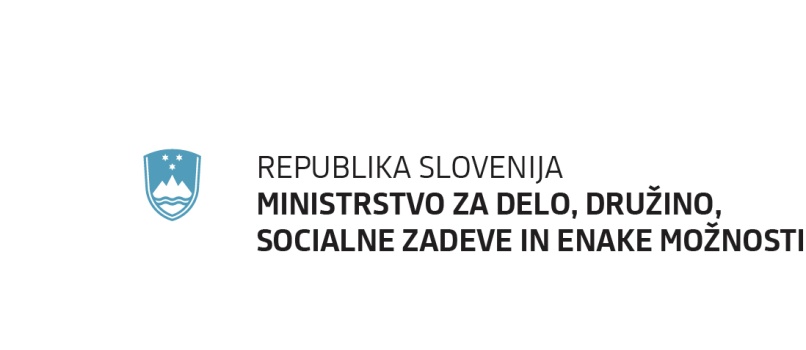 POROČILO O IZVAJANJU IZVEDBENEGA NAČRTA JAMSTVA ZA MLADE 2016–2020Junij 2021Kazalo vsebineI.	Uvod: Jamstvo za mlade 2016–2020	3II.	Mladi na trgu dela	4III.	Izvajanje jamstva za mlade v obdobju od leta 2016 do 2020	15IV.	Ocena mladinskega sektorja o izvajanju IN JM 2016–2020	36V.	Pogled svetovalcev za mlade na izvajanje jamstva za mlade	45VI.	Zaključki in priporočila za izvajanje jamstva za mlade v prihodnje	52Uvod: Jamstvo za mlade 2016–2020Vlada RS je 12. maja 2016 sprejela Izvedbeni načrt Jamstva za mlade 2016–2020 (v nadaljnjem besedilu: IN JM 2016-2020), s katerim se je zavezala, da bodo vsaki mladi osebi v starosti od 15 do 29 let ponujena zaposlitev (tudi s pripravništvom), usposabljanje na delovnem mestu, vključitev v formalno izobraževanje ali krajša oblika institucionalnega ali praktičnega usposabljanja v štirih mesecih po prijavi v evidenco brezposelnih oseb pri Zavodu RS za zaposlovanje.Jamstvo za mlade je zaveza evropskih držav, da vsaki mladi osebi do 25 let ponudijo kakovostno zaposlitev, vključitev v izobraževanje, vajeništvo ali pripravništvo v času do štirih mesecev po zaključku izobraževanja ali po nastanku brezposelnosti. Glede na to, da je za Slovenijo značilen velik delež brezposelnih, starih med 25 in 29 let (kot posledica velikega vpisa v terciarno izobraževanje), je bilo jamstvo za mlade že od začetka njegovega izvajanja (tj. od leta 2014 naprej) razširjeno na ciljno skupino mladih do vključno 29. leta. Pri pripravi IN JM 2016–2020 so bili upoštevani pozivi Evropske komisije, strateški dokumenti RS, ki so povezani s širšo problematiko zaposlovanja mladih, predlogi vseh zadevnih resorjev Vlade RS ter Zavoda RS za zaposlovanje (v nadaljnjem besedilu: ZRSZ), izsledki doslej opravljenih evalvacij ukrepov na trgu dela in tudi predlogi, prejeti s strani mladih. Pri pripravi in izvedbi jamstva za mlade je pomembno sodelovanje in povezovanje vseh resorjev, da se z izvedenimi aktivnostmi dosežejo kar najboljši možni učinki. Za izvajanje ukrepov IN JM 2016–2020 so bili odgovorni naslednji resorji:Ministrstvo za delo, družino, socialne zadeve in enake možnosti Republike Slovenije (v nadaljevanju: MDDSZ) kot nacionalni koordinator jamstva za mlade,Ministrstvo za izobraževanje, znanost in šport Republike Slovenije (v nadaljnjem besedilu: MIZŠ),Ministrstvo za gospodarski razvoj in tehnologijo Republike Slovenije (v nadaljnjem besedilu: MGRT),Ministrstvo za kmetijstvo, gozdarstvo in prehrano Republike Slovenije (v nadaljnjem besedilu: MKGP) inMinistrstvo za kulturo Republike Slovenije (v nadaljnjem besedilu: MK). Izvajanje posameznih ukrepov redno spremljajo izvajalci ukrepov, za izvajanje IN JM 2016–2020 kot celoto pa skrbi neformalna delovna skupina za spremljanje izvajanja jamstva za mlade (v nadaljnjem besedilu: delovna skupina), v kateri sodelujejo predstavniki vseh resorjev, pristojnih za izvedbo ukrepov Jamstva za mlade, kakor tudi predstavniki mladih. Skladno z IN JM 2016–2020 je delovna skupina ob koncu obdobja izvajanja pripravila zaključno poročilo in ga v obravnavo predložila Vladi RS. Poročilo povzema ključne statistične podatke, ki kažejo spremembe v času izvajanja IN JM 2016–2020, ter vključuje vsebinski in finančni prikaz izvedbe posameznih ukrepov. Predstavniki mladih so pripravili posebno poglavje, v katerem so predstavili svoj pogled na izvajanje jamstva za mlade. Svoj pogled pa so podali tudi svetovalci za mlade, ki so zaposleni na ZRSZ in se vsak dan srečujejo z brezposelnimi mladimi ter skupaj z njimi rešujejo izzive pri iskanju zaposlitve. V zadnjem poglavju so podani zaključki in priporočila za nadaljnje ukrepanje.Mladi na trgu delaDelovna aktivnost mladihMladi na trg dela večinoma vstopajo po končanem šolanju (če pri tem na upoštevamo študentskega dela, ki je med ciljno populacijo jamstva za mlade precej razširjeno), večina mladih začne aktivno iskati zaposlitev po dopolnjenem dvajsetem letu starosti, še bolj izrazito pa v drugi polovici dvajsetih let. Na sliki 1 so predstavljeni podatki o mladih, ki so delovno aktivni po registrskih virih, kar pomeni da so zaposleni oziroma samozaposleni po podatkih Statističnega registra delovno aktivnega prebivalstva. Slika 1: Mladi, delovno aktivni po petletnih starostnih skupinah, obdobje 2015–2020, stanje konec leta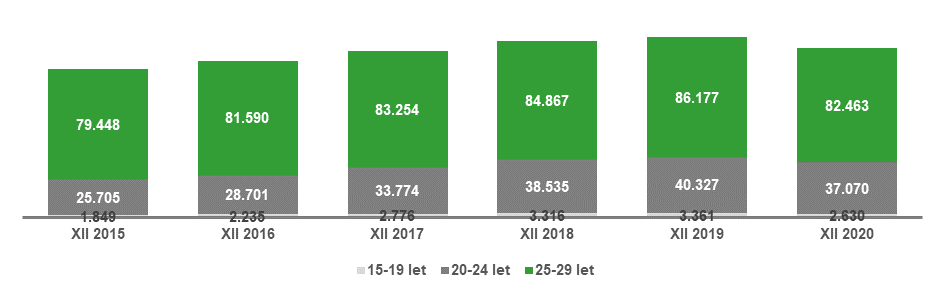 Vir: SURSSlika 1 prikazuje izrazito gospodarsko okrevanje po obdobju krize, ki se je močno izrazila na slovenskem trgu dela. Obdobje znatnega okrevanja in večanja delovno aktivnega prebivalstva beležimo med letoma 2015 in 2019 (prirastek celotnega delovno aktivnega prebivalstva leta 2019 je bil v primerjavi z 2015 12-odstoten). V letu 2020 je svetovna pandemija povzročila upad gospodarske aktivnosti in zmanjšanje delovno aktivnega prebivalstva. Zmanjšanje celotnega delovno aktivnega prebivalstva je bilo med letoma 2019 in 2020 1,1-odstotno, v enakem obdobju pa se je število delovno aktivnih mladih zmanjšalo za 5,9 %. Krizi leta 2020 navkljub se je število delovno aktivnih mladih v zadnjih petih letih povečalo, in sicer za +14,2 % oziroma s 107 tisoč na 122 tisoč. Povečanje celo presega povečanje celotnega delovno aktivnega prebivalstva (+10,9 %). Videti je, da se v skupini mladih delovno aktivnih gospodarske fluktuacije intenzivneje odražajo, saj so v času gospodarskega okrevanja po kriznem obdobju mladi še bolj zaposlovali, hkrati pa jih je tudi vnovičen upad gospodarstva zaradi pandemije bolj prizadel. Mladi, ki šele vstopajo na trg dela, se namreč pogosteje kot druge starostne skupine vključujejo v prilagodljive oblike dela, zaradi česar so v času krize pogosto prvi, ki izgubijo delo oziroma zaposlitev.Anketna brezposelnost mladihV Sloveniji je veliko mladih, ki so v starosti od 15 do 24 let še vedno vključeni v izobraževalni sistem, zaradi česar po registrskih podatkih ne morejo biti formalno delovno aktivni ali se prijaviti na ZRSZ kot brezposelna oseba. Ker pa anketa o delovni sili upošteva dejanski položaj posameznika na trgu dela, ne njegov formalni status, se določena skupina mladih, ki je na trgu dela že aktivna, večinoma prek študentskega dela, v anketnih podatkih uvršča med delovno aktivne, ne neaktivne. Mladi, ki imajo formalno status dijaka ali študenta, hkrati pa so po anketi delovno aktivni, vplivajo na višjo stopnjo delovne aktivnosti in na nižjo stopnjo brezposelnosti mladih. Slika 2: Stopnja anketne brezposelnosti, Slovenija, tretja četrtletja (Q3) v letih 2015–2020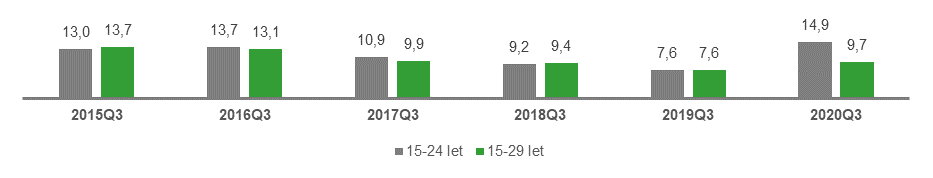 Vir: SURSPo anketni metodologiji je bilo v tretjem četrtletju lani brezposelnih 14,9 % mladih, starih od 15 do 24 let, v starostni skupini od 25 do 29 let pa je bila stopnja 9,7-% (SURS, 2021; glej slika 2). Opaziti je znaten skok v stopnji anketne brezposelnosti med letoma 2019 in 2020, kjer je težje posledice pandemije občutila mlajša starostna skupina (15–24 let), v skupini 25–29 pa se je ta vrnila na raven let 2017–2018. V obdobju 2016–2019 se je sicer stopnja brezposelnosti stalno zmanjševala in leta 2019 celo presegla raven pred gospodarsko krizo z začetkom v 2008, v letu 2020 pa je znova poskočila in predvsem med mlajšimi brezposelnimi znatno presegla raven iz leta 2015.Razlike med stopnjo mladinske brezposelnosti v članicah EU so velike, kar prikazuje tudi slika 3. V tretjem četrtletju lani je bila v starosti od 15 do 24 let več kot tretjina mladih v Grčiji in Španiji brezposelna. Visoka brezposelnost mladih je še v nekaterih drugih državah, za katere so značilni segmentiran trg dela oziroma težke gospodarske razmere. Najnižje stopnje beležijo v državah, kjer trg dela ni močno segmentiran oziroma se lahko mladi hitreje in uspešneje vključijo na trg dela. Tudi prehod iz šolstva v zaposlitev je dobro urejen, pogosto s sistemom vajeništva, pripravništva in podobnim. Mladi tako delovne izkušnje pridobivajo že v času izobraževanja in se spoznajo s prihodnjimi delodajalci.Slika 3: Stopnja anketne brezposelnosti mladih (15–24 let) v članicah EU, tretje četrtletje 2020Vir: Eurostat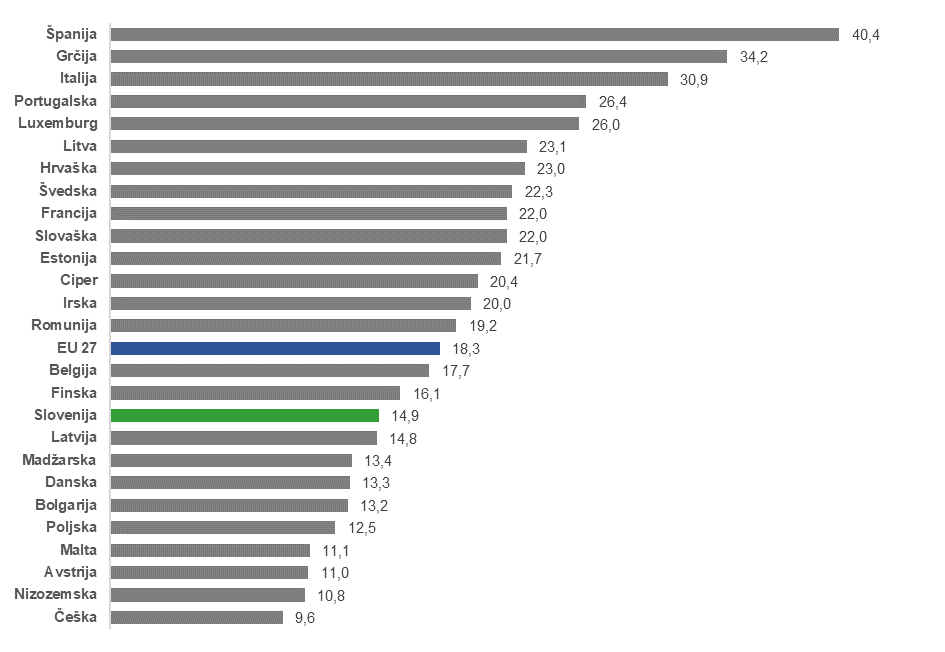 Stopnja brezposelnosti mladihSlika 4 prikazuje podatke o stopnji registrirane brezposelnosti po starostnih skupinah. Vidimo, da je brezposelnost praviloma najbolj težavna za iskalce zaposlitve, ki šele vstopajo na trg dela in so večinoma mladi (15–24 let), ter za starejše od 60 let, ki trg dela počasi zapuščajo. V letih od 2015 do 2019 stopnja brezposelnosti znatno upada: glede na podatke konec leta 2020 v skupini med 15 in 24 let s 27,3 % na 13,8 %, v skupini starejših mladih pa s 17,3 % na 8,6 %. V letu 2020 tudi pri stopnji opažamo znaten porast, na 17,6 % v skupini mlajših brezposelnih (15–24 let) in na 10,7 % med starejšimi mladimi (25–29 let).Slika 4: Stopnje registrirane brezposelnosti po starosti, XII 2020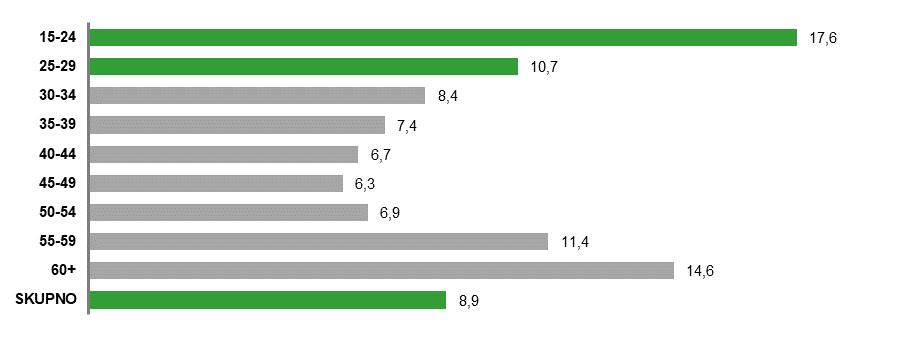 Vir: ZRSZRegistrirana brezposelnost mladihSpremembe na trgu dela se med mladimi odražajo intenzivneje, kot to velja za splošno populacijo. V času gospodarskega okrevanja so se mladi brezposelni zaposlovali hitreje, kar je odražalo njihovo aktivnost in prilagodljivost na trgu dela, medtem ko so bili v času krize znova bolj prizadeti, kot to velja za skupno brezposelnost. V obravnavnem obdobju (2016–2020) se je število mladih brezposelnih postopoma zmanjševalo, glede na skupno brezposelnost nadpovprečno. Če se je skupno število brezposelnih od decembra 2015 do konca leta 2019 zmanjšalo za 33,4 %, se je v enakem obdobju število mladih zmanjšalo za 43,7 %. Zaradi tega so bili mladi vse manjša skupina brezposelnih, njihov delež konec leta 2015 je bil 23,8-%, konec leta 2019 le še 20,1-%, medtem ko je leta 2020 nekoliko narasel, in sicer so mladi predstavljali 21,0 % vseh brezposelnih. Zaradi krize v letu 2020 je v celotnem letu rast števila brezposelnih večja med mladimi (+20,9 %) kot med vsemi brezposelnimi (+15,9 %). Iz slike 5 je razvidno, da mlade lahko razdelimo v dve skupini. Brezposelnost mladih v starosti od 15 do 19 ter od 20 do 24 let se spreminja podobno. Praviloma je vsak oktober velik skok števila brezposelnih v teh starostnih skupinah (prijave po izteku statusa dijaka oz. študenta), potem pa se do naslednjega oktobra njihovo število praviloma zmanjšuje. V primerjavi s spreminjanjem skupnega števila brezposelnih je pri teh dveh skupinah opazno, da je rast nižja, saj se večina mladih šola in med brezposelne preide, če išče zaposlitev oziroma nima statusa dijaka ali študenta. V starosti od 25 do 29 let mladi večinoma dokončno vstopijo na trg dela. Spreminjanje brezposelnosti te skupine mladih je podobno spreminjanju skupne brezposelnosti – sezonska nihanja so manj opazna, rast oziroma zmanjševanje tekom let pa na podobni ravni. V obdobju gospodarske rasti (2016–2019) je opaziti, da je situacija med mladimi brezposelnimi, starimi 25–29 let, bolj ugodna kot za celotno populacijo brezposelnih na trgu dela v Sloveniji.Slika 5: Gibanje skupnega števila brezposelnih ter mladih, januar 2008–december 2020december 2007 = 100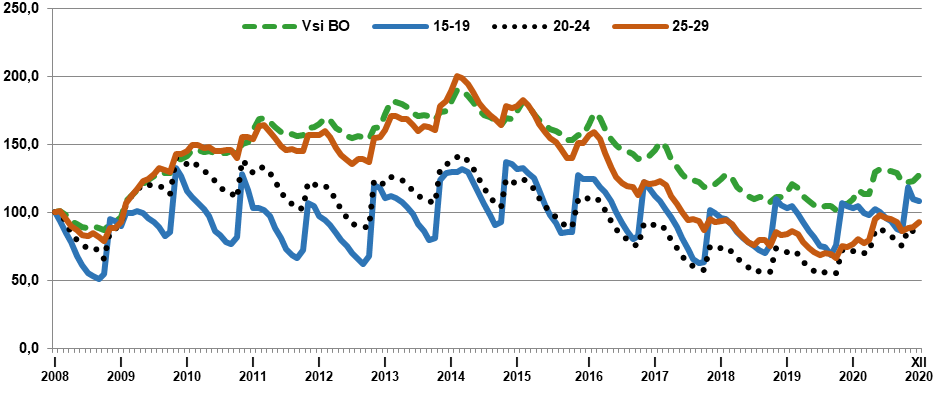 Vir: ZRSZBrezposelni mladi po razlogu prijaveV času gospodarskega okrevanja je bil delež priliva mladih brezposelnih nižji (okoli tretjina vseh prijavljenih brezposelnih je imela manj kot 30 let). V prikazanem obdobju med letoma 2015 in 2020 je delež mladih novoprijavljenih v skupno brezposelnost znašal dobrih 30 odstotkov, in sicer največ leta 2015 (35,5 %), najmanj pa v letu 2020 (30,9 %), ko pa sicer beležimo znaten porast brezposelnosti, in je tudi število novoprijavljenih brezposelnih mladih naraslo s slabih 24 tisoč na več kot 30 tisoč oseb. Nadpovprečno so se sicer v letu 2020 prijavljale osebe, stare 30 let ali več; medletni prirast (2019–2020) prijav starih 30 let ali več pa je znašal 33,5 %, medtem ko se je število novoprijavljenih mladih brezposelnih povečalo za 26,5 %. Slika 6: Novoprijavljene brezposelne osebe po starosti, 2015–2020Vir: ZRSZ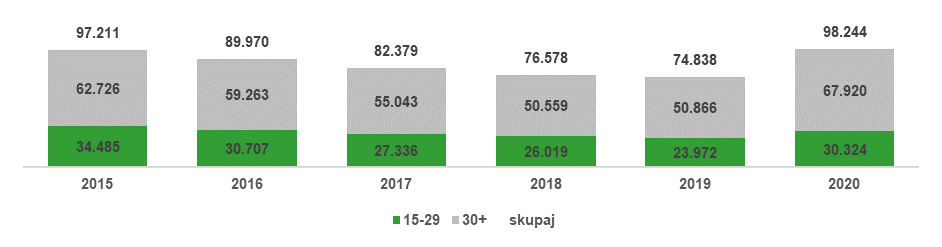 Struktura priliva mladih v brezposelnost se razlikuje od strukture priliva novoprijavljenih, starih 30 let ali več. Mladi prvič vstopajo na trg dela, zato se na ZRSZ prijavijo kot iskalci prve zaposlitve. Struktura priliva mladih v brezposelnost po razlogih je predstavljena na sliki 8, iz katere je razvidno, da je delež iskalcev prve zaposlitve med mladimi visok, praviloma je višji od tretjine, a v zadnjih letih upada, in sicer z 39,6 % v letu 2015 na 26,3 % leta 2020, kar je predvsem posledica priliva mladih iskalcev vnovične zaposlitve. Slika 7: Novoprijavljeni brezposelni mladi po razlogu prijave, 2015–2020 Vir: ZRSZ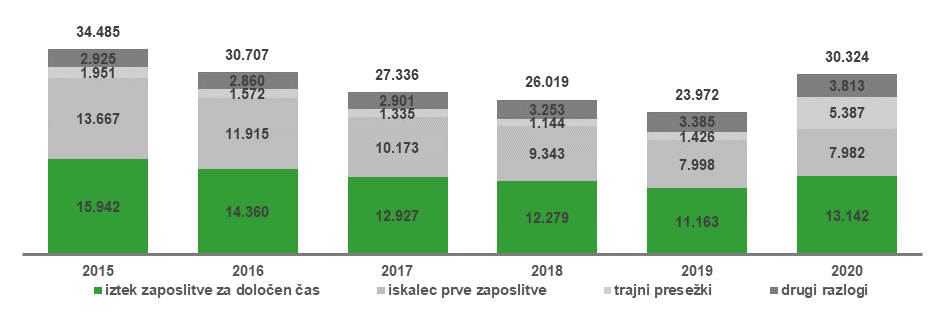 Kljub visokem deležu iskalcev prve zaposlitve pa je med novoprijavljenimi brezposelnimi mladimi največ oseb, ki so izgubile zaposlitev za določen čas. Delež te skupine novoprijavljenih je bil zadnja leta (2015–2019) v porastu, kar potrjuje, da se mladi pogosto zaposlujejo za določen čas. Delodajalci so previdni pri zaposlovanju in zaposlujejo za krajša obdobja; zaradi tega je več prehajanj med statusom brezposelnosti in zaposlenosti. Vse do leta 2019 je delež prijav zaradi izteka pogodbe za določen čas naraščal proti 50 odstotkom, a je v letu 2020 znova upadel (na 43,3 %), predvsem na račun zaprtja, stečajev podjetij ter poslovnih razlogov v času pandemije. Brezposelni mladi po razlogu odjaveDelež mladih v skupni brezposelnosti se je v zadnjih petih letih nižal, zaradi česar imajo mladi manjši delež tudi v odlivu iz brezposelnosti. Tako v skupnem odlivu kot v odlivu v zaposlitve mladi od leta 2016 naprej zavzemajo že manj kot tretjino. Spreminja pa se sama struktura odliva; v zadnjih letih naraščajo zaposlitve, visoka je tudi v letu 2020 (78,5 %), kar kaže na visoke pretoke brezposelnosti tudi zaradi interventnih ukrepov. V letu 2020 se je iz evidence brezposelnih odjavilo 25.217 mladih, v primerjavi z letom 2019 je to sicer za 9,5 % več.Slika 8: Odjavljeni brezposelni mladi po razlogu odjave, 2015–2020 Vir: ZRSZ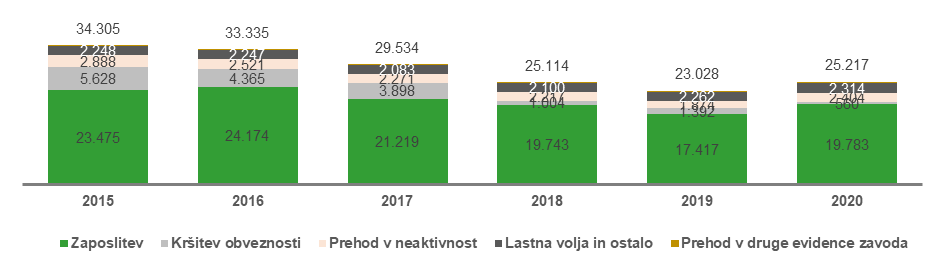 Najpogostejši razlog odjave mladih je zaposlitev; med vsemi odjavljenimi v letu 2018 se jih je zaposlilo največ (78,6 %), delež zaposlitev je nekoliko upadel v 2019 (75,6 %), vnovič pa je naraščal v zadnjem letu (78,5 %). Glede na podatke za 2020 sledita približno enako pogosta razloga odjave prehod v neaktivnost in lastna volja (oba dobrih 9 %). Mladi se v primerjavi s skupno brezposelnostjo podpovprečno pogosto odjavljajo zaradi prehoda v neaktivnost, večinoma se odjavijo zaradi vključitve v šolanje oziroma prejemanja starševskega nadomestila. Delež mladih brezposelnih, odjavljenih zaradi kršitev obveznosti, je majhen (2,2 %).Strukturne značilnosti mladihV nadaljevanju so predstavljeni podatki o mladih, ki so prijavljeni v evidenci brezposelnih oseb, glede na izobrazbeno strukturo in glede na trajanje brezposelnosti. Obe značilnosti pomembno vplivata na brezposelnost mladih. IzobrazbaIzobrazbena struktura brezposelnosti se spreminja dokaj počasi, te spremembe pa pridejo hitreje do izraza med mladimi. Visoka vključenost v terciarno izobraževanje vpliva na vse višji delež mladih, ki imajo zaključeno to raven izobrazbe. Zadnja leta pa delež terciarno izobraženih med brezposelnimi mladimi nekoliko upada zaradi nižje izobraženih (OŠ ali manj), saj so se kvalificirani in fleksibilni mladi v času gospodarskega napredka lažje zaposlovali. Rast deleža nižje izobraženih mladih je znatna, s četrtine (24,8 %) decembra leta 2015 do tretjine (33,1 %) konec leta 2020. Slika 9: Izobrazbena struktura brezposelnih mladih, 2015–2020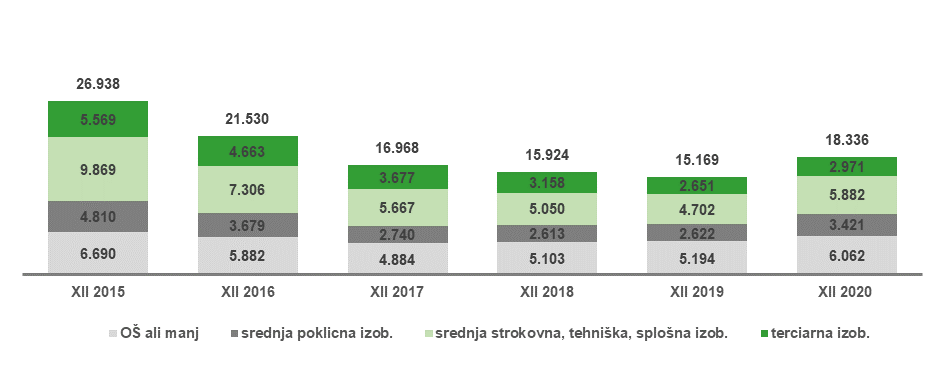 Vir: ZRSZIz slike 9 je razvidno, da se delež brezposelnih mladih, ki imajo samo končano OŠ ali manj, zadnja leta znatno povečuje. Ker se mladi v tem starostnem obdobju še izobražujejo, podatki sicer pokažejo nadpovprečno visok delež nižje izobraženih mladih v starosti od 15 do 19 let (54,1 % decembra lani), delež te skupine pa upade že med brezposelnimi mladimi v starosti od 20 do 24 let (36,4 %). V tej starosti se na ZRSZ prijavijo že prvi iskalci zaposlitve s terciarno izobrazbo, večinoma pa se prijavljajo v starosti od 25 do 29 let. Med brezposelnimi mladimi v tej starosti je bila decembra 2020 kar dobra četrtina (25,8 %) brezposelnih s terciarno izobrazbo, med vsemi mladimi pa 16,2 %. Rast deleža terciarno izobraženih mladih pred obravnavanim obdobjem je vplivala na zmanjševanje deležev oseb s srednjo strokovno ali splošno izobrazbo ter osnovnošolsko izobrazbo. Zaradi lažjega odliva višje izobraženih mladih brezposelnih v evidenci pa zadnja leta ostajajo tisti z nižjo oziroma osnovnošolsko izobrazbo (33,1 % delež decembra 2020), le nekaj manj je tistih s srednjo strokovno ali splošno izobrazbo (32,1 %). Izobrazba je torej pomemben dejavnik, ki povečuje zaposljivost. Za brezposelne mlade, ki nimajo dokončane poklicne izobrazbe, je ključno, da pridobijo ustrezno poklicno kvalifikacijo ali pa se vrnejo v formalno izobraževanje. To omogočajo tudi programi aktivne politike zaposlovanja, ki so usmerjeni v zaključevanje osnovnošolskih ali srednješolskih programov. Trajanje brezposelnostiRazmere v gospodarstvu pretežno vplivajo na trajanje brezposelnosti. V razmerah, ko se gospodarstvo razvija in se odpirajo oziroma sproščajo delovna mesta, brezposelni lažje najdejo zaposlitev, zaradi česar je povprečni čas brezposelnosti praviloma krajši kot v kriznih časih. V času slabših gospodarskih razmer imajo brezposelni na voljo manj prostih delovnih mest, torej manjše možnosti za zaposlitev, zaradi česar se njihova brezposelnost podaljšuje. To velja zlasti za tiste brezposelne, ki nimajo pravih znanj, spretnosti, strokovnih usposobljenosti, ki so na trgu dela bolj iskane, oziroma imajo lastnosti (starost, zdravstvene težave, invalidnost ipd.), zaradi katerih se delodajalci težje odločajo za njihovo zaposlitev. Mladi so bolje izobraženi, bolj aktivni pri iskanju zaposlitve, pripravljeni so se zaposliti tudi v prilagodljivih oblikah, deloma z zaposlitvami pokrivajo tudi izpad delovno aktivnih starejših, ki se številčenje upokojujejo. To potrjujejo tudi podatki, saj so bili mladi v starosti od 15 do 19 let decembra lani na ZRSZ v povprečju prijavljeni 6,6 meseca, v starosti od 20 do 24 let že 8,9 meseca ter v starosti od 25 do 29 let skoraj eno leto (11,5 meseca); v povprečju so bili mladi brezposelni deset mesecev. Za primerjavo, stari 30 let ali več so bili na ZRSZ v povprečju prijavljeni skoraj dve leti in pol (29,5 meseca). Slika 10: Trajanje brezposelnosti med brezposelnimi mladimi, 2015–2020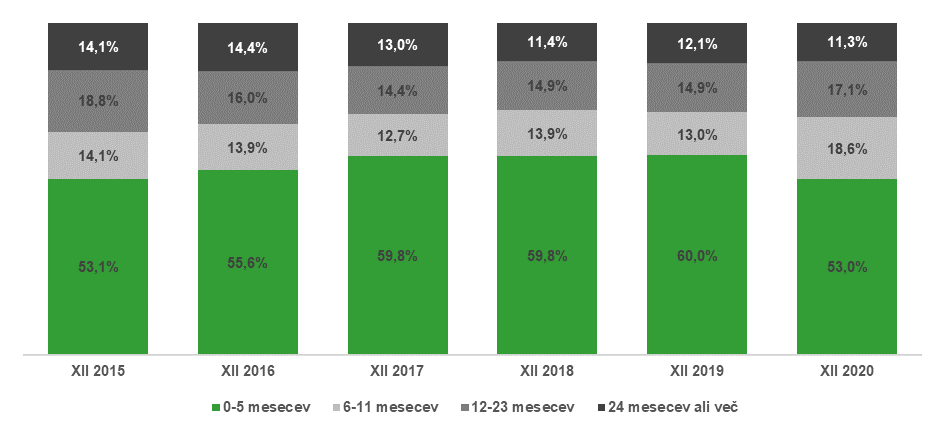 Vir: ZRSZPovprečno trajanje brezposelnosti mladih brezposelnih se je zadnja tri leta ustalilo na okoli deset mesecev. Na skrajšanje povprečnega trajanja brezposelnosti sta zagotovo vplivala ustalitev pozitivnih ekonomskih smernic in zaposlovanje mladih; v povprečju se hitreje zaposlujejo krajši čas brezposelni, kar obenem pomeni, da je treba vložiti več naporov tudi za uspešno zaposlovanje mladih, katerim se trajanje brezposelnosti podaljšuje. Decembra 2020 je bilo dolgotrajno brezposelnih prek pet tisoč mladih, med njimi je bilo 340 oseb, ki so brezposelne že pet let ali več. Delež dolgotrajno brezposelnih mladih je konec lanskega leta znašal 28,5 %, zaskrbljujoč pa je zlasti delež izrazito dolgotrajno brezposelnih mladih, ki je decembra znašal 11,3 % – več kot desetina mladih je bila torej brezposelnih že dve leti ali več. Posredovanje in zaposlovanje mladih Posredovanje je storitev, ki jo ZRSZ v skladu z Zakonom o urejanju trga dela (v nadaljnjem besedilu: ZUTD) zagotavlja brezposelnim osebam in delodajalcem z namenom pravočasnega kritja potreb po zaposlitvi delavca. V času gospodarske krize se povpraševanje delodajalcev po delavcih zmanjša, na drugi strani se poveča ponudba iskalcev zaposlitve, zaradi česar več brezposelnih kandidira za isto delovno mesto in je konkurenca večja. V času gospodarske rasti oziroma v stabilnih razmerah poslovanja pa delodajalci odpirajo nova delovna mesta; na strani ponudbe na trgu dela je manj iskalcev zaposlitve, zaradi česar imajo večje zaposlitvene možnosti tudi brezposelni z omejitvami. Mladi imajo praviloma manj omejitev kot starejši, zato so tista skupina, ki v povprečju hitreje najde zaposlitev, v času kriz pa so tudi prva skupina, ki izgubi zaposlitev, saj so pogosto zaposleni v prekarnih, fleksibilnih oblikah zaposlitve.Preglednica 1: Posredovanje mladih na prosta delovna mestaVir: ZRSZPodatki kažejo, da mladi zavzemajo nadpovprečen delež tako med napotenimi na prosta delovna mesta kot med odjavljenimi zaradi zaposlitve glede na njihov delež v skupni brezposelnosti. V letu 2015 so zavzemali kar 36,2 % vseh napotenih, medtem ko so bili mladi približno petina brezposelnih. Po tem letu se je delež mladih med napotenimi znižal, v letu 2020 je bil 21,6 %. Delno je to zmanjšanje posledica intenzivnega izvajanja jamstva za mlade v začetku tega obdobja. Na drugi strani pa mladi pomenijo dokaj stalen delež v zaposlitvah, nekaj več kot 30 %. V poročilu navajamo le nekatere podatke o mladih na trgu dela, ki pomembno prikazujejo spreminjanje in smernice v času izvajanja IN JM 2016–2020. Podrobneje so podatki o spreminjanju brezposelnosti mladih ter o izvedenih aktivnostih in storitvah za mlade brezposelne na ZRSZ v tem obdobju prikazani v analizi Mladi in trg dela, ZRSZ, marec 2021, dostopno na spletni strani ZRSZ: https://www.ess.gov.si/_files/14103/Analiza_Mladi_in_trg_dela_2021.pdf. Mladi NEET Ciljna skupina jamstva za mlade so mladi iz skupine NEET – to so mladi, stari do 25 let (od oktobra 2020 naprej do 30 let), ki niso v izobraževanju, usposabljanju, niti niso zaposleni (ang. Not in Education, Employment, or Training). Stopnja NEET je v Sloveniji pod povprečjem EU: v 2019 je znašala 7,0 %, povprečje v EU28 pa je 10,1 % (vir Eurostat). V skupino NEET sodijo tako regsitrirano brezposelni mladi, kakor tudi neregistitani, neaktivni mladi. Nazadnje omenjeni so še poseben izziv, saj javne institucije nimajo dostopa do njih, zato niso koristniki ukrepov jamstva za mlade. Da bi z ukrepi jamstva za mlade dosegli tudi ciljno skupino neaktivnih mladih, ki niso registrirani kot brezposelni pri ZSRZ, je treba poznati njihove značilnosti, okoliščine in razloge, zakaj so neaktivni. MDDSZ je v okviru projekta Evropske komisije Podpora strukturnim spremembam leta 2019 začel raziskavo o skupini NEET v Sloveniji. Raziskavo izvaja OECD v sodelovanju z MDDSZ in MIZŠ, svoj pogled pa so na sestankih in delavnicah lahko podali tudi drugi resorji in predstavniki mladinskih organizacij. V okviru projekta so bili pripravljeni obsežna analiza razpoložljivih statističnih podatkov Statističnega urada RS in ZRSZ, pregled že uveljavljenih ukrepov za mlade NEET ter priporočila za nadaljnje ukrepanje. Podrobna razčlenitev lastnosti skupine NEET temelji na združevanju upravnih baz podatkov za obdobje od leta 2011 do 2018, analiza pa zajema tudi aktualne podatke vpliva krize zaradi covida-19 na mlade na trgu dela. Kriza zaradi covida-19 je povečala število brezposelnih mladih in spremenila sestavo NEET. Kljub temu pa so tudi tisti, ki so bili pred krizo že NEET, med tistimi, ki bodo v prihodnjih letih ostali najbolj ranljivi, zato je pomembno razumeti, kdo so. Mladi so lahko NEET iz zelo različnih razlogov, zato je pomembno bolje razumeti značilnosti različnih skupin NEET, da bi oblikovali boljšo podporo. Uspešno sodelovanje mladih na trgu dela in v družbi ni ključnega pomena samo za njihove osebne gospodarske možnosti in blaginjo, temveč tudi za splošno gospodarsko rast ter socialno povezanost. Analiza bo javno objavljena na spletni straneh OECD in MDDSZ predvidoma konec junija 2021, v nadaljevanju pa podajamo njen kratek povzetek:V letu 2019 je skoraj vsak deseti Slovenec v starosti do 25 let sodil v skupino NEET. Ta delež je nižji kot v mnogih državah OECD, vendar je še vedno višji kot pred finančno in gospodarsko krizo, ki je ob koncu prvega desetletja enaindvajsetega stoletja prizadela državo. Analiza različnih virov podatkov razkriva naslednje rezultate za Slovenijo: ženske in starejša mladina so med NEET čezmerno zastopane, vse večji delež NEET pa se rodi v tujini. Stopnje NEET so tudi 3,4-krat višje med tistimi, ki poročajo o slabem zdravstvenem stanju, kot med tistimi, ki ne, čeprav lahko sam status NEET povzroča tudi zdravstvene težave. Kratek čas neaktivnosti ali brezposelnosti nima nujno negativnih posledic za prihodnje zaposlitvene možnosti in dohodek. Toda približno polovica vseh slovenskih NEET ostaja v tem statusu eno leto ali več, kar bi lahko vplivalo na njihove prihodnje možnosti za zaposlitev. Delež dolgotrajno neaktivnih mladih je še posebej visok med 25–29-letniki v primerjavi z drugimi državami OECD. Nadaljnja analiza kaže, da sta nizka izobrazba in materinstvo, še posebej kot samohranilka, najmočnejša dejavnika trajanja NEET v Sloveniji. Skoraj štirje od petih NEET ali njihove družine prejemajo katerega od socialnih prejemkov.Izobraževanje je najboljše zavarovanje za dolgoročno neaktivnost in brezposelnost. Diplomanti s potrebnimi znanji bodo lažje našli kakovostno službo kot osipniki. Izobraževalne in druge preventivne politike imajo lahko zato pomemben vpliv pri zmanjševanju tveganj posameznikov, da postanejo NEET. Večina mladih Slovencev konča srednjo šolo, toda tisti, ki tega ne storijo, so v veliko večji nevarnosti, da bi postali in ostali NEET. Opustitev šolanja je pogostejša med nekaterimi skupinami mladostnikov, vključno z romsko mladino, priseljenci prve in druge generacije ter mladimi, ki obiskujejo kratke poklicne programe. OECD ocenjuje, da ima Slovenija močan izobraževalni sistem, ki večino študentov vodi v srednješolsko stopnjo in razmeroma nemoten prehod na trg dela. Nekaj ​​dodatnih ukrepov za odpravljanje virov akademskih težav in preprečevanje zgodnjega opuščanja šolanja pa bi lahko pomagalo obdržati učence z največjim tveganjem v šoli. Slovenija bi morala tudi okrepiti svoje postopke za spremljanje mladih, ki so opustili šolanje. Nekateri mladi ljudje zapadejo v obdobje neaktivnosti, ki traja več let in v katerem nobena izobraževalna ustanova ali drug državni organ ne pride do njih. Naložbe v napovedovanje potreb po znanjih bi koristile zdajšnjim in prihodnjim delavcem vseh starostnih skupin, saj bi svetovalcem za zaposlovanje in poklicno svetovanje zagotovili večji vpogled v pomanjkanje delavcev v različnih poklicih in panogah. Medtem ko je splošni izobraževalni načrt za mnoge najstnike najboljša osnova, je nekaterim učenje na delovnem mestu bolj koristno, zato je smiselno okrepiti prizadevanja za uspešno uvajanje in razširitev vajeniškega sistema. Številni mladi študirajo na univerzi, a pogosto traja predolgo, da diplomirajo, ali pa sploh ne dokončajo študija. Dolg študij, nepopolne diplome in podaljšana obdobja iskanja zaposlitve po diplomi povzročajo gospodarske stroške tako za prizadete posameznike kot za državni proračun.Zagotavljanje kakovostnega kariernega usmerjanja in podpore študentom, spodbud za pravočasno zaključevanje študija in priložnosti za delovne izkušnje v povezavi s študijem lahko študentom olajša prehod med izobraževalnim sistemom in zaposlitvijo.Mladi Slovenci, ki so brezposelni ali neaktivni, lahko računajo na podporo ZRSZ in centrov za socialno delo, ki jim bodo pomagali (znova) vstopiti na trg dela ali izobraževanja. Vendar pa je anonimiziran nabor podatkov, ki temelji na različnih upravnih zbirkah podatkov, razkril, da se več kot polovica vseh NEET v Sloveniji ne registrira na ZRSZ. Večina jih je starih od 25 do 29 let, nimajo delovnih izkušenj, so neaktivni in še vedno živijo s starši. Družinska odgovornost, bolezni in neformalno izobraževanje so pomembni motivi za neaktivnost neregistriranih NEET. OECD ocenjuje, da se je podpora mladim iskalcem zaposlitve, ki se obrnejo na ZRSZ, v zadnjih nekaj letih izboljšala v skladu z izvajanjem jamstva za mlade, okrepljenimi ukrepi zgodnjega posredovanja in vrsto aktivnih programov na trgu dela za dolgotrajno brezposelno mladino. Vendar Slovenija še vedno namenja razmeroma malo sredstev za programe trga dela v primerjavi z drugimi državami OECD in izbor programov je močno odvisen od razpoložljivih sredstev. Kriza zaradi covida-19 je še bolj prizadela izvajanje storitev ZRSZ, saj se je število primerov povečalo, digitalne storitve, potrebne za socialni odmik, pa so še vedno nerazvite. ZRSZ razvija načine za organiziranje svetovalnih storitev z videoklici in povečanje števila mladih, ki jih lahko dosežejo na dan. Potrebne pa so dodatne strukturne spremembe za racionalizacijo in digitalizacijo zagotavljanja storitev in pomoč mladim iskalcem zaposlitve, da najdejo pot (nazaj) na trg dela. Delež dolgotrajnih iskalcev zaposlitve (več kot eno leto) med mladimi v zadnjih letih upada, vendar skupine, ki ostajajo, zahtevajo dodatna prizadevanja. Nekatere skupine se na trgu dela spoprijemajo s posebnimi izzivi, med njimi mlade matere, migrantska mladina in romska mladina. Prvič, pri mladih ženskah z otroki je večje tveganje za dolgotrajno brezposelnost, predvsem zaradi šibkih finančnih spodbud, da se morajo starši majhnih otrok zaposliti. Drugič, stopnja NEET med mladimi, rojenimi v tujini, je skoraj trikrat višja kot med mladimi, rojenimi v Sloveniji. Delno problem izhaja iz višje stopnje osipa med otroki migranti, pomemben delež NEET z migrantskim poreklom pa se ne prijavi na ZRSZ. Ciljni programi usmerjanja ali mentorstva za mlade z migrantskim ozadjem bi lahko pomagali mladim migrantom premagovati ovire pri iskanju (prve) zaposlitve.Posebna skupina, v kateri imajo posamezniki izredno visoko tveganje, da postanejo in ostanejo NEET, pa so mladi iz romskih skupnosti. ZRSZ nima strategije zaposlovanja za Rome niti celovitega pristopa za reševanje problema visoke brezposelnosti med mladimi Romi. Izvor problema je povezan z velikim osipom iz izobraževanja in zaradi tega povprečno nizko izobrazbo te skupine. Med registriranimi mladimi iskalci zaposlitve, ki se prostovoljno opredelijo kot Romi, le majhen delež sodeluje pri aktivnih ukrepih na trgu dela (čeprav so izrecna ciljna skupina) in so pri iskanju zaposlitve veliko manj uspešni kot drugi mladi iskalci zaposlitve. Predpisi o varstvu osebnih podatkov ovirajo boljše razumevanje njihovih posebnih izzivov, vendar razpoložljivi redki podatki kažejo, da si je treba prizadevati za izboljšanje vključevanja romske mladine v sistem izobraževanja in na trg dela.Izvajanje jamstva za mlade v obdobju od leta 2016 do 2020Glavni cilj jamstva za mlade je hitra aktivacija mladih na trgu dela, kljub temu pa je bila v okviru IN JM 2016–2020 posebna pozornost namenjena tudi ranljivim mladim na trgu dela: dolgotrajno brezposelnim mladim in povratnikom v shemo jamstva za mlade, ki se jim kljub vključitvi v ukrepe jamstva za mlade ni uspelo zaposliti. Ukrepi IN JM 2016–2020 so bili razdeljeni na dva vsebinska sklopa: na tako imenovani preventivni sklop ukrepov, namenjen mladim, ki še niso prišli na trg dela, in drugi sklop ukrepov, ki je namenjen hitri aktivaciji mladih na trgu dela. Skupaj je IN JM 2016–2020 obsegal 15 ukrepov jamstva za mlade, v okviru katerih so se izvajale različne aktivnosti pristojnih resorjev. Aktivnosti v okviru posameznega ukrepa so se izvajale na podlagi področnih predpisov in letnih načrtov resorjev ter v skladu sprejetim proračunom za posamezna proračunska obdobja.Ukrepi IN JM 2016–2020: vseživljenjska karierna orientacija, sistemske spremembe na področju pripravništev,prenova sistema izobraževanja in praktičnega usposabljanja, spodbujanje ustvarjalnosti, podjetnosti in inovativnosti,štipendiranje, krepitev svetovalnega dela z mladimi na ZRSZ (svetovalci za mlade),preprečevanje in odkrivanje prekarnosti na trgu dela, mednarodna mobilnost,informiranje in obveščanje o jamstvu za mlade, usposabljanje in izobraževanje brezposelnih mladih,spodbude za zaposlovanje mladih,ukrepi za ranljive mlade,podpora podjetništvu mladih,mladi na podeželju,projekti za mlade.Za izvajanje IN JM 2016–2020 je bilo predvidenih okvirno 300 mio EUR, od tega največ (70,1 in 62,7 mio EUR) v prvih dveh letih izvajanja, pozneje pa se je predvidevalo postopno zniževanje višine sredstev po letih. Sredstva za izvajanje ukrepov iz jamstva za mlade so bila zagotovljena v proračunu RS v okviru sredstev integralnega proračuna neposrednih proračunskih uporabnikov, ki so izvajalci ukrepov jamstva za mlade, ter strukturnih skladov evropske kohezijske politike in lastne udeležbe. V letih 2016 in 2017 je Slovenija razpolagala še z dodatnimi sredstvi finančnega instrumenta EU Pobuda za zaposlovanje mladih v višini 20,7 mio EUR. Preglednica 2: Okvirna predvidena sredstva za izvajanje jamstva za mlade v letih 2016–2020Vir: MDDSZ, Letna poročila resorjev o izvajanju ukrepov jamstva za mlade 2016–2020Preglednica 3 prikazuje dejansko porabo sredstev za izvajanje aktivnosti IN JM 2016–2020 po letih. V letih od 2017 do 2020 je poraba sredstev skladna z višino načrtovanih sredstev oziroma jih celo presega. Bistveno od načrtovane višine pa odstopa poraba v prvem letu izvajanja, torej v 2016. Razlog za nižjo realizacijo od predvidene v prvem letu izvajanja je zamik izvajanja aktivnosti, financiranih iz sredstev Evropske kohezijske politike, kar je pomenilo zamik aktivnosti v leto 2017, kjer beležimo večjo realizacijo sredstev, kot je bilo načrtovano. Na ravni celotnega IN JM 2016–2020 je bila dosežena 92 % realizacija načrtovanih sredstev. Pri tem je treba upoštevati tudi, da je predvideni obseg sredstev izhajal iz takratne ocene obsega brezposelnosti mladih. Na podlagi razpoložljivih podatkov v času priprave IN JM 2016–2020 se je ocenjevalo, da bo ciljna skupina jamstva za mlade na letni ravni okvirno 35.000 brezposelnih mladih, starih med 15 in 29 let. Vendar pa je bilo spreminjanje brezposelnosti mladih v letih 2016–2019 ugodnejše od pričakovanega in tako se je število brezposelnih mladih od decembra 2015 do konca leta 2019 zmanjšalo za 43,7 %. V letu 2019 se je obseg ciljne skupine IN JM 2016–2020 s 35.000 mladih znižal na manj kot 24.000, kljub temu pa so se aktivnosti za mlade nadaljevale skladno z načrtovanim obsegom. Preglednica 3: Poraba sredstev za izvajanje aktivnosti IN JM 2016–2020 po posameznih resorjih Vir: MDDSZ, Letna poročila resorjev o izvajanju ukrepov jamstva za mlade 2016–2020Aktivnosti IN JM 2016–2020 so pripravljali pristojni resorji za posamezna proračunska obdobja glede na razpoložljiva sredstva integralnega proračuna in kohezijske politike ter v skladu s potrjenimi izvedbenimi dokumenti na področjih ukrepanja. Preglednica 3 prikazuje porabo sredstev po letih po posameznih resorjih: 45,2 % vseh sredstev je bilo namenjenih za izvedbo aktivnosti, ki so v pristojnosti MDDSZ, sledijo ukrepi za mlade na podeželju, ki so v pristojnosti MKGP (24,1 %), MIZŠ (17,4 %), MGRT (11,6 %) in MK (1,6 %). Poleg aktivnosti vladnih resorjev je treba poudariti tudi projekt Jamstvo na poti – junaki zaposlovanja, ki so ga izvedle mladinske organizacije z namenom informiranja in obveščanja mladih ter promocije jamstva za mlade pri programu EaSi. Projekt je v okviru javnega razpisa "Information sharing and outreach activities to young people about Youth Guarantee offers VP/2015/005" financirala Evropska komisija. Nosilec projekta je bila Zveza svobodnih sindikatov Slovenije (Sindikat Mladi plus), ki je projekt prijavila na podlagi pooblastila MDDSZ kot nacionalnega koordinatorja jamstva za mlade v RS. Skupaj s projektnim partnerjem Mreža MaMa so v letih 2016–2017 izvedli 18-mesečni projekt, v okviru katerega je nastala posebna spletna stran Junaki zaposlovanja in posebna stran na Facebooku, izvedenih je bilo 12 lokalnih/regionalnih prireditev v različnih slovenskih regijah ter več lokalnih promocijskih aktivnosti skupaj z lokalnimi mladinskimi centri. Podrobnejša realizacija sredstev po posameznih ukrepih je razvidna iz priloge 1 »PREGLED REALIZACIJE UKREPOV IN JM 2016–2020«. Spremljanje izvajanja JM po mednarodni metodologiji Izvajanje jamstva za mlade letno spremlja tudi Evropska komisija – Odbor za zaposlovanje (EMCO). Vse države članice letno poročajo o izvajanju jamstva za mlade na podlagi okvirja kazalnikov za spremljanje jamstva za mlade (Indicator Framework for Monitoring the Youth Guarantee). Spremljajo se makroekonomski kazalniki na podlagi ankete o delovni sili, podatki o izhodih iz sheme jamstva za mlade ter spremljanje situacije mladih oseb po 6, 12 in 18 mesecih od izhoda iz sheme. V letih od 2014, ko se je začelo izvajati jamstvo za mlade do leta 2020, je bila glavna ciljna skupina jamstva populacija mladih od 15 do 24 let in zanje je bilo poročanje obvezno, medtem ko so se podatki za mlade od 25 do 29 let spremljali le izbirno. V Sloveniji smo že v začetku izvajanja jamstva enakopravno obravnavali mlade od 15 do 29 leta, kar bo v prihodnje storila tudi Evropska unija. Rezultati izvajanja jamstva za mlade v Sloveniji v letih od 2015 do 2019 (za leto 2020 bodo podatki na voljo šele jeseni 2021) so sorazmerno stabilni, med leti se razlikujejo le za nekaj odstotnih točk. Osrednji kazalnik je delež populacije NEET v starosti od 15 do 24 let, kjer smo pod povprečjem EU. Delež je od leta 2015 (9,5 %) do 2018 (6,6 %) padal, v letu 2019 pa se je znova povišal, in sicer za 0,4 odstotne točke. Večina upada deleža NEET je bila na račun znižanja registriranih NEET, medtem ko ostaja delež neregistriranih stalen. Mladi, ki so bili v obravnavi na ZRSZ, so se bolj aktivirali v primerjavi z mladimi, ki se niso registrirali.  Spremlja se delež populacije mladih, zajetih v obravnavo v okviru izvajanja jamstva za mlade. Pri tem kazalniku je Slovenija v vseh obravnavanih letih nekoliko nad povprečjem EU. Delež se je sicer malenkostno znižal, kar pomeni, da več mladih ostaja neaktivnih, in nakazuje, da bi Slovenija potrebovala sistem doseganja neregistriranih NEET.Edini kazalnik, pri katerem Slovenija zaostaja za povprečjem EU, je dolžina ostajanja na pripravljalni stopnji, torej trajanje od registracije do izhoda iz sheme jamstva za mlade. Kar 58,7 % mladih je v letu 2019 na ponudbo čakalo dlje kot štiri mesece, povprečje EU pa je bilo 48,7 %. V Sloveniji mladi ponudbo jamstva za mlade dobijo nekoliko kasneje, kot je povprečje EU. Vendar so izhodi trajnejši in je položaj po 6, 12 in 18 mesecih pozitiven pri večjem delu populacije, vključene v jamstvo za mlade. V letu 2019 je bilo po šestih mesecih aktivnih 61,4 % mladih, ki so bili vključeni v jamstvo za mlade. Povprečje EU je 51,3 %. Podatki preteklih let kažejo na trajnost učinkov. Dodatni kazalniki za mlade od 25 do 29 let kažejo podobne smernice. Poročila resornih ministrstev Poročilo Ministrstva za delo, družino, socialne zadeve in enake možnosti Republike Slovenije (MDDSZ)MDDSZ je v navedenem obdobju izvajalo 32 različnih aktivnosti v okviru IN JM 2016–2020 v skupni višini 124,5 mio EUR, kar znaša 45,2 % vseh porabljenih sredstev za ta namen v obravnavanem obdobju. Aktivnosti za mlade, ki jih je izvajalo MDDSZ, lahko razdelimo v dve skupini: (1) preventivni programi za mlade pred vstopom na trg dela in (2) programi za brezposelne mlade (aktivna politika zaposlovanja). V nadaljevanju podrobneje obravnavamo nekatere od izvedenih programov: Preventivni programi za mlade pred vstopom na trg delaKARIERNI CENTRI ZA MLADE – KCMNamen kariernih centrov je zagotavljanje večje dostopnosti do storitev karierne orientacije za šolajočo mladino. Financirana sta dva projekta, ki se izvajata od leta 2019, vsak v eni kohezijskih regiji, v vsaki regiji pa so poleg vodilnega partnerja še trije projektni partnerji, s čimer se zagotavlja širša regijska pokritost. V kohezijski regiji zahodna Slovenija so projekt začeli izvajati februarja, v kohezijski regiji vzhodna Slovenija pa so zaradi ponovitve razpisa, ker v prvem JR ni bil izbran noben izvajalec, projekt začeli izvajati septembra 2019. KCM izvajajo več različnih aktivnosti za opolnomočenje mladih za načrtovanje kariere, kot so na primer dogodki za spoznavanje sveta dela in poklicev za razvijanje interesov šolajoče mladine, kar povečini pomeni različne delavnice po osnovnih in srednjih šolah na temo kariernega usmerjanja, dogodke/aktivnosti za starše, individualne obravnave šolarjev in dijakov ter promocijo delovanja in krepitev sodelovanja z drugimi deležniki na trgu dela. V okviru aktivnosti se organizirajo tudi obiski podjetij.Oba vodilna partnerja sta vzpostavila vsak svojo interaktivno spletno stran: https://karierniplac.si/ in https://www.kariera-mladi.si/, na kateri mladi, starši, strokovni delavci in druga širša javnost lahko najdejo veliko informacij in nadaljnjih usmeritev na karierni poti. Pri delu uporabljajo tudi druga socialna omrežja (Facebook, Instagram ipd.), brezplačne telefonske številke in podobno. Za boljšo prepoznavnost projekta in za spodbujanje mladih k razmišljanju glede nadaljnje kariere uporabljajo tudi ambasadorje poklicev, kjer gre za znane in priljubljene osebe med mladimi in/ali uspešne podjetnike, razpisujejo se raznovrstni natečaji za mlade, v času karantene so bili za mlade pripravljeni in objavljeni na socialnih omrežjih zanimivi in poučni posnetki z raznovrstnimi temami (npr. kako se organizirati in učinkovito delati pri pouku na daljavo). Nekaj težav je v letu 2020 povzročila epidemija covida-19, ko se je večji del aktivnosti izvajal na daljavo prek različnih orodij in metod dela, vendar pa so se vsi deležniki kmalu prilagodili novim razmeram, tako da so aktivnosti potekale še naprej, kar je razvidno tudi iz števila doseženih kazalnikov.V obdobju izvajanja (2019–2020) so tako dosegli v obeh regijah 400 izvedenih dogodkov za spoznavanje sveta dela in poklicev ter razvijanje interesov, 61 izvedenih dogodkov/aktivnosti za starše, 1156 osebam je bilo nudena individualna obravnava ter izvedenih je bilo 98 dogodkov za promocijo in krepitev sodelovanja z drugimi deležniku na trgu dela.Delo kariernih centrov so zelo dobro sprejeli različni deležniki, šole so pokazale velik interes za sodelovanje, tako da so njihove storitve zelo iskane in tudi dogovorjene že veliko vnaprej. Pokazalo se je, da te aktivnosti zapolnijo primanjkljaj, ki je bil do zdaj na tem področju, ter da so ravno zaradi tega močno zaželene in potrebne.PUM-OPUM-O se v novem programskem obdobju OP EKP izvaja od leta 2016, sicer se je pa sam program izvajal že prej. Program je praktično edini v Sloveniji, ki na sistematičen način deluje na področju NEET, torej ki deluje za mlade, ki niso vključeni v izobraževalni proces, usposabljanje ali delovno razmerje. Namen je torej opolnomočenje mlajših odraslih (od 15 do 26 let), ki so opustili šolanje in niso zaposleni, za približevanje in vstop na trg dela ter dejavno sodelovanje v družbi, ki temelji na pridobivanju ključnih strokovnih usposobljenosti – predvsem na učenju učenja ter samoiniciativnosti in podjetnosti. Je pa tukaj potrebna celostna obravnava mladih, saj pogosto prihajajo iz socialno šibkih družbenih okolij. Tako se za vsako osebo ob vstopu v program izoblikuje individualni načrt, ki stremi k temu, da oseba doseže zaposlitev oziroma vključitev nazaj v izobraževalni sistem, da se zaključi izobraževanje.Dejavnosti izvajalcev programa, ravno zaradi zgoraj navedenega, pokrivajo zelo širok spekter različnih aktivnosti, kot je na primer izvajanje individualnih učnih projektov posameznikov, pri katerih se udeleženci učijo za izpite ali (poklicno) maturo ter pripravljajo seminarske naloge. Mentorji pomagajo tudi pri komuniciranju z učitelji in drugimi šolskimi strokovnimi delavci, pisanju življenjepisov, pripravi na razgovore za zaposlitev, pripravi na opravljanje CPP za pridobitev vozniškega izpita in drugih stvari, ki jih potrebujejo mladi za doseganje cilja v individualnem načrtu. Sočasno potekajo tudi različne skupinske aktivnosti za uspešno iskanje zaposlitve: poklicna usmerjenost – iskanje zaposlitve, zaposlitveni razgovori, načini komuniciranja z delodajalci, spoznavanje različnih spletnih programov (aplikacij) za iskanje zaposlitve, spoznavanje poklicev prihodnosti, uspešno reševanje konfliktov. Skupinske dejavnosti potekajo tudi v obliki skupinskih projektov – krajših ali dolgoročnih, ki jih mentorji zastavijo skupaj z udeleženci glede na predpisane vsebinske sklope ter zanimanja in dinamiko posamezne skupine. Prek projektnega načina dela udeleženci pridobivajo pomembne veščine koordinacije, projektnega vodenja, skupinskega ustvarjanja, organiziranja in časovnega načrtovanja, asertivnega komuniciranja ter kreativnosti in samoiniciativnosti.Udeleženci so ob teh dejavnostih razvijali različne strokovne usposobljenosti: učenje učenja, samoiniciativnost, podjetnost, matematično znanje, splošna razgledanost, funkcionalna pismenost, spodbujanje dejavne udeležbe v družbi, strpnost do drugačnih, računalniško znanje, sporazumevanje v maternem in tujem jeziku in podobno.Mentorji pa imajo dnevno na skrbi tudi pomoč in podporo pri reševanju osebnih in družinskih težav udeležencev – ravno zaradi okolja, iz katerega povečini prihajajo mladi.  Program načeloma izvaja 12 izvajalcev po vsej Sloveniji, da se zagotavlja čim širša regijska pokritost. Pri vsakem izvajalcu so trije mentorji, skupine pa so velike od 15 do 22 udeležencev. Cilj je, da se v program vključi 500 mladih oseb letno. Od začetka izvajanja (april 2016) in do konca 2020 je bilo v program vključenih 1.618 oseb.ŠTIPENDIJE ZA DEFICITARNE POKLICENamen štipendij za deficitarne poklice je spodbujanje mladih za izobraževanje za tiste poklice, za katere je na trgu zaznati razkorak med zdajšnjim in prihodnjim številom razpoložljivih kadrov in predvideno ponudbo delovnih mest. Ukrep prispeva k:– izboljševanju zaposljivosti mladih, saj gre za štipendiranje poklicev, ki so na trgu dela zelo iskani,– pridobivanju sposobnosti ekonomičnosti, odgovornosti in samostojnosti, ki jih štipendisti pridobivajo z razpolaganjem z lastnimi finančnimi sredstvi, – bolj enakim možnostim za vse mlade, saj imajo štipendisti zagotovljena finančna sredstva v času študija, kar je za nekatere z manj priložnostmi edina možnost dostopa do izobraževanja.Prispeva tudi k reševanju problematike na področju usklajevanja potreb in ponudbe na trgu dela – odprava strukturnega neskladja, spodbujanje vpisa v izobraževalne programe srednjega poklicnega in strokovnega izobraževanja, za katere zdaj ni dovolj zanimanja in jim grozi ukinitev, in podobno.Izveden je bil v obdobju 2016–2020 (oz. do zaključka projekta): V ukrepu je bilo na začetku šolskega leta 2020/2021 aktivnih 2.814 štipendistov od 3.564. Preostali štipendisti so ali že zaključili izobraževanje ali pa jim je bilo štipendijsko razmerje prekinjeno oziroma jim miruje. V šolskem letu 2016/2017 je bilo vloženih 858 vlog ter podeljenih 573 štipendij. Od tega je bilo 72 % štipendij, podeljenih za izobraževalne programe mizar (154 štipendij), elektrikar (146 štipendij) ter oblikovalec kovin – orodjar (114 štipendij).V šolskem letu 2017/2018 je bilo vloženih 1.423 vlog ter podeljenih 1.020 štipendij. Od tega je bilo 78 % štipendij, podeljenih za izobraževalne programe mizar (180 štipendij), mehatronik operater (169 štipendij), elektrikar (160 štipendij), slaščičar (147 štipendij) ter oblikovalec kovin – orodjar (142 štipendij).V šolskem letu 2018/2019 je bilo vloženih 1.433 vlog ter podeljenih 1000 štipendij. Od tega je bilo 77 % štipendij, podeljenih za izobraževalne programe mizar (199 štipendij), mehatronik operater (165 štipendij), elektrikar (157 štipendij), slaščičar (132 štipendij) ter oblikovalec kovin – orodjar (113 štipendij).V šolskem letu 2019/2020 je bilo vloženih 1.495 vlog ter podeljenih 1006 štipendij. Od tega je bilo 75 % štipendij, podeljenih za izobraževalne programe mizar (197 štipendij), mehatronik operater (141 štipendij), elektrikar (181 štipendij), slaščičar (128 štipendij) ter oblikovalec kovin – orodjar (107 štipendij).Zadnji javni razpis v okviru ukrepa je bil v šolskem letu 2019/2020. V šolskem letu 2020/2021 se je JR za štipendije za deficitarne poklice financiral iz proračunskega sklada; JR 2016/2017, 2017/2018, 2018/2019, 2019/2020 pa se financirajo iz sredstev ESS. Do leta 2022 bo tako financiranje zagotovljeno iz dveh virov.   Poraba sredstev v obdobju 2016–2020 je znašala 9.295.767,17 EUR (EU-del: 7.436.613,72 EUR, SLO-del: 1.859.153,45 EUR).SOFINANCIRANJE IZVAJANJA REGIJSKIH ŠTIPENDIJSKIH SHEMNa ravni RS je bilo skladno z Javnim razpisom za podelitev javnega pooblastila ter sofinanciranje izvajanja regijskih štipendijskih shem kadrovskih štipendij 2016–2022 podeljenih 12 javnih pooblastil za izvajanje regijske sheme kadrovskih štipendij in izbranih 12 operacij, in sicer ena na ravni posamezne statistične regije. Od tega v kohezijski regiji vzhodna Slovenija (KRVS) osem operacij in v kohezijski regiji zahodna Slovenija (KRZS) štiri operacije. Cilj javnega razpisa je sofinancirati kadrovsko štipendijo 4.000 štipendistom v obdobju šolskega/študijskega leta 2016/2017 do vključno šolskega/študijskega leta 2021/2022.Namen je sofinanciranje izvajanja regijske sheme kadrovskih štipendij v 12 statističnih regijah, ki temelji na partnerstvu med delodajalci, upravičencem in državo. Skladno z določbami ZŠtip-1 gre za sofinanciranje kadrovskih štipendij z namenom usklajevanja ponudbe in povpraševanja po kadrih v posamezni statistični regiji za usklajenost znanja mladih s potrebami na trgu dela, dvig ravni izobrazbene strukture, zniževanje strukturne brezposelnosti, ohranjanje oziroma vračanje izšolanih kadrov iz univerzitetnih središč v statistične regije, povezovanje izobraževanja z gospodarstvom in širšim družbenim okoljem, pridobivanje praktičnih izkušenj (znanj, strokovnih usposobljenosti in spretnosti) že med izobraževanjem, prek redne delovne prakse, kar zagotavlja uspešno vključevanje na trg dela, ter za spodbujanje kadrovskega štipendiranja podjetij v statistični regiji in načrtovanje razvoja kadrov skladno s potrebami trga dela. Splošen cilj regijskih štipendijskih shem je šolanje mladih za potrebe gospodarstva, zaposlovanja v gospodarstvu in s tem preprečitev odseljevanja mladih iz statistične regije.Ukrep je namenjen delodajalcem ter zagotavlja usmerjeno povezovanje človeških virov in zaposlovalnega področja, saj si podjetja lahko prek dolgoročnega kadrovskega načrtovanja zagotovijo razvoj ustreznih kadrov in s tem spodbudijo svoj razvoj. Kadrovska štipendija prinaša štipendistu prvi stik s podjetjem ter delovne izkušnje že v času šolanja. Posebna prednost je še v tem, da štipendistu zagotavlja takojšnjo prvo zaposlitev. Kadrovske štipendije poleg uspešnega nadaljevanja oziroma zaključka izobraževanja vključujejo tudi obveznost pri štipenditorju (delodajalcu), in sicer v obliki opravljanja enomesečne delovne prakse v vsakem šolskem oziroma študijskem letu, ter zaposlitev po končanem izobraževanju. S kadrovskimi štipendijami se tako dijakom in študentom pomaga priti do ustreznega poklica oziroma izobrazbe ter do njihove prve zaposlitve, kar za mlade pomeni olajšan prehod na trg dela. S podeljevanjem štipendij spodbujamo izobraževanje in pridobivanje višje ravni izobrazbe, izboljšujemo zaposljivost mladih, pri terciarnem izobraževanju pa prispevamo tudi k skrajšanju obdobja do zaključka študija. Obenem s štipendijami zmanjšujemo neskladje med izobrazbo mladih in povpraševanjem po kadrih na trgu dela. S tem pripomoremo k družbenemu in gospodarskemu razvoju države in hitrejšemu osamosvajanju ter večji osebni odgovornosti mladih, saj se mladi s pridobitvijo lastnih finančnih sredstev učijo ekonomičnosti, odgovornosti in samostojnosti.Država sofinancira štipendije delodajalcem v višini 50 % kadrovske štipendije, vendar največ v višini 30 % minimalne plače, pri čemer sofinancirana kadrovska štipendija ne sme biti nižja, kot je določeno v 70. členu ZŠtip-1, oziroma do 70 %, vendar največ v višini 40 % minimalne plače, za poklice, ki so opredeljeni za deficitarne v politiki štipendiranja. Ukrep tako prispeva k:izboljševanju zaposljivosti mladih, saj se štipendist zaposli takoj po dokončanju študija, dokončanju študija v doglednem časovnem obdobju, saj mora štipendist, če ne dokonča študija, v enem letu po koncu izobraževalnega programa štipendijo vrniti,pridobivanju višje ravni znanja,pridobivanju ekonomičnosti, odgovornosti in samostojnosti, ki jih štipendisti pridobivajo z razpolaganjem z lastnimi finančnimi sredstvi,bolj enakim možnostim za vse mlade, saj imajo štipendisti zagotovljena finančna sredstva v času študija, kar je za nekatere z manj priložnostmi edina možnost dostopa do izobraževanja.Realizacija 2016–2020 znaša 7.897.315,91 EUR (EU-del: 6.313.052,83 EUR; SLO-del: 1.578.263,08 EUR), v regijske štipendijske sheme je bilo v tem obdobju vključenih 2003 štipendistov, od tega 1.628 moških in 375 žensk. PROGRAMI AD FUTURA ZA MEDNARODNO MOBILNOSTV obdobju od leta 2016 do 2020 je Javni štipendijski, razvojni, invalidski in preživninski sklad RS objavil 63 razpisov, na katerih je bilo 4.786 prejemnikov, od tega 595 dijakov ter 4.191 študentov. Število vključuje štipendiste, ki štipendijo prejemajo za celotni izobraževalni program v Sloveniji ali v tujini, ter tiste, ki odhajajo iz Slovenije v tujino, in sicer na krajšo mobilnost do enega leta ali na tekmovanja iz znanja in raziskovanja. Na razpisih v obdobju od leta 2016 do 2020 je bilo od razpisanih sredstev porabljenih 88 %. Programi za brezposelne mlade (aktivna politika zaposlovanja)Mladi so ena izmed prednostnih ciljnih skupin programov aktivne politike zaposlovanja. Podatki kažejo, da so ravno mladi največji koristniki ukrepov APZ, najbolj uspešni programi za mlade pa so tisti, ki omogočajo pridobivanje praktičnih in delovnih izkušenj. Ukrepi za mlade so usmerjeni v dodatna praktična usposabljanja za trg dela, saj to delodajalci najbolj pogrešajo, še posebej pri iskalcih prve zaposlitve. Z vidika spodbujanja zaposlovanja mladih pa se izvajajo ukrepi, ki spodbujajo zaposlovanje za nedoločen čas.V obdobju od začetka leta 2015 do konca leta 2020 je bilo v ukrepe APZ vključenih 45.836 oseb, starih od 15 do 29 let. Največ mladih oseb je bilo vključenih v ukrep usposabljanja in izobraževanja (28.627 oz. 62,5 %), sledi ukrep spodbud za zaposlitev (11.427 oseb oz. 24,9 %), nato vključitve v ukrep kreiranja novih delovnih mest (5.106 oz. 11,1 %) ter znatno redkeje še ukrep spodbujanja samozaposlovanja (676 oz. 1,5 %). Slika 11: Vključitve mladih v ukrepe APZ (po ZUTD), 2015–2020Ukrep 1: Usposabljanje in izobraževanje		Ukrep 3: Spodbude za zaposlitevUkrep 4: Kreiranje novih delovnih mest			Ukrep 5: Spodbujanje samozaposlovanjaVir: ZRSZV opazovanem obdobju je bil delež mladih brezposelnih med vsemi, vključenimi v ukrepe APZ, v povprečju 31,3 %. Med mladimi, vključenimi v ukrepe APZ, je bilo v analiziranem obdobju vključenih nekoliko več žensk (53,3 %). Njihov delež je bil najvišji v ukrepu kreiranja novih delovnih mest (65,6 %), sledita pa ukrepa spodbujanja samozaposlovanja (57,7 %) ter usposabljanja in izobraževanja (54,2 %). Nižji od polovice je bil delež mladih brezposelnih le v ukrepu spodbud za zaposlitev (45,3 %). Glede na izobrazbo se v programe APZ pogosteje vključujejo osebe s srednjo izobrazbo, tako jih je 14,3 % imelo poklicno šolo, 36,0 % pa zaključeno srednjo tehniško, strokovno ali splošno šolo. Glede na strukturo mladih brezposelnih se v ukrepe APZ podpovprečno (v 22,2 %) vključujejo osebe, ki imajo samo osnovno šolo ali manj, sorazmerno manj je tudi tistih s poklicno izobrazbo. Ker mladim največkrat primanjkujejo ustrezne delovne izkušnje, saj šele vstopajo na trgu dela, je bilo med vključenimi v ukrepe APZ samo 27,3 % dolgotrajno brezposelnih; več kot polovico vključenih je bilo dolgotrajno brezposelnih le v ukrepu kreiranja delovnih mest.Mladi se v skladu z ugotovljeno smiselnostjo vključujejo v praktično vse programe APZ tako za pridobivanje novih oziroma dodatnih veščin in znanj kot tudi v programe spodbud za zaposlovanje. V opazovanem obdobju beležimo največ vključitev v programe v okviru ukrepa usposabljanja in izobraževanja, najpogosteje v programe usposabljanja na delovnem mestu (11.090 vključitev) in programe izpopolnjevanja (9.149 vključitev). V okviru spodbud za zaposlitev so se najpogosteje vključili v program spodbud za trajno zaposlovanje mladih (4.857 vključitev), v okviru kreiranja novih delovnih mest pa v javna dela (4.707). Mladi so se v letih 2015–2020 številčenje vključevali v programe sklopa za usposabljanje na delovnem mestu (6.993 vključitev), v spodbude za zaposlovanje mladih (6.602 vključitev), programe neformalnega izobraževanja in usposabljanja (5.094 vključitev), precej mladih je bilo vključenih v javna dela (4.876 vključitev), delovni preizkus (3.694 vključitev), prvi izziv (2.987 vključitev), programe sklopa PUM-O (2.403 vključitev) in nenazadnje programe institucionalnega usposabljanja (2.129 vključitev). Za vse vključitve ZRSZ spremlja tudi, če se vključene osebe v določenem obdobju po vključitvi zaposlijo oziroma ohranijo zaposlitev. Za vključene mlade so rezultati takšni:od vključenih v ukrep usposabljanja in izobraževanja v letih od 2015 do 2019 (za 2020 podatki še niso končni) se je v času trajanja oziroma po zaključku usposabljanja zaposlilo 67,1 % mladih (61,5 % starih od 15 do 24 let ter 71,5 % starih od 25 do 29 let); med vsemi vključenimi je bil ta delež 64,1 %;mladi, ki so bili vključeni v subvencionirane zaposlitve (razen javnih del), so opazno bolj uspešni od drugih skupin vključenih; po izteku je v obdobju od leta 2015 do 2018 ohranilo zaposlitev 84,4 % mladih, pri vseh vključenih pa je bil ta delež 73,3 %;po zaključku javnih del se je v obdobju od leta 2015 do 2020 zaposlilo 50,2 % mladih, med vsemi vključenimi v ta program pa je bil ta delež 37,2 %. V okviru programov aktivne politike zaposlovanja je ZRSZ v obdobju 2017–2020 izvajal dva programa za spodbujanje samozaposlovanja brezposelnih oseb, v katera so se vključevali tudi mladi:Spodbujanje ženskega podjetništva in Spodbude za zaposlitev mladih – spodbude za mlade podjetnike.Skupaj je bilo v oba programa v navedenem obdobju vključenih 1.441 brezposelnih oseb. Preglednica 4: Pregled vključitev v programe spodbujanja podjetništva mladih in žensk v okviru APZVir: ZRSZPri obeh programih je bil poudarjen vidik predhodnega podjetniškega usposabljanja, prav tako je bila vključenim na voljo pomoč po prejemu subvencije v začetku poslovanja. Oboje pripomore k lažjemu uvajanju v podjetniški svet in obenem prispeva k večjemu deležu ohranjenih samozaposlitev.V letu 2016 je ZRSZ začel izvajati program Spodbujanje ženskega podjetništva, v katerega so se lahko vključile le brezposelne ženske s terciarno izobrazbo, ki so predhodno opravile program Usposabljanje za podjetništvo, ki ga je financirala javna agencija SPIRIT. Za pridobitev subvencije v višini 5.000 EUR se je morala brezposelna oseba zavezati, da bo ohranila samozaposlitev za najmanj dve leti. Spremljanje uspešnosti ohranitve samozaposlitve je torej smiselna šele po preteku treh let od pridobitve subvencije. Delež vključenih mladih do 29 let je bil v letu 2017 19 %, v letu 2018 je zaradi začetka izvajanja Spodbud za mlade podjetnike padel na 11,5 % in v letu 2019 na 6,5 %.Iz podatkov o ohranitvi samozaposlitve oziroma vnovični zaposlitvi lahko ugotovimo, da gre za zelo uspešen program.Preglednica 5: Pregled ohranitev samozaposlitev v okviru programa spodbujanja podjetništva žensk Vir: ZRSZMed samozaposlenimi ženskami, ki so se samozaposlile v letih 2017 in 2018 (pogodbe za dve leti), jih je ostalo samozaposlenih skoraj 90 %. Po treh letih od samozaposlitve jih je bilo samozaposlenih ali zaposlenih več kot 80 %. Podatki za vključene v letu 2019 so nekoliko slabši, saj je kriza zaradi epidemije covida-19 vplivala tudi na samozaposlene.Namen programa Spodbude za mlade podjetnike je bil spodbujanje podjetniške in zaposlitvene aktivnosti med brezposelnimi mladimi (starimi do vključno 29 let), spodbujanje inovativnosti in ustvarjalnosti brezposelnih mladih ter podpora njihovim novim idejam, oblikovanim v usposabljanjih v povezanih projektih, ki jih izvajajo izbrani izvajalci v okviru javnega razpisa za sofinanciranje projektov spodbujanja podjetništva med mladimi 2017–2019. Podjetniško usposabljanje je bilo pogoj za pridobitev subvencije za samozaposlitev. Subvencija je znašala 5.000 EUR za zaposlitev za obdobje 12 mesecev. Spodbudo za mlade podjetnike je v letu 2018 prejelo 330 mladih, v letu 2019 pa 175 mladih brezposelnih oseb. Iz podatkov o ohranitvi samozaposlitve oziroma vnovični zaposlitvi lahko ugotovimo, da gre za zelo uspešen program.Preglednica 6: Pregled ohranitev samozaposlitev v okviru programov spodbujanja podjetništva mladih Vir: ZRSZMed samozaposlenimi v letu 2018 je samozaposlitev:na 30. dan po prenehanju subvencionirane zaposlitve (eno leto) ohranilo 93,6 % vseh vključenih; med samozaposlenimi v letu 2019 je njihov delež 96,0 %;na 365. dan po izteku subvencionirane zaposlitve pa je bilo samozaposlenih ali zaposlenih skoraj 83 % vseh vključenih.Programi spodbujanja samozaposlovanja se v okviru APZ od leta 2019 naprej niso izvajali. V obdobju 2017–2018 je ZRSZ izvajal tudi poseben program za spodbujanje zaposlovanja mladih v nevladnih organizacijah Priložnost zame. Namen programa je bil spodbujanje zaposlovanja in ustvarjanje delovnih mest za iskalce prve zaposlitve v nevladnih organizacijah (v nadaljevanju: NVO) ter opravljanje pripravništva, kadar je s področno zakonodajo to predvideno. Ciljna skupina programa so bile brezposelne osebe s terciarno izobrazbo (tj. najmanj visokošolsko strokovno izobrazbo ravni 6/2 ali več oziroma 1. bolonjsko stopnjo), ki na tej ravni oziroma za to vrsto izobrazbe še nimajo delovnih izkušenj in ki so prijavljene v evidenci brezposelnih oseb neprekinjeno več kot šest mesecev. Prednost pri vključitvi so imele dolgotrajno brezposelne osebe, ki so več kot dve leti neprekinjeno prijavljene v evidenci brezposelnih oseb. Javno povabilo se je izteklo 30. aprila 2018. Zanimanje delodajalcev za program je bilo precej manjše od pričakovanega. Razlog za manjše zanimanje je v tem, da nevladne organizacije nimajo dovolj virov za kritje celotnih stroškov zaposlitve. Na javno povabilo je v obeh letih prispelo le 74 ponudb, izmed katerih je bilo 43 ustreznih in sprejetih, 28 ponudb ni izpolnjevalo pogojev za sprejem, od treh pa so ponudniki odstopili. Prvi izziv je bil program APZ s kombinacijo usposabljanja na delovnem mestu z mentorstvom in subvencije za zaposlitev mladih. Vanj so se lahko vključevali brezposelni mladi iz kohezijske regije vzhodna Slovenija. V okviru programa se je zagotavljajo subvencioniranje zaposlitve za obdobje najmanj 15 mesecev s trimesečnim poskusnim delom (3 + 12 mesecev). Mlada oseba se je v času poskusnega trimesečnega obdobja spoznala z delodajalcem in delom oziroma delovnim mestom in se nato s pomočjo subvencije zaposlila za eno leto. Tako je mlada oseba dobila pomembne prve delovne izkušnje in boljše možnosti za nadaljnjo zaposlitev. Pri tem je bila zagotovljena kakovost zaposlitve, saj je temeljila na pogodbi o zaposlitvi z vsemi pravicami, ki iz nje izhajajo, in je v skladu s pridobljeno izobrazbo posameznika. Program se je izvajal od novembra 2015 do decembra 2016, vključenih je bilo 2.896 mladih. Sofinanciran je bil s sredstvi Pobude za zaposlovanje mladih (YEI). Na podlagi pozitivnih izkušenj programa Prvi izziv se je na pobudo predstavnikov mladih oblikoval nov program Trajno zaposlovanje mladih, ki se je izvajal v obeh kohezijskih regijah. Dodana vrednost novega programa je zahteva, da se delovno razmerje sklene za nedoločen čas, subvencija za zaposlitev pa se lahko kombinira s predhodnim delovnim preizkusom ali usposabljanjem na delovnem mestu. V obdobju izvajanja 2017–2020 se je prek programa za nedoločen čas zaposlilo 6.450 mladih brezposelnih oseb. Program se nadaljuje tudi v letu 2021.Podrobneje so posamezni programi APZ za mlade predstavljeni v letnih poročilih o izvajanju ukrepov na trgu dela, ki so dostopni na spletni strani: https://www.gov.si/teme/aktivna-politika-zaposlovanja/, in v letnih poročilih o izvajanju Izvedbenih načrtov Nacionalnega programa za mladino. Krepitev svetovalnega dela z brezposelnimi mladimi ZRSZ izvaja različne ukrepe na trgu dela. Najpomembnejši sta zagotavljanje storitev za trg dela, to sta vseživljenjska karierna orientacija in posredovanje zaposlitve ter vključevanje v programe aktivne politike zaposlovanja. Za učinkovito izvajanje storitev ZRSZ so ključnega pomena svetovalci zaposlitve, ki predstavljajo vstopno točko za jamstvo za mlade in so tudi tisti, ki usmerjajo aktivnosti pri iskanju zaposlitve. V letih 2016 do 2020 je bil svetovalni proces za mlade na ZRSZ nadgrajen in okrepljen v okviru dveh projektov, financiranih iz sredstev evropskega socialnega sklada: v okviru projekta Krepitev svetovalnega dela z mladimi na ZRSZ ter delno tudi v okviru projekta Izvajanje storitev za brezposelne, druge iskalce zaposlitve in delodajalce. V okviru obeh projektov deluje skupno 45 svetovalcev za mlade, 20 svetovalcev, ki se prednostno ukvarjajo z neposredno zaposljivimi mladimi, ter 25 svetovalcev, ki obravnavajo predvsem dolgotrajno brezposelne in nižje izobražene mlade. Krepitev svetovalnega dela z mladimi na zavodu je najpomembnejši izmed dolgoročnih ukrepov jamstva za mlade. Cilj je okrepiti delo z mladimi brezposelnimi osebami in ob povečanem številu posebej usposobljenih svetovalcev povečati kakovost svetovanja in usmerjanja mladih na poklicni poti. Svetovalci – večinoma prihajajo iz vrst mladih, in uporabljajo metode k rešitvam usmerjenega svetovanja – organizirajo hitre zmenke z delodajalci ter nanje pripravljajo udeležence. Krepitev svetovalnega dela ZRSZ za mlade je tudi Evropska komisija prepoznala kot primer dobre prakse izvajanja jamstva za mlade.Cilji projekta so naslednji:zagotavljanje kakovostne storitve ter podpora učinkoviti in hitri aktivaciji mladih po prehodu v brezposelnost;povečanje usposobljenosti svetovalcev za delo z mladimi; razvoj in uporaba bolj inovativnih pristopov k reševanju problema brezposelnosti mladih (npr. z uporabo modernejših kanalov komuniciranja, razvitih pripomočkov za vodenje kariere, s poglobljenim kariernim svetovanjem, individualiziranimi in potrebam trga dela prilagojenimi ukrepi ter storitvami, omogočanjem neposrednih stikov z delodajalci, tudi s sodelovanjem z nevladnimi organizacijami ter drugimi pobudami v lokalnem okolju).Svetovalcem je omogočeno redno izpopolnjevanje s področja ugotavljanja interesov, komunikacijskih veščin in svetovalnih metod, ravnanja v zahtevnejših situacijah, izvajanja kompetenčnega intervjuja, »coachinga«, veščin mreženja, zastopanja brezposelnih oseb pri delodajalcih ter spletne komunikacije.Svetovalci projekta so v teh letih imeli v obravnavi v povprečju nekaj več kot 6.300 mladih. Na letni ravni spremljamo povprečno število opravljenih posvetovanj (preglednica 7). Posvetovanj s svetovalci za dolgotrajno brezposelne mlade je manj, saj si morajo zanje vzeti več časa za poglobljeno svetovanje, motiviranje in iskanje zaposlitvenih ciljev. Preglednica 7: Število posvetovanj z brezposelnimi mladimi, 2016–2020Vir: ZRSZV letu 2020, ki so ga zaznamovali ukrepi proti širjenju koronavirusne bolezni, je bilo posvetovanj nekoliko manj zaradi zaprtja prostorov ZRSZ ter odsotnosti zaposlenih zaradi varstva otrok. Večina posvetovanj v letu 2020 je bilo opravljenih na daljavo, prek portala Poiscidelo.si in po telefonu. Poleg opisanih storitev ZRSZ nudi tudi dodatne storitve svetovanja, ki so na voljo vsem brezposelnim: S poglobljenim kariernim svetovanjem želi ZRSZ preprečiti prehod mladih v dolgotrajno brezposelnost in povečati njihove možnosti za zaposlitev. Namenjeno je brezposelnim, pri katerih smo prepoznali potrebo po dodatnih aktivnostih za premagovanje ovir pri iskanju zaposlitve. Mladim, posebno tistim z nedokončano izobrazbo, nudimo poglobljeno karierno svetovanje za namen oblikovanja kariernih ciljev in odločanja za pridobitev poklica. Brezposelnim osebam z različnimi zdravstvenimi ovirami za zaposlitev ZRSZ nudi rehabilitacijsko svetovanje in možnost svetovanja pri zdravniku svetovalcu. Rehabilitacijsko svetovanje je oblika poglobljenega kariernega svetovanja, ki zajema informiranje in svetovanje o pravicah invalidov, ugotavljanje smiselnosti za začetek ter vodenje postopka za ugotavljanje invalidnosti in/ali pravice do zaposlitvene rehabilitacije, napotovanje in spremljanje izvajanja storitev zaposlitvene rehabilitacije in izdelave ocene zaposlitvenih možnosti invalida.Poročilo Ministrstva za izobraževanje, znanost in šport Republike Slovenije (MIZŠ)Projekt Prenova poklicnega izobraževanja 2016–2021 je namenjen razvoju in pilotni vpeljavi dveh novih modelov srednjega poklicnega izobraževanja (vajeniški in t. i. šolski). S projektom se želi doseči večjo praktično usposobljenost udeležencev na trgu dela, odpraviti neskladje med doseženimi poklicnimi kompetencami posameznika in potrebami delodajalca ter zagotoviti hitrejšo prehodnost udeležencev izobraževanja na področje dela. V letu 2016 so bila sprejeta izhodišča za pripravo izobraževalnih programov nižjega in srednjega poklicnega izobraževanja ter programov srednjega strokovnega izobraževanja in izhodišča za pripravo višješolskih študijskih programov. Maja 2017 je bil sprejet Zakon o vajeništvu (Uradni list RS, št. 25/17). V šolskem letu 2017/2018 se je na izbranih sedmih šolah začela šolati prva generacija dijakov v vajeniški obliki naslednjih programov srednjega poklicnega izobraževanja: mizar, oblikovalec kovin orodjar, gastronom hotelir, kamnosek. V šolskem letu 2018/2019 se je nabor programov v vajeniški obliki razširil s programi: papirničar, steklar, slikopleskar – črkoslikar in strojni mehanik. V šolskem letu 2019/2020 se je nabor programov v vajeniški obliki razširil s programi: zidar, klepar-krovec, elektrikar in mehatronik operater. Z uvedbo vajeništva se namerava Slovenija spoprijeti z izzivi, ugotovljenimi v preteklosti in povezanimi z neskladjem med kompetencami in znanjem, saj želi tako povečati privlačnost poklicnega izobraževanja. Predvidena za ukrep znašajo 1.706.127,43 EUR realiziranih je bilo 1.343.455,00 EUR. Doseganje ciljev pa poteka skladno z načrtovanimi (31 prenovljenih izobraževalnih programov, prek 500 usposobljenih strokovnih delavcev na zbornicah, javnih zavodih, sindikatih in šolah, vzpostavljen centralni register učnih mest). Ukrep Mladi za mlade je namenjen zagotavljanju spodbud za zaposlovanje mladih brezposelnih oseb, starih do vključno 29 let, predvsem iskalcev prve zaposlitve in dolgotrajno brezposelnih mladih. Cilj je zagotoviti spodbude za zaposlovanje mladih diplomantov športne smeri, ki prek pridobivanja praktičnih delovnih izkušenj razvijejo ustrezne kompetence za krepitev njihove dolgoročne zaposljivosti (pogoji za opravljanje pripravništva). Predvidena sredstva za ta ukrep so znašala 2.820.351,27 EUR, po novelaciji operacije (v letu 2020) pa so sredstva znižana na 1.542.965,08 EUR. Do zaključka leta 2020 je bilo realiziranih 1.112.965,08 EUR. Kot dodano vrednost ukrepa je treba poudariti učinek programa na gibalno-zdravstveno stanje mladih, ki se vključujejo v programe. Število vključenih dijakov in študentov, ki jih je ukrep dosegel, je 177.145, število ur neposredne vadbe pa 33.310. Namen ukrepa za spodbujanje socialne vključenosti otrok in mladih s posebnimi potrebami v lokalno okolje je povečevanje zmožnosti socialnih in poklicnih kompetenc otrok in mladostnikov s posebnimi potrebami (motnje v duševnem razvoju, slepi in slabovidni, gluhi in naglušni, govorno jezikovne motnje, avtistične motnje ter gibalno ovirani) za vključevanje v širšo lokalno skupnost, ustvarjanje priložnosti za delovna okolja in s tem za kakovostno in samostojno oziroma neodvisno življenje teh ranljivih skupin. Aktivnosti so zajemale spodbujanje razvoja socialnih in kulturnih kompetenc s posebnim poudarkom na poklicnih kompetencah, povezovanje šol oziroma zavodov z lokalnim okoljem, starši in pristojnimi deležniki (npr.: nevladne organizacije, občine, obrtno-gospodarske zbornice); oblikovanje mreže deležnikov, ki lahko tej ranljivi skupini pomagajo pri večjem socialnem vključevanju, ter morebitnih priložnosti za vstop v delovno okolje. Projekti v splošnem potekajo nad pričakovanji, kar vsako leto potrdi večji vpis udeležencev v različne programe in module. Zadovoljstvo izkazujejo mentorji – izvajalci programov in modulov, saj lahko s projektnim programom oziroma modulom načrtujejo in dosežejo vse cilje, ki jih s sledenjem rednega šolskega kurikuluma ne utegnejo. Zadovoljni so tudi starši otrok, ker njihovi otroci napredujejo in se pripravljajo na samostojno življenje v polnočutni družbi. Potreba po družbeni inkluziji mladih s posebnimi potrebami je velika, zato so projekti zasnovani tako, da ustvarjajo realne mreže v lokalnih okoljih, kar je začetek ustvarjanja dobrih pogojev za neodvisno življenje mladih s posebnimi potrebami in za zaposlovanje. Ukrep povezave sistema poklicnega in strokovnega izobraževanja s potrebami trga dela je namenjen zagotavljanju boljše usklajenosti in povezanosti poklicnega in strokovnega izobraževanja s potrebami trga dela prek mehanizma spodbud delodajalcem za zagotavljanje učnih mest za dijake, vajence in študente višjih strokovnih šol. Cilj je uvedba izobraževalnega sistema v srednje poklicne in višje strokovne šole, ki je bolj prilagojen potrebam trga dela ter zagotavlja lažji in hitrejši prehod mladih na trg dela. Načrtovana vrednost sredstev za obdobje 2016–2022 znaša 27.254.635,77 EUR, do konca leta 2020 je bilo realiziranih 16.681.404,28 EUR, od tega 454.114,65 EUR za projektno pisarno upravičenca (Javni štipendijski, razvojni, invalidski in preživninski sklad Republike Slovenije), 15.008.084,10 EUR za spodbude delodajalcem za izvajanje praktičnega usposabljanja z delom na ustrezno opremljenih učnih mestih za dijake v poklicnem izobraževanju, ki so imeli sklenjene individualne ali kolektivne učne pogodbe, in študente višjih strokovnih šol, ki so imeli sklenjene pogodbe o praktičnem izobraževanju, 435.079,20 EUR za šole za upravno-tehnično podporo, 711.766,33 EUR za spodbude delodajalcem za večje vključevanje v proces vajeništva in 72.360,00 EUR za zbornice za strokovno upravno in tehnično podporo. Do leta 2020 je bilo vključenih 61 šol od načrtovanih 63 do leta 2022.Ukrep prva zaposlitev na področju vzgoje in izobraževanja je namenjen zaposlitvi učiteljev, vzgojiteljev ali svetovalnih delavcev začetnikov za obdobje osmih mesecev na projektnem delovnem mestu učitelja, svetovalnega delavca ali vzgojitelja v vzgojno-izobraževalnih zavodih. Cilj projekta Prva zaposlitev: pomočnik vzgojitelja pa je zaposlitev pomočnikov vzgojiteljev začetnikov za obdobje petih mesecev na projektnem delovnem mestu pomočnika vzgojitelja v vzgojno-izobraževalnih zavodih. Ciljna skupina so mladi do 29 let, ki iščejo prvo zaposlitev na področju vzgoje in izobraževanja glede na smer in stopnjo svoje izobrazbe in imajo manj ustreznih delovnih izkušenj na področju vzgoje in izobraževanja, kot je zahtevano za opravljanje strokovnega izpita. Razpis pomeni kakovostno uvajalno obdobje za prihodnjega strokovnega delavca, omogoča pridobitev z zakonom zahtevane polne poklicne kvalifikacije ter zagotavlja, da vključene osebe ob izhodu ostanejo zaposlene, čemur je v skladu z zahtevami Evropske komisije namenjeno kakovostno uvajanje. Je pa pogoj zahtevane nadaljnje zaposlitve marsikdaj razlog, da se vzgojno-izobraževalni zavodi kljub sicer izkazanemu velikemu interesu za izvedbo projekta ne morejo vedno prijaviti na razpis – če ne morejo vnaprej zagotoviti nadaljnje zaposlitve po izteku projektne zaposlitve začetnika, niso upravičeni do sredstev projekta. V okviru projektov je nemogoče natančno opredeliti skupno višino sredstev, namenjenih za izvedbo, saj izvajanje še ni zaključeno. Vsak posamični razpis zase sicer vsebuje podatek o višini razpisanih sredstev, a so vsa neporabljena sredstva vsakega posameznega razpisa nato v naslednjih razpisih vnovič razpisana, pogosto tudi z dodatno pridobljenimi sredstvi, zato ni mogoče sredstev razpisov le sešteti. V okviru razpisov v letih 2016–2020 je z vključenostjo v projekte zaposlitev z uvajanjem v vzgojno-izobraževalno delo dobilo 779 začetnikov, od tega 402 učiteljev začetnikov in 377 pomočnikov vzgojitelja začetnikov. Vsi so tudi po izteku projektne zaposlitve ostali zaposleni. Realiziranih je bilo prek 9,4 mio EUR. Ukrep zaposlovanja asistentov za delo z otroki s posebnimi potrebami v vzgojno-izobraževalnih zavodih se je izvajal od 1. septembra 2017 do 31. maja 2018. Osnovni cilj projekta, s katerim smo se na področju vzgoje in izobraževanja odzvali na potrebe vzgojno-izobraževalnih zavodov na področju dela z otroki s posebnimi potrebami, je bilo vključevanje mladih brezposelnih oseb, starih do vključno 29 let, s končano najmanj srednjo izobrazbo ali srednjo strokovno izobrazbo. V času zaposlitve so asistenti spoznali različne strategije dela ter pridobili znanja in usposobljenosti pri delu z otroki s posebnimi potrebami (govorno jezikovne motnje, delo z gluhimi in naglušnimi, motnje avtističnega spektra, različne razvojne motnje, učni primanjkljaji itn.). V projekt je bilo vključenih 199 asistentov pri 139 upravičencih, to je v javnih vrtcih, vrtcih s koncesijo, osnovnih šolah, srednjih šolah, šolah s prilagojenim programom, zavodih za vzgojo in izobraževanje otrok in mladostnikov s posebnimi potrebami ter domovih za učence s posebnimi potrebami. Za ukrep je bilo namenjenih 1.620.000,00 EUR, realiziranih pa je bilo 1.586.842,60 EUR.Spodbujanje zaposlovanja mladih v nevladnih organizacijah z namenom sodelovanja vzgojno-izobraževalnih zavodov z NVO na področju dela z otroki s posebnimi potrebami je ukrep, ki se je prav tako izvajal od 1. septembra 2017 do 31. maja 2018. Osnovni cilj projekta so bile nove zaposlitve mladih brezposelnih, starih do vključno 29 let. Nevladne organizacije, ki se ukvarjajo z otroki s posebnimi potrebami, so usposobile in opolnomočile mlade ter povečale njihovo zaposljivost tako v nevladnih organizacijah kot v sistemu vzgoje in izobraževanja. V času zaposlitve so asistenti pridobili nova znanja in veščine ter otrokom s posebnimi potrebami olajšali vključevanje v šolski prostor ter druge aktivnosti, s čimer so pripomogli k večji socialni vključenosti otrok, izgradnji pozitivne samopodobe in kakovostnemu preživljanju prostega časa. V projekt je bilo vključenih deset asistentov pri sedmih upravičencih, to je v nevladnih organizacijah, društvih, zasebnih šolah in mladinskih centrih. Za ukrep je bilo namenjenih 81.000,00 EUR, realiziranih pa 79.864,71 EUR. MIZŠ je v preteklih letih poročalo tudi o ukrepih, ki niso imeli izhoda v zaposlitev, so pa pomenili dolgoročno naložbo v usposobljenosti mladih, ki lahko privedejo do boljše in hitrejše zaposlitve na trgu dela. Eden takih je bil sofinanciranje mobilnosti (program Erasmus+) študentov iz socialno šibkejših okolij z dopolnjujočim se financiranjem mobilnosti na podlagi programa Erasmus+ (ukrep nadgrajuje Erasmus+ mobilnost z denarno spodbudo za študente iz socialno ogroženih okolij). Prav tako v tovrstno podporno okolje umeščamo tudi ukrep Sofinanciranje nadgradnje dejavnosti kariernih centrov v visokem šolstvu v letih 2015–2020, s katerim smo podprli nadaljnji razvoj in izvajanje dejavnosti kariernih centrov na visokošolskih zavodih v letih 2015–2020. Ukrep je bil usmerjen v zagotovljene kakovostnejše karierne orientacije za šolajočo se mladino. Karierni centri za študente so s prilagojenim načinom delovanja izvajali že začete in nove aktivnosti za ustrezno načrtovanje karierne poti študentov od vpisa do zaposlitve, za celovitejšo obveščenost delodajalcev o programski ponudbi visokošolskih zavodov ter usposobljenosti študentov in diplomantov za njihovo lažje vključevanje na trg dela. Nadalje je MIZŠ spodbujalo ukrep projektno delo z negospodarskim in neprofitnim sektorjem v lokalnem in regionalnem okolju – študentski inovativni projekti za družbeno korist 2016–2020. Namen ukrepa je bilo izvajanje modelov odprtega in prožnega prehajanja med izobraževanjem in trgom dela oziroma lokalnim okoljem (sektorjem negospodarstva, NVO in drugimi deležniki, vključno z mobilnostjo), s katerim so bili mladim zagotovljeni pridobivanje konkretnih, praktičnih izkušenj že med izobraževanjem, razvoj za neposredno udejstvovanje pri uresničevanju zamisli in pridobivanju izkušenj za povečanje možnosti zaposljivosti, razvoj podjetnosti, inovativnosti, ustvarjalnega razmišljanja, ustvarjalnosti (uresničevanje konkretnih projektov ob partnerskem sodelovanju z izobraževalno ustanovo, lokalnim okoljem, raziskovalnim sektorjem, socialnimi partnerji, NVO). Z navedenimi dejavnostmi so posamezniki pridobili usposobljenosti, potrebne za ustvarjanje delovnih mest, kar je tudi v skladu s strategijo pametne specializacije, ki v središče postavlja inovativnost in ustvarjalnost posameznikov. Podobne cilje smo dosegali tudi z ukrepom odprt, odziven in kakovosten sistem visokega šolstva – projektno delo z gospodarstvom in negospodarstvom v lokalnem in regionalnem okolju – po kreativni poti do znanja 2016–2020. Cilj razpisa je bilo izvajanje prožnih oblik učenja za izboljšanje usposobljenosti mladih za lažji prehod na trg dela. Z izvedenim ukrepom se je posegalo tudi na sistemsko uvajanje prenosa znanja med visokošolskimi zavodi in (ne)gospodarstvom, prispevalo k večji fleksibilnosti in prilagajanju študijskih programov potrebam trga dela ter vzpostavitvi dolgoročnega sodelovanja med visokošolskimi zavodi in (ne)gospodarstvom. V projekt so bili vključeni študenti različnih študijskih stopenj in smeri, tako da je interdisciplinarnost vključevanja študentov prispevala k mreženju študentov različnih disciplin, strok in strokovnjakov iz (ne)gospodarstva. Na ta način ter s spodbujanjem medsebojne izmenjave znanj, izkušenj in dobrih praks visokošolskih učiteljev in strokovnjakov iz (ne)gospodarstva se je izvajal prenos znanja in veščin med študenti in vključenimi mentorji.Poročilo Urada RS za mladinoJavni razpis »ZAPOSLITEV NA PODROČJU MLADINSKEGA DELA V MLADINSKEM SEKTORJU« – leto 2018Ministrstvo za izobraževanje, znanost in šport je 10. novembra 2017 objavilo javni razpis »Zaposlitev na področju mladinskega dela v mladinskem sektorju« (Uradni list RS, št. 63/17). Namen javnega razpisa je bil zaposlovanje mladih na področju mladinskega dela v mladinskem sektorju. Predmet javnega razpisa so bile spodbude za zaposlitev mladih, namenjene povečevanju zaposljivosti mladih iskalcev prve zaposlitve in brezposelnih mladih od 15 do vključno 29 let na področju mladinskega dela v mladinskem sektorju. Z zaposlitvijo so mladi pridobili kakovostne delovne izkušnje, znanja in kompetence mladinskega delavca, mladinski sektor pa prispevek k rednim dejavnostim organizacij v javnem interesu v mladinskem sektorju na področju mladinskega dela ter k izboljšanju kakovosti mladinskega dela.Cilj javnega razpisa je bil spodbuditi in zagotoviti večjo zaposljivost ciljne skupine mladih, kar je povečalo možnosti njihove zaposlitve po izteku projekta ter prispevalo k znižanju brezposelnosti mladih. Potrjen je bil izbor in sofinanciranje 113 operacij, od tega 47 za kohezijsko regijo vzhodna Slovenija (KRVS) in 66 za kohezijsko regijo zahodna Slovenija (KRZS) v skupni vrednosti 1.254.300,00 EUR (EU-del 80 %: 1.003.440,00 EUR; SLO-del 20 %: 250.860,00 EUR), od tega za KRVS 521.700,00 EUR, za KRZS pa 732.600,00 EUR. V letu 2018 se je skupaj izvajalo 110 projektov (od tega 47 v KRVS in 63 v KRZS; posamezni projekt je trajal osem mesecev), v katerih je bilo skupaj vključenih oziroma skupaj zaposlenih 129 mladinskih delavcev (od tega 56 mladinskih delavcev v KRVS in 73 mladinskih delavcev v KRZS). Od tega je bilo po izhodu iz projekta (skladno z razlago kazalnika rezultata) zaposlenih še 118 mladinskih delavcev. Mladinski delavci so sodelovali in se usposabljali oziroma opravljali vsaj eno od naslednjih ključnih del oziroma pričakovanih aktivnosti: načrtovanje mladinskih programov v sodelovanju z mladimi, izvajanje mladinskih programov v sodelovanju z mladimi, vrednotenje programov mladinskega dela, vzpostavljanje in vzdrževanje sodelovalnih in zaupnih odnosov z mlado osebo, delovanje z mladimi v skupinah in timih, omogočanje mladim, da pridobijo usposobljenosti ter izvajajo dejavnosti za razširjanje rezultatov dela mladih. Leta 2018 so se zastavljene aktivnosti projektov zaključile, kazalniki in cilj javnega razpisa so bili doseženi. Izvajanje je potekalo v skladu s terminskim, finančnim in vsebinskim načrtom. Porabljena sredstva v 2018: 1.195.449,23 EUR (EU-del 80 %: 956.359,38 EUR; SLO-del 20 %: 239.089,85 EUR), od tega 504.439,53 EUR v KRVS in 691.009,70 EUR v KRZS.Leta 2016–2018Javni razpis za spodbujanje aktivnega državljanstva za večjo zaposlenost mladih v letih 2016–2018MIZŠ, Urad RS za mladino, Masarykova cesta 16, 1000 Ljubljana je v Uradnem listu Republike Slovenije, št. 41/2016, dne 10. junija 2016, objavilo javni razpis za spodbujanje aktivnega državljanstva mladih za večjo zaposlenost 2016–2018 (v nadaljnjem besedilu: javni razpis). Splošni cilji javnega razpisa so bili zagotoviti večjo zaposljivost in zaposlenost mladih, starih od 15 do 29 let, tako v organizacijah mladinskega sektorja kot tudi izven, prispevati k večji raznolikosti pristopov k zaposlovanju mladih prek mladinskega dela, okrepiti kompetence mladih za aktivno državljanstvo in spodbuditi družbeno priznanje teh kompetenc. Poleg tega je bil cilj javnega razpisa tudi usposobiti organizacije v mladinskem sektorju za obravnavanje in reševanje problema brezposelnosti mladih in s tem na trajnostni način okrepiti kompetence mladinskih delavcev, mladinsko delo in njegov družbeno-gospodarski potencial. Potrjena sta bila izbor in sofinanciranje 18 projektov v skupni višini 4.810.294,33 EUR (EU-del 80 %: 3.848.235,46 EUR, SLO-del 20 %: 962.058,87 EUR), od tega 2.014.221,58 EUR za vzhodno in 2.796.072,75 EUR za zahodno kohezijsko regijo. V letu 2016 so bila vsem upravičencem izplačana sredstva v višini 894.605,66 EUR, v letu 2017 v višini 1.968.831,38 EUR, v letu 2018 pa v višini 1.746.326,88,08 EUR. Skupno v vseh treh letih izvajanja je bilo torej izplačano 4.609.763,92 EUR.V času trajanja operacij se je z izvajanjem projektnih aktivnosti stremelo k zaposlitvi vsakega mladega udeleženca, vključenega v aktivnosti, kjerkoli na trgu dela. Skupaj se je tako v letih od 2016 do 2018 zaposlilo 464 mladih, od tega 195 v vzhodni in 269 v zahodni kohezijski regiji. V letu 2016 se je prek sofinanciranih projektov zaposlilo 83 mladih, od tega 28 mladih v vzhodni in 55 mladih v zahodni kohezijski regiji. V letu 2017 se je prek sofinanciranih projektov zaposlilo 327 mladih, od tega 142 mladih v vzhodni in 185 mladih v zahodni kohezijski regiji. V letu 2018 se je prek sofinanciranih projektov zaposlilo 204 mladih, od tega 83 mladih v vzhodni in 121 mladih v zahodni kohezijski regiji. Skupno se je torej zaposlilo 614 mladih, od tega 253 mladih v vzhodni in 361 mladih v zahodni kohezijski regiji. Leto 2020:Krepitev kompetenc mladih skozi aktivno državljanstvo za večjo zaposljivostMIZŠ, Masarykova cesta 16, 1000 Ljubljana je v Uradnem listu Republike Slovenije, št. 62/2019, dne 18. oktobra 2019, objavilo javni razpis »Krepitev kompetenc mladih skozi aktivno državljanstvo za večjo zaposljivost« (v nadaljnjem besedilu: javni razpis). Z javnim razpisom se zagotavlja trajno vključevanje mladih na trg dela prek inovativnih projektov, s katerimi se bodo krepile splošne in specifične kompetence mladih za njihovo večjo zaposljivost, kot tudi aktivno državljanstvo. Spodbujajo se inovativne oblike mladinskega dela pri reševanju problematike brezposelnosti mladih, ki bodo imele tudi obsežnejše učinke na področje mladinskega dela in mladinske politike. Cilj javnega razpisa je prek usposabljanj krepiti kompetence mladih, kar prispeva k povečevanju deleža zaposlenih mladih po izhodu iz projekta ter k znižanju brezposelnosti mladih. Za doseganje cilja javnega razpisa bodo financirana usposabljanja za mlade (ter spremljevalne aktivnosti, nujne za uspešno izvedbo projektov), ki jih bodo izvajale organizacije v mladinskem sektorju v okviru mladinskega dela, povezane v konzorcij partnerjev, z namenom vključevanja mladih v procese neformalnega izobraževanja in aktivnega državljanstva ter s poudarkom na izboljšanju njihove zaposljivosti.Potrjen je bil izbor in sofinanciranje skupaj 10 projektov v skupni višini 2.008.739,23 EUR (EU del 80%: 1.606.991,38 EUR in SLO del 20%: 401.747,85 EUR), od tega 834.187,96 EUR za vzhodno kohezijsko regijo in 1.174.551,27 EUR za zahodno kohezijsko regijo. Skladno s pogodbami o sofinanciranju so bila v letu 2020 vsem upravičencem izplačana sredstva v višini 1.126.114,71 EUR. V času izvajanja projektov, in sicer od 1. februarja 2020 do 15. septembra 2021, bo v usposabljanja v obsegu najmanj 90 ur skupaj vključenih najmanj 618 mladih, ki so na dan vključitve v projekt stari od 15 do vključno 29 let in niso zaposleni, od tega najmanj 217 mladih v vzhodni in 329 mladih v zahodni kohezijski regiji. V letu 2020 se je v usposabljanja v obsegu najmanj 90 ur vključilo in doseglo kazalnik učinka 386 mladih, od tega 140 mladih v vzhodni in 246 mladih v zahodni kohezijski regiji. Poročilo Ministrstva za gospodarski razvoj in tehnologijo Republike Slovenije (MGRT)Ukrepi MGRT so prvenstveno namenjeni podjetjem. Z ukrepi si prizadevamo povečati konkurenčnost slovenskih podjetij, njihovo razvojno usmerjenost in hitrejšo rast ter dostop do finančnih sredstev, povečati internacionalizacijo slovenskega gospodarstva ter zagotoviti učinkovito podporno okolje za podjetja. Kljub temu pa izvajamo tudi ukrepe s področja mladih oziroma ukrepe, ki sicer niso namenjeni samo mladim in mladim podjetnikom, se pa mladi in mladi podjetniki nanje lahko prijavijo.  skupina ukrepov: preventivni ukrepi oziroma programi, ki so usmerjeni v spodbujanje  podjetnosti, ustvarjalnosti in inovativnosti med mladimi in ki spodbujajo zgodnejšo poklicno socializacijo mladih. Program spodbujanja podjetnosti učencev in dijakov ter mladih do 29 let je usmerjen v razvoj kompetenc ustvarjalnosti, podjetnosti in inovativnosti (v nadaljnjem besedilu: UPI). Te kompetence bodo mladi potrebovali, če se bodo odločili za podjetniško pot ali bodo zaposleni v podjetju. Program izvaja SPIRIT Slovenija. Njegov namen je razvoj kompetenc pri mladih, učiteljih in profesorjih na vseh ravneh vzgojno-izobraževalnega sistema s področja ustvarjalnosti, podjetnosti in inovativnosti, ki so ključne za ustvarjalne in podjetne posameznike. Sklopi aktivnosti, ki jih v zadnjih letih izvajamo v okviru programa, so:spodbujanje izvajanja krožkov in obšolskih dejavnosti za razvoj kompetenc UPI na ravni osnovnih in srednjih šol,dvig usposobljenosti učiteljev in profesorjev na področju spodbujanja razvoja kompetenc UPI,izvedba tekmovanja najboljših podjetniških idej.V obdobju od leta 2016 do 2020 je bilo v ukrepe vključenih okoli 12.250 mladih, namenili smo zanje več kot 982.000 EUR. MGRT skupaj z MIZŠ podpira poklicno in strokovno izobraževanje ter poklicno in strokovno izobraževanje v vajeniški obliki. Z ukrepoma se dijakom in vajencem omogoča konkretno delo v delovnem okolju in tako se poklicno izobraževanje mladih še bolj približuje potrebam delodajalcev. Dijaki in vajenci na ta način spoznavajo svoje prihodnje delovno okolje, delovne procese in sodelavce, saj imajo po koncu usposabljanja možnost zaposlitve pri delodajalcu, kjer so opravljali praktično usposabljanje. Delodajalci lahko na ta način sooblikujejo in spoznavajo svoje prihodnje uslužbence. Dolgoročno si prizadevamo za cilj, da se prek ukrepov zagotavlja ustrezno število kakovostnega kadra za potrebe gospodarstva, saj se dijaki in vajenci usposabljajo v večjem delu za deficitarne poklice. Nenazadnje to pozitivno vpliva tudi na povečanje deleža vpisanih v poklicno in strokovno izobraževanje ter vajeništvo. V oba ukrepa je bilo vključenih 2568 dijakov in 551 vajencev, namenjenih jima je bilo 2.546.050 EUR. skupina ukrepov: storitve podpornega okolja za razvoj podjetništva in druge spodbude s področja socialnega podjetništva.Mladi potencialni podjetniki za uresničenje svojih poslovnih idej in mladi podjetniki lahko koristijo tudi storitve podpornega okolja za razvoj podjetništva in druge spodbude s področja socialnega podjetništva. Prek točk VEM (obdobje 2016 in 2017) in sistema slovenskih poslovnih točk – SPOT so lahko pridobili brezplačno pomoč v obliki podjetniškega svetovanja, informiranja in usposabljanja. Ob tem bi poudarili tretjo raven sistema SPOT – točke SPOT, poimenovane Svetovanje, ki sodelujejo tako s potencialnimi podjetniki, kamor sodijo tudi šoloobvezna mladina in posebne ciljne skupine (na primer mladi, ženske in brezposelni), kot tudi z že ustanovljena mala in srednje velika podjetja. Izvajajo širok razpon strokovnih in podpornih storitev, v zadnjih letih je za podjetnike začetnike organizirano tudi ABC-usposabljanje z namenom opolnomočiti vse podjetnike začetnike s strokovnimi vsebinami na začetku podjetniške poti. Poseben poudarek je tudi na podjetnicah začetnicah. V obdobju 2016–2020 je bilo mladih, ki so bili uporabniki storitev SPOT Svetovanje, okoli 20 % (samo v letu 2020 je bilo izvedenih več kot 17.000 svetovanj), kar znaša okoli 1,67 mio EUR. Pri podpori inovativno naravnanim podjetniškim zamislim prek subjektov inovativnega okolja (univerzitetni inkubatorji, tehnološki parki ...) lahko mladi pridobijo storitve v obliki brezplačnega mentoriranja in ekspertnega svetovanja. V letih od 2016 do 2020 je bilo organiziranih in izvedenih 675 promocijskih in tematskih delavnic, katerih se je udeležilo 12.654 udeležencev, podporo mentoriranja v obsegu od 30 do 70 ur pa je prejelo 411 mladih. Strokovno svetovanje v obsegu vsaj deset ur je prejelo 313 mladih prejemnikov podpore.Spodbude socialnim podjetjem niso namenjene izključno mladim, so pa ti ena od ranljivih ciljnih skupin, ki jih socialna podjetja vključujejo v svoje dejavnosti. Ta vrsta podjetništva je zanimiva za mlade, zato so ti pogosto tudi ustanovitelji takšnih podjetji. MGRT je v zadnjih petih letih na tem področju izvedel javne razpise za zagon socialnih podjetij in mladinskih zadrug v letih 2016–2018, učne izdelovalne laboratorije 2017/2018 in javni razpis za podporo učnim izdelovalnim laboratorijem. Poudarili  bi še javni razpis za mentorske sheme za socialna podjetja, v katerega okviru se spodbuja in motivira proaktivno delovanje zaposlenih v socialnih podjetjih s poudarkom na zaposlenih iz ranljivih ciljnih skupin za njihovo večjo socialno vključenost in višjo stopnjo zaposlenosti, in sicer prek mentorjev kot pomembnega dela podpornega okolja za socialna podjetja v Sloveniji. Prav tako se je krepilo znanje mentorjev na področju socialnega podjetništva prek izobraževanj oziroma usposabljanj (»train the trainer«). Javni razpis je predvideval tri odpiranja, po eno v letih 2018, 2019 in 2020. V letu 2018 je bilo izvedeno prvo, izbranih je bilo 29 projektov, 27 upravičencev je pristopilo k njihovemu izvajanju in v letu 2019 jih je uspešno zaključilo 25 upravičencev. V letu 2019 je bilo izvedeno tudi drugo odpiranje, izbranih je bilo 16 upravičencev, projekt je zaključilo 13 upravičencev. Tretje odpiranje v letu 2020 je bilo zaradi epidemije covida-19 odpovedano. V okviru izvajanja omenjenega razpisa je bilo v celotnem obdobju izvajanja izplačanih 785.500 EUR. Vključena socialna podjetja beležijo pozitivne učinke na področju izboljšave produktov in storitev ter boljšo trženjsko in komunikacijsko pismenost, izdelanih pa je bilo tudi več novih poslovnih modelov, ker pa se je izvajanje zaključilo pred kratkim, še ni mogoče celovito oceniti učinkovitosti ukrepa oziroma stopnje profesionalizacije zaposlenih. Skupno je bilo za te ukrepe namenjenih nekaj več kot 4,7 mio EUR. V letu 2020 se je začelo izvajanje projekta Podjetno nad izzive – PONI, katerega namen je podjetniško usposabljanje oseb, ki želijo uresničiti svojo lastno podjetniško idejo ter tako spodbuditi zagon novih podjetij in ustvarjanje novih delovnih mest. V prvi skupini je izmed vseh udeležencev več kot 80 % mlajših od 30 let. skupina ukrepov: finančne spodbude za mlada podjetjaSlovenski podjetniški sklad (v nadaljnjem besedilu: sklad) v okviru svojih finančnih ukrepov podpira mlada podjetja (starost podjetij do pet let), vendar posebnih ukrepov za mlade v starosti do 29 let ne ponuja. Vsi razpisani finančni ukrepi so na voljo mladim podjetjem, ki zajemajo veliko število mladih ustanoviteljev – torej oseb do 29 let, za katere pa sklad ne vodi posebne statistike niti ne ponuja posebnega ukrepa samo za to ciljno skupino mladih. Podjetniki začetniki lahko prek sklada pridobijo finančne spodbude na vseh korakih podjetniške poti, in sicer v obliki: neposrednih spodbud podjetniškim idejam in/ali že ustanovljenim mladim podjetjem in povratnih virov semenskega in tveganega kapitala. Sklad je v obdobju 2016–2020 izvajal naslednje spodbude:garancije za bančne kredite s subvencijo obrestne mere, zagonske spodbude za mlada inovativna podjetja, zagonske spodbude za problemska območja, posebne zagonske spodbude za les, spodbude za razvoj lesarstva na področju polproizvodov, spodbude za digitalno transformacijo MSP, mikrokredite za MSP, mikrokredite za MSP na problemskih in obmejnih območjih, semenski kapital za inovativna podjetja. Za mlada podjetja izvajamo tudi "SPS-dvojčke", ki podjetjem poleg ustrezne finančne spodbude omogočajo tudi dostop do potrebnih znanj in izkušenj mentorjev ali drugih svetovalcev in strokovnjakov. Tako je bilo v obdobju 2016–2020 podprtih 1804 mladih inovativnih podjetij s potencialom hitre rasti, od tega je 130 podjetij, katerih ustanovitelji so mladi do 30 let. Vendar je podatek podcenjen, saj pri vseh javnih razpisih ni podatkov o ustanoviteljih, mlajših od 30 let. Poročilo Ministrstva za kulturo Republike Slovenije (MK)Štipendije za specializirane poklice v kulturi iz evropskih sredstevSredstva za štipendije za usposabljanje ali izobraževanje v tujini so namenjena za pridobitev dodatnih znanj, potrebnih za opravljanje specializiranih poklicev v kulturi, ki traja od 3 do 12 mesecev, za katera institucija usposabljanja ali izobraževanja izda potrdilo o zaključenem programu. Namen tega javnega razpisa je dvig poklicnih kompetenc na vseh področjih kulture ter v ta namen vlaganje v izobraževanje, usposabljanje za spretnosti in vseživljenjsko učenje. V okviru javnega razpisa se zagotavlja pridobivanje znanja, kompetenc in spretnosti, ki bodo vključenim v formalno izobraževanje zagotavljale uspešen vstop na trg dela in v družbo ter ohranjanje poklicne kariere. Z ukrepi na tem področju se zapolnjujejo vrzeli izobraževalnega sistema, in sicer z usposabljanji za posebne umetniške poklice ter druge poklice v kulturi. Pridobivanje kompetenc skozi usposabljanja pomeni tudi zagotavljanje pogojev za večjo kulturno ustvarjalnost, ki je ena od prvin uspešnejšega prodora na trg dela.Podpora novim kariernim perspektivam Podpora novim kariernim perspektivam v obdobju 2018–2021Predmet javnega razpisa je sofinanciranje zaposlitev na področju kulture za zagotovitev trajnejših učinkov oseb iz ciljne skupine do 29 let, delo so opravljali pod strokovnim vodstvom. Namen javnega razpisa je pridobivanje in krepitev sposobnosti, znanj, veščin ter spretnosti vključenih oseb. Vključene osebe so pod strokovnim vodstvom mentorja pridobile delovne izkušnje, ki so jim povečale zaposlitvene možnosti za opravljanje teh ali podobnih del. Vključitev posamezne osebe iz ciljne skupine v operacijo je trajala najmanj dvanajst mesecev v obsegu zaposlitve za polovični delovni čas.Podpora novim kariernim perspektivam v obdobju 2019–2021Predmet javnega razpisa je sofinanciranje zaposlitev na področju kulture za zagotovitev trajnejših učinkov osebe iz ciljne skupine do 29 let, delo opravljali pod strokovnim vodstvom. Namen javnega razpisa je pridobivanje in krepitev sposobnosti, znanj, veščin ter spretnosti vključenih oseb. Vključene osebe so pod strokovnim vodstvom mentorja pridobile delovne izkušnje, ki so jim povečale zaposlitvene možnosti za opravljanje teh ali podobnih del. Vključitev posamezne osebe iz ciljne skupine v operacijo je trajala najmanj dvanajst mesecev v obsegu zaposlitve za polovični delovni čas.	Pridobivanje dodatnih znanj za mlade na področju kulturnih dejavnosti v okviru Javnega sklada Republike Slovenije za kulturne dejavnosti	Javni sklad Republike Slovenije za kulturne dejavnosti od leta 2016 izvaja program, namenjen izobraževanju in zaposlovanju mladih do 29. leta starosti v kulturi, in sicer prek treh stebrov: usposabljanje mladih prek posebnih izobraževalnih modulov za delo v kulturi, subvencije zaposlovalcem, založniška podpora izobraževalnim oblikam. Namen usposabljanj je pridobitev novih znanj in veščin, ki mladim brezposelnim omogočajo lažji vstop na trg dela na področju različnih kulturnih dejavnosti. Vsako leto prek javno objavljenih javnih razpisov izberejo ustrezne kandidate za usposabljanja v okviru 14 različnih 120-urnih izobraževalnih modulov, s katerimi brezposelnim mladim do 29. leta omogočajo pridobivanje novih izkušenj, znanj in kompetenc na področju kulturnih dejavnosti z namenom, da bodo lahko prišli hitreje do kakovostnejše prve zaposlitve. Poleg tega Javni sklad Republike Slovenije za kulturne dejavnosti od leta izvaja tudi program subvencij zaposlovalcem, prek katerega je pomagal mladim, da so se zaposlili na področju različnih kulturnih institucij, predvsem manjših, kjer so bile do nedavnega zaposlitvene možnosti precej manjše in omejene. Z namenom podpore izobraževalnim modulom pa so bili izdani tudi priročniki s študijskim gradivom, katerih avtorji oziroma uredniki so priznani strokovnjaki, vsebine pa so namenjene udeležencem izobraževalnih programov oziroma modulov.Štipendije za specializirane poklice v kulturi iz integralnega proračuna	Ministrstvo za kulturo podeljuje štipendije posameznikom na področju umetnosti oziroma študentom, ki delujejo na področju kulture, in sicer pri uprizoritveni umetnosti, glasbene umetnosti, filmu, vizualni umetnosti, intermedijski umetnosti, kulturni dediščini. S štipendiranjem se ustvarjajo pogoji za pridobivanje novih znanj in dostopnost do umetnosti, spodbujanje raziskovanja in ustvarjalnosti ter povezave v mednarodnem prostoru. Prek štipendiranja izobraževanja se ustvarjajo tudi pogoji za družbo znanja, ki bogati kreativni sektor doma kot tudi v širšem območju Evropske unije. Dolgoročneje pa izobraževanje lahko pomeni tudi poglabljanje znanj in kakovostno usposobljen kader, ki znanje predaja naslednjim generacijam. Štipendije so namenjene dodiplomskemu študiju in podiplomskemu študiju izven držav članic EU (in dopolnjujejo štipendiranje iz sredstev ESS, ki je namenjeno podiplomskemu študiju v državah članicah EU). Cilji, za katere si prizadeva ministrstvo za kulturo, so: večja dostopnosti do izobraževanja, dvig posebnih znanj, usposobljenosti, spretnosti in kompetenc ter mobilnosti posameznikov ter lažje vključevanje mladih na trg dela. Razpisi so bili izvedeni vsako leto, štipendije pa so večletne in se podeljujejo do konca ene stopnje študija. Poleg tega se štipendiste spremlja tudi po študiju.Poročilo Ministrstva za kmetijstvo, gozdarstvo in prehrano (MKGP)V okviru podukrepa M06.1 pomoč za zagon dejavnosti za mlade kmete (v nadaljnjem besedilu: podukrep), ki ga izvajamo v okviru Programa razvoja podeželja Republike Slovenije za obdobje 2014–2020 (obdobje izvajanja je podaljšano za dve leti), smo v letih od 2016 do 2020 izvedli šest javnih razpisov, s katerimi smo podprli mlade kmete, ki so prvič vzpostavili kmetijo na svoje ime in za svoj račun. V obdobju izvajanja podukrepa je bilo v okviru šestih javnih razpisov odobrenih 1.418 vlog. V istem obdobju so trije upravičenci vrnili podporo, od teh eden prostovoljno, dva pa zaradi kršitev obveznosti. V celem obdobju so bili tudi štirje odstopi od pravice do podpore na podlagi samoodločitve upravičenca. Najpogosteje so mladi kmetje v poslovnih načrtih izbirali naslednje razvojne cilje: nakup komunikacijsko informacijske tehnologije za potrebe kmetijskega gospodarstva (strojne in programske opreme), nakup nove ali rabljene kmetijske mehanizacije ter strojne in transportne opreme (večji delež te mehanizacije specializirane za kmetovanje na strmih terenih), povečanje proizvodnih zmogljivosti in vključitev v sheme kakovosti hrane. Povprečna starost upravičenca je 30,6 leta, upravičenke pa 31,5 leta. Kar 70 % upravičencev je pokojninsko, invalidsko in zdravstveno zavarovanih iz naslova opravljanja kmetijske dejavnosti, 30 % pa jih kmetuje ob zaposlitvi izven prevzetega kmetijskega gospodarstva.V okviru shem neposrednih plačil je za mlade kmete, ki začenjajo kmetijsko dejavnost, namenjena letna dohodkovna podpora na hektar kmetijskih zemljišč. Namen ukrepa je s podporami povečati vitalnost kmetij mladih kmetov ter tako izboljšati njihovo konkurenčnost in trajnost v najranljivejši dobi razvoja njihove podjetniške zamisli, spodbujati mlade k ohranjanju podeželja in med njimi povečevati zanimanje za vstop v sektor, povečevati finančno stabilnost mladih v kmetijstvu in omogočati strukturne spremembe na področju kmetijstva, kot so starostna pomladitev, krepitev sodelovanja in uvajanje novih tehnologij.Shema se v Sloveniji izvaja od leta 2015, plačilo lahko mladi kmet prejema največ pet let in v celotnem obdobju izvajanja (2015–2020) je bilo do zdaj podprtih 7.108 upravičencev za skupno 70.504 ha kmetijskih površin (na letni ravni je v povprečju podprtih približno 4.000 nosilcev in okoli 42.000 ha površin). Od tega je bilo v obdobju 2016–2020 podprtih 6.706 upravičencev za skupno 66.612 ha kmetijskih površin. Obdobje izvajanja sheme je podaljšano še za dve leti (2021 in 2022). Vsako leto izvajanja sheme je bilo na voljo najmanj 1,5 % sredstev nacionalne ovojnice za neposredna plačila. Zaradi velikega zanimanja in ker je bilo za vlagatelje, ki izpolnjujejo pogoje, potrebnih več sredstev, je bilo v obdobju 2015–2019 na voljo do vključno 2 % sredstev nacionalne ovojnice za neposredna plačila. Potrebna razlika v sredstvih se pridobi iz drugih shem neposrednih plačil, saj se uporablja poseben mehanizem, ki zagotavlja državam članicam boljšo izkoriščenost sredstev. Zaradi zaključevanja reformnega obdobja in ker se plačilo za mlade kmete v skladu z zakonodajo EU prejema največ pet let, je za koledarsko leto 2020 prvič zaznan upad števila upravičencev, saj je kar nekaj mladih že prejelo plačilo za omenjeno petletno obdobje. Zato je za koledarsko leto 2020 zgornja meja porabljenih sredstev nacionalne ovojnice za neposredna plačila za mlade kmete glede na pretekla leta nižja, 1,8 %. Podpora za koledarsko leto 2020 znaša skoraj maksimalnih 74,66 EUR/ha, kar je znesek, ki pomeni 25 % povprečnega državnega plačila na hektar, ki je hkrati najvišja dovoljena višina zneska za mlade kmete, ki ga v skladu z Uredbo 1307/2013/EU lahko izplačamo.Ocena mladinskega sektorja o izvajanju IN JM 2016–2020Komentar na izvajanje Izvedbenega načrta Jamstva za mlade 2016–2020 so pripravile mladinske organizacije, ki so aktivno vključene v spremljanje izvajanja jamstva: Mladinska mreža MaMa, Mladinski svet Slovenije, Sindikat Mladi plus ter Študentska organizacija Slovenije. Odziv mladinskih organizacij na njihovo izrecno željo vključujemo v poročilo v celoti, brez redakcije, kljub temu da se predstavniki mladih v svojem komentarju in v priporočilih za nadaljnje delo, dotikajo širših vsebin, ki niso del jamstva za mlade. Komentar mladinskega sektorja na IN JZM 2016–20201. Poročilo: Sodelovanje mladih v vladni delovni skupini jamstva za mladeDelovna skupina jamstva za mlade pod okriljem Ministrstva za delo, družino, socialne zadeve in enake možnosti Republike Slovenije deluje že od leta 2014. Od organizacij, ki predstavljajo mlade in mladinske organizacije ter organizacije za mlade, so v skupini predstavniki Mladinskega sveta Slovenije, Sindikata Mladi Plus, Mladinske mreže MaMa in Študentske organizacije Slovenije. Zastopništvo organizacij, ki zagovarjajo interese mladih, je zagotovljeno in resno, saj smo se redno udeleževali sestankov in upravičili mandat delovanja skupine. Po več letih delovanja opažamo, da sta se intenzivnost in vnema v različnih obdobjih spreminjala, še posebej pa je to postalo vidno v zadnjem obdobju med epidemijo.Na podlagi napisanega vztrajamo, da se medsebojno informiranje in redno srečevanje med predstavniki interesov mladih, mladinskih organizacij in organizacij za mlade ter predstavniki ministrstev okrepi. Predvsem pa vztrajamo, da naj skupina deluje bolj pregledno in naj služi skupnemu oblikovanju ukrepov za povečanje zaposlovanja mladih. Predstavniki mladih želimo biti vključeni v procese odločanja glede posameznih ukrepov, saj se je izkazalo, da so bili najuspešnejši ukrepi tisti, ki so nastali na podlagi izkušenj in prihajajo neposredno iz vrst mladih. Predstavniki mladinskih organizacij ocenjujemo, da v takšno oblikovanje in sprejemanje ukrepov nismo bili dovolj vključeni, še posebej ne v zadnjem letu. Prihaja obdobje, ko bo treba mladim, ki so bili prikrajšani za družbeno-socialno življenje, pomagati, da bodo čim hitreje prišli do zaposlitev, postali samostojni aktivni državljani in bodo s tem v družbi ustvarjali dodano vrednost. V prihodnje bi bilo nujno, da se vzpostavi jasno razumevanje vseh članic in članov skupine o tem, kaj je mandat te skupine. Predstavnice in predstavniki mladih to skupino namreč vidimo ne le kot prostor za informiranje in občasno srečevanje, temveč tudi kot prostor za iskreno izmenjavo mnenj in skupno delovanje za dobrobit mladih. Želimo in pričakujemo več pristojnosti in vključenosti v procese odločanja, in sicer v vseh fazah; pri opredeljevanju ukrepov, pri vplivanju na delovanje same skupine in pri zastavljanju skupnih dolgoročnih ciljev. Do zdaj smo imeli predstavnice in predstavniki mladih občutek, da večina naših predlogov ni bila upoštevana. Čeprav smo predlagali več pobud za redna srečanja, je nazadnje trajalo kar leto in pol, da se je skupina sestala. Prav tako smo predlagali več ukrepov za zaposlovanje mladih, ki prav tako niso bili upoštevani, velikokrat pa tudi ne dobimo prave in iskrene povratne informacije, zakaj se ti ukrepi ne izvedejo. Nekateri predstavniki posameznih ministrstev na sestanke ne prihajajo redno ali pridejo na sestanke nepripravljeni. Zaradi tega ne morejo ponuditi vseh odgovorov na vprašanja, ki jih imamo, niti teh odgovorov ne predložijo naknadno. Informacije, do katerih imamo dostop predstavnice in predstavniki mladih, so zato izjemno omejene, zaradi česar le s težavo razumemo celotni položaj, kar nam vsem otežuje delo v skupini. 2. Poročilo: Evalvacija izvajanja jamstva za mladeGlede na podatke iz poročila podajamo evalvacijo izvajanja sheme jamstva za mlade.Jamstvo za mlade se ne izvaja dovolj dobro. Dejstvo, da je 58,7 % mladih v letu 2019 na ponudbo čakalo dlje kot štiri mesece, v primerjavi s povprečjem EU, ki je bilo 48,7 %, kaže, da smo pod evropskim povprečjem in da kakovost izvajanja jamstva za mlade ni na zadovoljivi ravni. Prav tako ocenjujemo, da gre za nepravočasnost ukrepanja pri reševanju brezposelnosti. Povprečno trajanje brezposelnosti mladih je deset mesecev, to obdobje pa se celo podaljšuje. Ponudba ukrepov ne dosega nobenih standardov kakovosti. V okviru sheme ni vzpostavljenih nobenih mehanizmov za sledenje kakovosti ponudb, ki jih dobijo mladi. To v praksi pomeni, da so ukrepi za mlade lahko neprilagojeni (npr. pomanjkanje ukrepov za posebne skupine mladih, kot so ženske, nižje izobraženi, NEET, dolgotrajno brezposelni) ali pa gre za kratkoročne ukrepe, ki med mladimi povečujejo prekarnost. Mladi so zaradi tega lahko na trgu dela bolj izkoriščani ali razumljeni kot poceni delovna sila, ujeti so v veriženje različnih ukrepov, ki pa jim vseeno ne omogočajo doseganja avtonomije in ekonomske neodvisnosti. Mladi brezposelni sami poročajo, da od Zavoda RS za zaposlovanje dobivajo ponudbe, ki niso v skladu z njihovim zaposlitvenim načrtom, da gre velikokrat za neke tečaje in usposabljanja, ki jim ne prinesejo dodane vrednosti ali ne izboljšajo njihovih zaposlitvenih možnosti. Te tečaje velikokrat tudi izvajajo ponudniki, ki so neprimerni, usposabljanja pa niso ciljno prilagojena mladim glede na njihove potrebe in življenjske izzive. Ukrepi velikokrat ne prinašajo trajnostnih rezultatov in dolgoročnih učinkov. Mladi se tako po koncu ukrepov znova znajdejo na zavodu za zaposlovanje. Podatki sicer kažejo, da je bilo v letu 2019 po šestih mesecih aktivnih 61,4 % mladih, ki so bili vključeni v jamstvo za mlade, vendar je ta podatek vezan na starostno skupino do 24. leta in prav tako ne kaže jasne slike, ali gre za nadaljevanje zaposlitve zaradi ukrepov JzM in pri istem delodajalcu.Neupoštevanje makroekonomskih dejavnikov in razmer na trgu dela. Delovanje te skupine, vsi dokumenti in razprave so izjemno omejeni na trenutni neoliberalni kapitalistični sistem in ne preizprašujejo sistemskih problematik na trgu dela, zaradi česar je brezposelnost mladih tako visoka. Za resno in učinkovito reševanje brezposelnosti ter vse slabšega položaja delavk in delavcev na splošno se je treba lotiti sistemskih težav, povezanih s segmentacijo trga dela, fleksibilizacijo in razmerjem moči na trgu dela. Vse te razprave morajo upoštevati tudi vse bolj pereče okoljske problematike, prehod v nizkoogljično družbo, razvoj tehnologij, digitalizacijo in avtomatizacijo. Cilja tovrstnih sistemskih strategij morata biti zagotavljanje večje enakopravnosti ter zmanjševanje socialnih in ekonomskih razlik. Če se ta vprašanja ne obravnavajo celostno, bodo ukrepi APZ vedno imeli omejen doseg, pretežno bodo služili kot lepotni popravki, ne pa kot prave rešitve. Razširitev starostne skupine do 30 let. V Sloveniji se je že prej večina ukrepov izvajala za mlade do 30. leta, Evropska komisija pa je to načelo razširila za celotno jamstvo za mlade. Predstavnice in predstavniki mladih predlog razširitve starostne skupine izjemno podpiramo, saj v Sloveniji večina mladih nadaljuje izobraževanje na terciarni ravni, zaradi česar kasneje stopajo na trg dela. Prav tako je v Sloveniji brezposelnost mladih višja v starostni skupini od 24 do 30 let. Predlagamo celo, da se še več ukrepov oblikuje tudi za tiste nad 30 let, saj se obdobje mladosti podaljšuje, vse več je brezposelnih tudi v starostni skupini nad 30 let in delež dolgotrajne brezposelnosti je v tem starostnem razredu izjemno zaskrbljujoč. To potrjuje tudi dejstvo, da se brezposelnost mladih ni uspešno reševala, zato so ti mladi postajali vse bolj dolgotrajno brezposelni, medtem pa so zaradi staranja izpadli iz kategorije mladih. Komentar posameznih ukrepov:Obravnavali bomo samo nekatere posamezne ukrepe:V dosedanji shemi, ki je vsebovala več kot 50 različnih ukrepov, je bil samo en ukrep namenjen zaposlovanju mladih za nedoločen čas. Vsi preostali ukrepi so bili kratkoročni, s čimer so povečevali prekarnost mladih. Nevarnost tega je, da mladi po izteku ukrepa znova postanejo brezposelni. Prav tako jim kratkoročne aktivacije ali zaposlitve velikokrat ne omogočajo dostopa do vseh socialnih in delavskih pravic. Kljub večkratnim pozivom mladih ni oblikovanih več ukrepov, ki bi spodbujali zaposlovanje mladih za nedoločen čas. Ukrep spodbujanja samozaposlovanja mladih, predvsem žensk, je bil izjemno neprimeren in neustrezen. Pretežno je šlo za prisilno samozaposlovanje, ki so ga mladi sprejeli zaradi pomanjkanja drugih priložnosti (na trgu dela in s strani ZRSZ), ne nujno zato, ker bi želeli biti samozaposleni. Prav tako je ukrep aktivno živel predvsem v času trajanja subvencioniranja, vprašljiv pa je njegov dolgoročni uspeh. Podpiramo odločitev MDDSZ, da se tega ukrepa ne ponavlja več.Ukrep glede prve zaposlitve v NVO je bil neizkoriščen in ni odgovoril na potrebe, saj so bili pogoji glede na značilnosti organizacij v nevladnem sektorju neprimerni (npr. pogoj VII. stopnja izobrazbe). Kljub večkratnim komentarjem, kako ta ukrep izboljšati, smo bili mladi preslišani.Ukrep, poimenovan prvi izziv, se je izkazal kot izjemno učinkovit, saj je omogočal mladim 15-mesečno vključitev v delo in pridobivanje konkretnih izkušenj pod nadzorom mentorja. Podpiramo tovrstne ukrepe, razširjeni naj bodo na obe regiji v Sloveniji in naj se izvajajo v večjem obsegu. Prav tako je ta ukrep nastal na pobudo predstavnic in predstavnikov mladih ter pomeni vzorno sodelovanje med mladimi in odločevalci. Ukrep aktivno državljanstvo za večjo zaposljivost mladih je zelo dober ukrep z vidika tega, da ga izvajajo organizacije v mladinskem sektorju, ki lahko primerno obravnavajo položaj in stiske mladih. Verjamemo, da lahko organizacije, ki se ukvarjajo z mladimi, kakovostno delajo z njimi ter ponujajo tudi pravo in kakovostno mesto za njihove zaposlitve. Posamezniki, vključeni v te ukrepe, so pridobili pomembne kompetence, ki obsegajo sposobnost timskega dela, organiziranja ter boljše poznavanje same metodike in vsebine področja dela, najpomembnejši učinek pa so delovne izkušnje, ki omogočajo tudi pristop k opravljanju oziroma pridobitev nacionalne poklicne kvalifikacije (NPK) mladinski delavec/mladinska delavka. Prav tako se jim je z vključenostjo v ukrep izboljšala konkurenčnost na trgu dela, velik delež ciljne skupine pa se je po izstopu iz ukrepa tudi zaposlil.Vendar pa so kazalniki v tem ukrepu postavljeni popolnoma neprimerno. Mladinski sektor ne more nadomeščati dela Zavoda RS za zaposlovanje in ne more nase prevzeti tako velikega bremena za reševanje tako velike problematike, kot je brezposelnost mladih. Kazalniki so bili v teh projektih postavljeni veliko ostreje in višje kot v drugih ukrepih APZ ali ukrepih jamstva za mlade. 
Mladinske organizacije in organizacije za mlade lahko uspešno pripomoremo k integraciji mladih na trg dela, vendar pa se na nas ne sme preložiti neprimerno večjega bremena kot na uradne državne institucije ali druge izvajalce podobnih ukrepov. Prav tako ti ukrepi ne smejo biti nadomestilo za nezadostno sistemsko financiranje tovrstnih organizacij, ki je pereč problem v Sloveniji že vrsto let. Priporočila za izvajanje:– Načela za delovanje in pripravo ukrepov– Konkretni predlogi ukrepov APZ za zaposlovanje mladih Načela za delovanje in pripravo ukrepov1. Pri oblikovanju, nadzoru nad izvajanjem in evalvaciji jamstva za mlade mora biti zagotovljeno sodelovanje mladinskih organizacij, organizacij za mlade in socialnih partnerjev. Organizacije mladinskega sektorja, ki zastopajo mlade, morajo biti informirane in vključene v procese oblikovanja evropskih in državnih politik. Evropska komisija je posodobila napotke državam članicam glede jamstva za mlade, ki države članice poziva, da v proces vključijo tudi organizacije mladinskega sektorja. Preglednost in demokratični pristop pri razporeditvi javnih sredstev morata biti zagotovljena. Vse prebivalke in prebivalci, tako tudi mladi, si zaslužimo vedeti, kako se porabljajo javna sredstva.2. Oblikovani morajo biti posebni ukrepi, ki posebej obravnavajo mlade z manj priložnostmi ter delavke in delavce v prekarnih oblikah dela, namen pa mora biti zagotavljanje socialnih pravic vseh.Te delavke in delavci se spoprijemajo s posebnimi okoliščinami, z izjemno oteženim dostopom do trga dela ter omejenim dostopom ali pa so celo brez dostopa do delavskih pravic in socialnega varstva. Trg dela je v Sloveniji izjemno segmentiran.Dostop do delavskih in socialnih pravic mora biti v skladu z načeli evropskega stebra socialnih pravic. Vse kategorije delavk in delavcev ter mladih brezposelnih morajo imeti dostop do socialnega varstva, brezposelni pa morejo imeti na voljo obširno varnostno mrežo, kot je predvideno v evropskem stebru socialnih pravic. Postavljeni morajo biti kakovostni standardi za ukrepe, da preprečimo prekarne pogoje dela.3. Kakovostne službe in dostojni delovni pogoji morajo biti na voljo vsem. Oblikovani morajo biti smiselni pogoji za sredstva, namenjena financiranju ukrepov jamstva za mlade, osnovani v skladu z vladavino prava in delavskimi pravicami.Vsi ukrepi, ki so financirani iz javnega denarja, morajo zadostovati določenim standardom. S spodbujanjem stabilnih zaposlitev lahko omejujemo prekarne oblike dela. Vsem delavkam in delavcem, ne glede na starost, morajo biti omogočeni pravično plačilo in kakovostni vseživljenjski programi učenja ter osnovne delavske in socialne pravice. Ti standardi bi morali biti med osnovnimi pogoji, ko pride do dodeljevanja sredstev za ukrepe jamstva za mlade.V zvezi s tem podpiramo kakovostna merila, ki so jih oblikovali na ETUC Youth (ETUC Mladi, op. p.) in jih skupaj z okrepljenim jamstvom za mlade predstavili junija 2020 (https://www.etuc.org/en/quality-jobs). Države članice bi se morale zavezati k uveljavitvi in spoštovanju teh meril ter zagotoviti, da mladi ljudje niso izkoriščani kot poceni delovna sila.4. Usklajenost različnih strateških dokumentov Konec leta 2020 je Vlada RS pripravila dokument Smernice za izvajanje ukrepov aktivne politike zaposlovanja za obdobje 2021–2025. Ta dokument izjemno dobro opiše položaj na trgu dela in politike, ki bi uspešno obravnavale izzive. Vendar smo zdaj priča popolnoma drugačnim politikam, ki tega dokumenta ne podkrepijo, ampak gredo v povsem drugo smer. Primer tega je zadnji ukrep, ki je bil sprejet z Zakonom o interventnih ukrepih za pomoč pri omilitvi posledic drugega vala epidemije COVID-19 (ZIUPOPDVE - PKP 7) ter omogoča prisilno upokojevanje starejših delavk in delavcev brez navedbe razloga. Medtem ko je v smernicah na več mestih jasno zapisano, da se mora spodbujati zaposlovanje starejših, da so to jasna priporočila mednarodnih institucij in da je to nujno za Slovenijo, je Vlada RS konec 2020 sprejela ukrep in spremembo zakonodaje (s čimer je posegla v sam ZDR-1), ki gresta v popolnoma nasprotno smer. Pri tem pa mladinske organizacije in organizacije za mlade opozarjamo, da Vlada RS ni predstavila prepričljivih utemeljitev, da se bo na ta način zaposlovanje mladih izboljšalo.Jasno je torej, da prihaja do velikega razkoraka med različnimi strateškimi dokumenti, ukrepi pa očitno ne sledijo argumentom, ki so jih pripravila ministrstva. Ustvarjajo namreč le medgeneracijski konflikt, ne pa novih delovnih mest za mlade.Vlado RS zato pozivamo, da nemudoma izbriše omenjena člena. Prav tako pozivamo Vlado RS k pripravi ukrepov na podlagi strokovnih argumentov in oblikovanju ukrepov, ki bodo spodbujali medgeneracijsko solidarnost tudi na trgu dela.5. Prilagojenost ukrepov za različne ciljne skupineShema jamstva za mlade jasno opredeljuje priporočilo, da morajo biti ukrepi ciljno prilagojeni različnim skupinam (npr. ženskam, NEET, dolgotrajno brezposelnim). Samo ciljno prilagojeni ukrepi lahko obravnavajo značilne okoliščine delavk in delavcev ter prinesejo dolgoročne učinke. Iz omenjenih načrtov Vlade RS ni mogoče razbrati, kakšni ukrepi se bodo oblikovali za posamezne ciljne skupine. Predvsem skupino NEET se večinoma ignorira, čeprav je v okrepljenem jamstvu za mlade ključen poudarek prav na tej ciljni skupini in so glede na delež NEET v posameznih državah nanjo vezana tudi razpoložljiva sredstva ESS. Edini ukrep, ki naj bi naslavljal položaj te skupine mladih, je PUM-O, ki pa je namenjen samo mladim do 26. leta in pri katerem gre za usposabljanje in izobraževanje, ne pa za spodbude za zaposlovanje.  Predlagamo ukrepe za vključevanje mladih, ki jih ukrepi do zdaj niso zajeli (v zadostni meri), predvsem skupine NEET. Pri tem se morajo za iskanje in aktivacijo te skupine nameniti posebna sredstva, še posebej za mentorstvo vključenim v programe, ukrepi pa morajo biti na voljo vsem potencialnim delodajalcem, ne glede na pravno obliko organizacije (javni zavodi, NVO).Na splošno je treba zagotoviti čim več različnih ukrepov, ki bodo namenjeni zaposlovanju mladih. Zaradi koronske krize je vse več mladih brezposelnih. Govorimo tudi o visoko izobraženih mladih, ki so končali izobraževanje in še niso imeli priložnosti stopiti na trg dela. Zanje je nujno oblikovati primerne ukrepe, ki bodo obravnavali zanje značilne razmere. Na drugi strani je treba zagotoviti tudi ukrepe, ki so namenjeni zaposlovanju dolgotrajno brezposelnih, pri čemer ti potrebujejo drugačne načine za integracijo na trg dela.6. Doseganje mladih, ki niso registrirani na Zavodu RS za zaposlovanjeIzvede naj se več aktivnosti za privabljanje mladih v program (t. i. outreach), kar je povezano z informiranjem in komuniciranjem. Za to je treba nameniti posebna sredstva za ciljno usmerjeno aktivacijo mladih, kar se navezuje tudi na prejšnjo točko o vse večji rasti generacije NEET. Podpiramo individualizirano profiliranje glede na posebnosti in ovire mlade osebe ob podpori strokovnjakov, ki ga glede na potrebe delodajalcev usmerijo v ciljno usmerjeno usposabljanje in pripravo na delovno mesto. Pri tem lahko z izkušnjami pri delu z mladimi pomaga mladinski sektor.  Zagotovijo naj se namenska sredstva za komuniciranje in informiranje ter izvajanje kampanj za mlade, ki jih oblikujejo in izvajajo mladi. Informiranje in komuniciranje sta vedno pomembna in se vedno veliko govori o tem, a se za to ne nameni sredstev, zato pozivamo, naj se v okrepljenem jamstvu za mlade nameni posebna sredstva za informiranje, komuniciranje in izvajanje kampanj, ki jih pripravljajo in izvajajo mladi sami pod mentorstvom strokovnjakov. 7. Okrepijo naj se preventivne aktivnosti že v času šolanja oziroma obdobju izobraževanja. V karierno usmerjanje naj se vključi mladinski sektor, ki mladim skozi mladinsko delo omogoča pridobivanje usposobljenosti in veščin, ki jih delodajalci najbolj potrebujejo oziroma iščejo.8. Okvir kakovosti in podpora mladim pri vključenosti morata biti celovita in celostna (svetovanje, priprava na delo) ter naj vodita v ponujanje dostojnih zaposlitev. V sklopu priprave na delo lahko mladinski sektor odgovori na potrebe mladih in delodajalcev ter nudi mentorstvo in s tem odgovori na potrebe po medsektorskem povezovanju in povezovanju različnih deležnikov.9. Potrebna sta prilagoditev jamstva za mlade potrebam mladih in delodajalcev ter zagotavljanje enakovrednega izvajanja ukrepov glede na regionalno zastopanost mladih (podeželje) ob upoštevanju decentralizacije. 10. Hitra aktivacija mladih na trgu dela po zaključku formalnega izobraževanja (štiri mesece po izhodu iz izobraževanja ali od nastanka brezposelnosti) je nujna, zato podpiramo ukrepe za hitro aktivacijo v obliki zaposlitev, usposabljanj ali vajeništva ter pri tem predlagamo, da se v ponudbo vključi tudi Evropsko solidarnostno enoto in druge dopolnilne programe Evropske komisije.11. Kohezija med evropskimi sredstvi, namenjenimi okrevanju (NAOO, SURE, RRF) Poleg že omenjenih shem so na voljo še druga sredstva, na primer iz nacionalnega načrta za okrevanje in odpornost, evropskega socialnega sklada in sklada za podnebne spremembe, ki prav tako lahko predstavljajo priložnost za ustvarjanje novih kakovostnih delovnih mest (za mlade). Tudi na tem področju bi radi aktivno sodelovali.Vlado RS in skupino Jamstvo za mlade pozivamo, da pripravita celostni pregled razpoložljivih sredstev in jasno predstavita celostno sliko politik.12. Kazalniki in spremljanje različnih ukrepovZa vsak ukrep naj se oblikujejo jasni kazalniki, ki bodo omogočili spremljanje izvajanja ukrepov jamstva za mlade. Ti kazalniki naj vsebujejo podatke o številu udeležencev, njihovi starosti, razdeljenosti po spolu, izhodu v zaposlitev (po različnih časovnih obdobjih – npr. takoj, po pol leta, po enem letu, po preteku ukrepa). Predlagamo, da se skupaj s predstavniki mladih jasno določijo vsi kazalniki, ki jih je smiselno spremljati pri ukrepih. 13. Spremljanje položaja mladih na trgu delaZa spremljanje splošnega položaja mladih na trgu dela naj se vedno gleda starostno skupino do 30. leta. Kot že zdaj, naj se tudi v prihodnje jasno spremlja in beleži čas, v katerem mladi dobijo ponudbo jamstva za mlade in kolikšen delež teh ponudb je dejansko zaposlitev (po starosti, spolu, stopnji izobrazbe itn.). Prav tako naj se spremljata čas trajanja brezposelnosti in povečevanje dolgotrajne brezposelnosti. Vzpostavi naj se primerna metodologija, ki bo lahko spremljala mlade v atipičnih oblikah dela oziroma vse tiste, ki so v prekarnem položaju. Slovenija je krepko nad evropskim povprečjem glede razširjenosti prekarnih oblik dela med mladimi. Zaradi tega velikokrat prihaja do prikrite brezposelnosti mladih, ki je uporabljena metodologija spremljanja položaja na tem področju ne zazna. Predlagamo, da se skupaj s predstavniki mladih oblikuje jasna metodologija spremljanja celostnega položaja mladih na trgu dela v Sloveniji. Poročila o položaju mladih naj bodo redna, najmanj enkrat na leto. 14. Prilagojeno delo svetovalcev na zavodu za zaposlovanje Že v preteklih letih se je glede na potrebe mladih zaposlilo več svetovalcev na ZRSZ, ki posebej svetujejo  mladim. Podpiramo takšne ukrepe in tudi v prihodnje predlagamo, da se zaposli več mladih svetovalcev, ki bodo mladim znali bolje svetovati in se približati mladim brezposelnim.  Konkretni predlogi za zaposlovanje mladihPredstavniki mladih so v svojem odzivu podali tudi te konkretne ukrepe aktivne politike zaposlovanja, ki naj se izvajajo v okviru jamstva za mlade:Uveljavitev stalnega ukrepa: plačilo prispevkov za prvo zaposlitev mladihOb prvi zaposlitve mlade osebe do 30. leta je delodajalec oproščen plačila prispevkov. Stroške prispevkov za prvi dve leti krije država.Subvencioniranje zaposlitev za mladeMladi zaradi pomanjkanja izkušenj velikokrat ne morejo konkurirati na trgu dela. Ker pa je priložnosti premalo, omenjenih izkušenj ne morejo dobiti in se tako vrtijo v začaranem krogu. Vzpostaviti je treba posebno shemo za zaposlovanje mladih in za vstop na trg dela. Za čim hitrejši vstop na trg dela naj se iskalcem prve zaposlitve omogoči subvencionirane zaposlitve, del plače pa naj subvencionira država. Ukrep naj bo prilagojen tako za javni kot zasebni sektor, pogoj pri potencialnih delodajalcih pa naj bo, da zagotavljajo mentorstvo ter možnost usposabljanja in izobraževanja na delovnem mestu. Takšna priložnost bo mnogim mladim na trgu dela omogočila pridobivanje prvih delovnih izkušenj, s čimer bodo izboljšali svojo zaposljivost.Subvencija naj bo dovolj visoka, da bo resnično spodbudila ustvarjanje novih delovnih mest. Predlagamo, da je subvencija vezana na zaposlitev za nedoločen čas in da je višina subvencije na primer prvo leto v višini 70 %, drugo leto pa v višini 50 % plače. Subvencioniranje zaposlitev v organizacijah civilne družbePomanjkanje možnosti za ustvarjanje novih zaposlitev v gospodarstvu ne spodbuja optimizma za zaposlovanje mladih. Na drugi strani je nevladni sektor oziroma sektor civilne družbe kadrovsko podhranjen, obenem pa nujno potrebuje in želi ustvariti nove zaposlitve, ki jih finančno sam ne more zagotoviti, saj deluje v javnem interesu in večinoma neprofitno. Od vsega delovno aktivnega prebivalstva v Sloveniji je delež zaposlenih v nevladnih organizacijah leta 2017 znašal le 0,84 %. Za primerjavo, leta 2013 je ta delež v svetovnem povprečju znašal 5,1 %, v državah EU pa kar 5,42 %. Tako vidimo, da je slovenski nevladni sektor v primerjavi z EU kadrovsko zelo podhranjen.Predlagamo subvencioniranje zaposlitev mladih v organizacijah civilne družbe in v mladinskih organizacijah (organizacijah s statusom v javnem interesu v mladinskem sektorju). Ta sektor pomeni ogromen potencial za zagotavljanje novih delovnih mest. Ob pomoči države in evropskih sredstev je treba v sektor vlagati in zagotoviti subvencije za zaposlovanje. Predvsem mladim, ki prvič vstopajo na trg dela, organizacije mladinskega sektorja nudijo primerno učno okolje in pridobivanje izkušenj.Praktična usposabljanja mladih na delovnem mestuPovečati je treba sredstva za ukrepe, ki mladim nudijo možnost seznanitve s konkretnim delovnim mestom in delodajalcem ter pridobivanje praktičnih izkušenj, kot sta na primer usposabljanje na delovnem mestu in delovni preizkus. Mladim naj se s tem omogoči usposabljanje pri delodajalcu, ki naj pozneje vodi v zaposlovanje, kjer se delodajalčevo mentorstvo nadaljuje. Mentorstvo naj bo plačano v sklopu usposabljanja na delovnem mestu. Za usposabljanje naj mladi dobijo primerno plačilo (ne le dodatek za aktivacijo), delodajalec pa potencialno subvencijo za zaposlitev oziroma finančno nadomestilo za izvajanje mentorstva. To bo delodajalce spodbudilo k vlaganju v mlade, v prenos znanja na mlade (mentorstvo) in navsezadnje k zaposlovanju in uvajanju mladih v konkretne delovne naloge.Plačana pripravništva v državno reguliranih poklicihPripravništev v državno reguliranih poklicih odgovorni že od zadnje finančne krize ne razpisujejo redno. Na področju pripravništev tako še vedno velja Zakon za uravnoteženje javnih financ (ZUJF). V času epidemije se je to izkazalo za slabo, saj je, še posebej na področju vzgoje in izobraževanja, prišlo do pomanjkanja kadra. Posledica tega je, da redno zaposlene strokovne delavce nadomeščajo delavke in delavci prek študentskega dela in brez strokovnega izpita. • Predlagamo, da se nemudoma znova vzpostavi sistem pripravništev za vse državno regulirane poklice in prekliče ZUJF, ki delovanje sistema pripravništev omejuje. To še posebej velja za področja socialnega varstva ter vzgoje in izobraževanja. • Za nadomeščanja začasno odsotnih strokovnih delavcev naj se s pripravniško pogodbo ali s pogodbo o zaposlitvi za določen čas pridobivanje delovnih izkušenj najprej omogoči tistim, ki so že dosegli izobrazbo, nimajo pa še dovolj delovnih izkušenj za pristop k strokovnemu izpitu. • Vsem kandidatom je treba omogočiti brezplačno opravljanje strokovnega izpita ne glede na njihov status na trgu dela in področje dela. • Na področju vzgoje in izobraževanja naj ministrstvo za izobraževanje, znanost in šport v kvoto ur za pristop k strokovnemu izpitu v celoti upošteva vse ure pedagoške prakse, ki jih je študent ali študentka opravila v času študija. • Država naj dokončno prepove prostovoljna pripravništva na področju pravosodja in takoj vpelje nov sistem pripravništev za to področje. Prav tako naj vsem kandidatom in kandidatkam za pripravništvo na področju pravosodja omogoči enakopravno in neizključujočo obravnavo, ki ne temelji na prednostnih listah.• Pristojna ministrstva naj v sodelovanju z visokošolskimi zavodi, ki izvajajo študijske programe za regulirane poklice, nemudoma pristopijo k preoblikovanju študijskih programov na način, ki bo omogočil pridobitev ustreznih delovnih izkušenj in izvedbo strokovnega izpita v okviru magistrskih študijskih programov po zgledu študija farmacije.Vajeništva in plačane prakse V letu 2017 je bil sprejet Zakon o vajeništvu, od takrat naprej pa so z evropskimi sredstvi delodajalci spodbujeni, da izvajajo vajeništvo, vajenke in vajenci pa so za svoje delo dobivali tudi finančno nagrado. Vajeništvo od leta 2017 še ni popolnoma zaživelo na vseh področjih, kjer obstaja potencial, ogromno mladih ni informiranih o sistemu vajeništva, čeprav gre za mehanizem, ki jim dokazano pomaga pri prehodu na trg dela. Tudi v prihodnje naj se spodbuja sistem vajeništva, ki mladim omogoča nabiranje praktičnih delovnih izkušenj že v času izobraževanja ter jih s tem pripravlja na trg dela. Država naj zagotovi kazalnike, ki opredeljujejo kakovostno ponudbo vajeništva, ki omogoča dostojno delo. Za to potrebujemo močnejši in bolj zavezujoč instrument za določitev kakovosti vajeništva, ki naj ga sooblikujejo merodajni deležniki – pedagoška stroka, sindikati ter učenci/ke in dijaki/nje.Predlagamo tudi, da se poleg neposrednih subvencij za vajence, vključno s plačilom za delo, spodbudami za zaposlovanje in začasnim kritjem socialnih prispevkov, plačami in/ali socialnimi prispevki, stabilizira ter poveča ponudba kakovostnih in učinkovitih vajeništev.
Podpira naj se tudi plačane prakse mladih že v času formalnega izobraževanja, tudi za tiste mlade, ki niso poklicno usmerjeni (npr. gimnazijci), ter tudi za tiste, ki so vključeni v terciarno izobraževanje in formalni izobraževalni sistem predvideva opravljanje prakse.Nudenje praks naj se omogoči tudi v organizacijah civilne družbe. Povečanje sredstev za javna delaPoveča naj se sredstva za javna dela. Javna dela so pomemben mehanizem za spodbujanje zaposlovanja. Ker se vse bolj povečuje tudi dolgotrajna brezposelnost mladih in je treba ustvarjati nova delovna mesta ter spodbujati delodajalce k zaposlovanju, naj država s povečanjem sredstev za javna dela aktivneje pomaga. V javna dela naj se vključi več brezposelnih, hkrati pa naj se zviša tudi delež plače, ki ga sofinancira država. Javna dela morajo biti na voljo vsem brezposelnim, ki so brezposelni vsaj eno leto, zato naj se omejitev glede vključitve v program javnih del in izpolnjevanja pogojev glede statusa brezposelnosti na Zavodu RS za zaposlovanje zniža na eno leto. 
V javna dela naj se vključi tudi dodatna sredstva za mentorstvo. Zaposlovanje mladih inšpektorjev na Inšpektoratu RS za deloInšpektorat RS za delo je kadrovsko podhranjen in že več let opozarjamo na potrebo po zaposlitvi novih inšpektorjev za delo, ki bi ustrezneje spremljali kršitve na trgu dela in sankcionirali kršitelje. Kadrovski primanjkljaj se lahko rešuje z razpisom novih delovnih mest za mlade. S tem se uresničujeta dva dopolnjujoča cilja: ustvarjanje zaposlitev za mlade ter preprečevanje prekarizacije in kršitev na trgu dela. V preteklosti je podoben ukrep v shemi jamstva za mlade že obstajal in treba bi ga bilo ponoviti.Ustvarjanje zelenih delovnih mest in prispevanje k nizkoogljični družbiAktivno naj se spodbuja ustvarjanje zelenih delovnih mest in celostno pristopi k strategiji nizkoogljične družbe. Na tem področju je ogromno možnosti tako na področju izobraževanja in usposabljanja mladih kot tudi na področju ustvarjanja novih, zelenih in dostojnih delovnih mest. Za področje okolja smo na Sindikatu Mladi plus pripravili poseben programski dokument, ki je dostopen tu: https://www.mladiplus.si/wp-content/uploads/2021/03/Programski-dokument-SM-Okolje-in-zelena-delovna-mesta.pdf Izobraževanje mladih o njihovih delavskih in socialnih pravicah ter o prepoznavanju kršitev na trgu dela Zavod RS za zaposlovanje naj vsem brezposelnim omogoči izobraževanje o njihovih delavskih in socialnih pravicah, različnih oblikah dela ter o tem, kako prepoznati kršitve na trgu dela in kako ukrepati ob kršitvah. Pri tem naj se povezuje z organizacijami, ki delujejo na tem področju in lahko mladim nudijo varstvo njihovih pravic v primeru kršitev. Oblikuje naj se več ukrepov za zaposlovanje mladih nad 30 letMladi vse kasneje vstopajo na trg dela in obdobje mladosti se podaljšuje. Podatki o brezposelnosti med tistimi, ki so stari nad 30 let, so izjemno zaskrbljujoči, kot tudi dolgotrajna brezposelnost med njimi. Nadpovprečno so se na ZRSZ v letu 2020 prijavljale osebe, stare 30 let ali več! Nujno je torej, da se oblikuje več ukrepov, ki bodo obravnavali tudi to starostno skupino. Pogled svetovalcev za mlade na izvajanje jamstva za mlade Namen poglavja je predstaviti pogled in opažanja svetovalcev, ki na ZRSZ delajo z brezposelnimi mladimi, glede izvajanja jamstva za mlade v obdobju 2016–2020. Svetovalci za mlade pri delu opažajo veliko raznolikost med mladimi. Bistvene razlike so na področju lastne aktivnosti in pozitivnega odnosa do reševanja problema brezposelnosti ter prevzemanja odgovornosti za svoje ravnanje. Posebnost pri delu z mladimi je tudi »koronsko« leto 2020, ki je tako za mlade na trgu dela kakor tudi za svetovalce zaposlitve prineslo mnogo izzivov. Povzetek mnenj svetovalcev projekta Krepitev svetovalnega dela z mladimi na Zavodu RS za zaposlovanjeSvetovalci za mlade so podali zelo osebne poglede na svoje delo, pojasnili so svoje odnos do svetovanja in opažanj, ki jim je vredno prisluhniti, saj se temu delu intenzivno posvečajo že dobrih pet let. Povzemamo opažanja o mladih na trgu dela, za boljši vpogled pa svetujemo v nadaljevanju branje njihovih izjav. Svetovalci menijo, da je delo z mladimi izredno pomembno, saj gre za začetek karierne poti, ki ima dolgoročen vpliv na kariero. Poudarjajo, da je ključno vzpostavljanje zaupanja mladih brezposelnih oseb.Poglavitne težave mladih ob vstopu na trg dela:pomanjkanje delovnih izkušenj, negotovost glede kariernih ciljev,nerealna pričakovanja glede delovnih mest in plačila,zaposlovanje na nižjih ravneh izobrazbe, odpovedovanje kariernim ciljem,pomanjkljive veščine iskanja zaposlitve pri deležu mladih brezposelnih oseb,sistem dodeljevanja denarne socialne pomoči, ujetost v past neaktivnosti,mladi, ki zaradi nedokončane izobrazbe ne dobijo kakovostnih priložnosti na trgu dela, porast težav v duševnem zdravju,izkoriščanje na trgu dela,demotivirajoča neodzivnost delodajalcev na poslane ponudbe,prevelik obseg obravnavanih strank, ki onemogoča, da bi se vsakemu intenzivneje posvečali, dodatna ovira svetovalnemu delu pa je tudi veliko administrativnih opravil svetovalcev in še vedno šibka digitalizacija zavoda.Poudarjeni pozitivni vidiki:mladi imajo željo po dobrem življenju,so prilagodljivi, drzni,v povprečju imajo dobre digitalne veščine,učinkovitost ukrepov aktivne politike zaposlovanja, predvsem usposabljanja na delovnem mestu,zavzetost svetovalcev, prilagajanje potrebam mladih,mladi pomoč sprejemajo s hvaležnostjo.Leto 2020 s pandemijo covida-19 je prineslo nekaj sprememb. Svetovalci poročajo, da so nekateri mladi postali manj aktivni in spretni pri iskanju zaposlitve. Manj so verjeli, da so na voljo delovna mesta. Večje težave so imeli mladi starši brez možnosti varstva otrok. Svetovanje prek telefona je bilo v nekaterih primerih celo bolj učinkovito, saj so se osebe bolj odprle. Večinoma pa je osebni stik bolj učinkovit. Odlično opredelitev je podal svetovalec Janko: »Mladi so populacija, s katero je najlažje in najbolj nagrajujoče delati, čeprav imajo najkompleksnejšo pot do zaposlitve.«Posamezna mnenja svetovalcev za mlade:Urška: Poglavitne težave – odzivnost mladih. Sedaj ko je korona, so v večini malo pozabili na obveznosti zavoda, ne jemljejo jih preveč resno. Kljub esemesom, ki jim jih pošljem, ne pokličejo nazaj. Prav tako imajo določene stranke »koronske« počitnice; ker je gospodarstvo okrnjeno, se ne trudijo preveč in imajo epidemijo za izgovor. Težave so tudi pri mamicah, ki imajo predšolske otroke – v času zaprtja vrtcev niso mogle nastopati na trgu dela, ker niso imele varstva otrok.Dobre plati svetovalnega dela na daljavo: za nas svetovalke je dobro, da si same odrejamo delo, ne stojijo stranke pred vrati in se ti tudi ne mudi zaključit pogovor s trenutno stranko. Tako da si lahko vzameš malo več časa za tiste, ki ga potrebujejo. Čeprav je osebni stik načeloma boljši, včasih oseba preko telefona več zaupa in se bolj odpre. Na splošno, bi rekla, da je prineslo več pomanjkljivosti kot prednosti.Janja: Delo z mladimi je pomembno poslanstvo, predstavlja izziv, sploh delo z mladimi na Zavodu RS za zaposlovanje, saj ima večina mladih še negotovo in nezačrtano karierno pot. Večina mladih je pred prvo prijavo v evidenco brezposelnih oseb zelo prestrašena in seveda neuka glede javno pravnih zadev, saj jim prijava v evidenco brezposelnih oseb načeloma predstavlja tudi prvi poglobljen stik s samo javno upravo. Na tem mestu ima svetovalec za mlade izjemno odgovorno in pomembno vlogo, saj mora mlademu človeku, ki mu v tem trenutku »srce bije« med negotovostjo in upanjem, pomagati narediti prvi korak v svojo »novo« prihodnost. V obdobju 2016–2020 je bil še vedno zelo velik delež mladih brezposelnih oseb. Kot temeljni problem v tem obdobju, s katerim so se srečevali mladi in bi ga tukaj izpostavila, je bilo pomanjkanje delovnih izkušenj, ki so bile potrebne za zaposlitev, ali pa neustrezne delovne izkušnje. K reševanju te problematike je zelo pripomogel ukrep aktivne politike zaposlovanja (APZ), in sicer usposabljanje na delovnem mestu ali delovni preizkus. Oseba, ki se je vključila v delo na podlagi teh dveh ukrepov in se pri delodajalcu tudi dokazala, je zagotovo prešla v zaposlitev. Kot svetovalka za mlade lahko z gotovostjo trdim, da je to eden izmed boljših ukrepov APZ pri zaposlovanju mladih v navedenem obdobju. Imam tudi veliko pozitivnih odzivov mladih ter tudi delodajalcev na ta ukrep. Vsekakor je v tem obdobju bila za zaposlovanje mladih tudi zelo stimulativna subvencija, ki jo je pridobil delodajalec ob zaposlitvi mladega za nedoločen čas. S pomočjo subvencije se je tako zvišal tudi odstotek mladih zaposlenih za nedoločen čas, kar je bil v navedenem obdobju in že tudi prej pereč problem. Vsled navedenega zaključujem, da so ukrepi APZ koristni in je z njimi nujno treba nadaljevati, saj predstavljajo najhitrejšo pomoč pomoči potrebnim pri prehodu v zaposlitev.Melisa: V teh petih letih dela se mi vseskozi potrjuje dejstvo, da je od proaktivnosti posameznika odvisen uspeh pri iskanju zaposlitve; osebam sicer lahko stojimo ob strani, jih podpremo, opremimo z nekimi novimi veščinami, še vedno pa je velik poudarek na lastnem vloženem trudu, motivaciji in angažiranosti. Obenem se zavedam tudi, kako pomembno je, da sledimo željam strank, da jih spodbudimo, da o njih spregovorijo, sami tudi ozavestijo in izrazijo, ter če je le možno, jim damo priložnost, da stopijo na pot uresničevanja. Svetovalci smo tudi veliki motivatorji, spodbujevalci, osebe, ki resnično iščemo in odkrivamo potenciale svojih strank in jih skušamo pripeljati do nekega uvida, da se začnejo zavedati svoje vrednosti. Z ukrepi aktivne politike zaposlovanja in programi za mlade lahko posameznikom omogočamo, da pridobijo delovne izkušnje, razvijejo delovne navade, morda spremenijo svojo karierno pot. Z vključenostjo v različne programe (delavnice, usposabljanje na delovnem mestu, delovni preizkus) se na nek način preprečuje tudi socialna izoliranost mladih. Z vključenostjo pridobivajo znanja in kompetenc, ki jih bodo lahko uporabili ne le na trgu dela, temveč v vsakdanjem življenju. Trenutni sistem socialne varnosti in dodeljevanje denarne socialne pomoči po mojem mnenju dela škodo mladim; mislim, da bi bilo prav, da mladim, sposobnim za delo, omejimo čas prejemanja denarne socialne pomoči ali pa jih med prejemanjem vključimo v neko obvezno družbeno koristno delo, kjer bi spremenili mentaliteto, da se delo ne splača samo zaradi denarja, temveč tudi ostalih vrednot, ki nam omogočajo človeka vredno, dostojno življenje. V zadnjih dveh letih opažam tudi velik porast tako osebnostnih težav kot težav v duševnem zdravju mladih. Tu mislim, da bi bila velika priložnost za to, da se povežemo različne službe med sabo, ki bi lahko pristopile k večinstitucionalni obravnavi posameznika (CSD, osebni zdravnik, psihiater/psiholog, šolstvo, starši), seveda z roko v roki. Emanuela: Mladi so skupina, ki je zelo hvaležna za delo, saj imajo v sebi neko željo po spremembi, dobrem življenju. Nenazadnje komaj vstopajo v odraslost. Potrebujemo le dovolj časa zanje in možnost prilagojenega pristopa. Pogosto izrazijo svojo hvaležnost za vsako podporo, ki jo prejmejo. Tukaj bi svetovalci za mlade morali imeti manj strank, zato da bi te lahko bolj pogosto srečevali oziroma imeli stike z njimi. Na dolgi rok bi se nam to obrestovalo, čeprav verjamem, da bi na začetku bil kadrovski/finančni zalogaj. Mladi si želijo delati, želijo biti »koristni«, imeti smisel. Pripravljeni so se učiti, poskusiti nekaj novega. Želijo pa si dobrih odnosov in ne sprejemajo dobro izkoriščanja. Starejše generacije so tukaj bile in so še bolj pasivne, vdane v usodo. Veliko jih je pa že imelo slabe izkušnje preko študentskega servisa (ŠS) ali drugače. To vpliva na njihovo vedenje na trgu dela in tudi na zavodu. Lahko dajejo vtis, da jih nič ne zanima, da niso pripravljeni na sodelovanje, samo iščejo izgovore, pa ni res. Sama sem tudi pri največjih iskalcih lukenj v zakonu videla, da si želijo dobre prihodnosti, nekaj več. Tukaj bi bilo koristno, da bi delali z delodajalci še v smeri izboljševanja pogojev dela za delavce (utopične sanje, ampak sem optimist po duši).Pogosto sami kot glavno oviro navajajo pomanjkanje delovnih izkušenj ali so pa te neustrezne. Predvsem študentje velikokrat preko ŠS delajo v strežbi, trgovini, kar jim ne pride tako prav pri iskanju redne zaposlitve ali pa tega ne znajo ustrezno predstaviti v luči prenosljivih kompetenc. V času epidemije smo mi velikokrat poročali, da sedaj, ko je veliko delodajalcev uvedlo delo od doma, ti ne morejo uvajati novega kadra in zato iščejo izkušene delavce. Pa že prej niso bili pripravljeni na uvajanje. Tudi pri mladih, ki jim nudimo neko izobraževanje, ne pride do zaposlitve, ker delodajalcem ne morejo izkazati neke stopnje izkušenosti (npr. varilci na razgovoru dobijo material in morajo narediti 1M ustreznega vara brez poskusov, kar je pri osebi, ki ima samo opravljen tečaj, iluzija). Zato mi je bila všeč logika norveškega pristopa, ko se mlade zaposli in potem izobražuje ob delu. Ne vem kako, ampak naša pomoč pri tem, da dobijo izkušnje, bi bila ključna. Zelo jih frustrira to, da so delodajalci neodzivni. Se prijavijo na prosto delovno mesto in večina delodajalcev sploh nič ne odgovori. Še odgovora o neizbiri ne dobijo. Vabilo na razgovor je pa itak redkost, tudi ko so napoteni. Škoda, da napotnice vsaj v neki meri niso obvezujoče tudi za delodajalce. Mi jih učimo, da morajo do delodajalcev izkazati neko spoštovanje in odgovornost, z druge strani pa tega ne dobijo. Če se ne odzovejo na napotnico, so lahko sankcionirali, sami pa pogosto ne dobijo odgovora s strani delodajalca. Pri mladih mamicah je zagotovo problem večplasten. Najprej vrtci – zelo malo vrtcev ima dvoizmenski program. Potem 40-urni delovnik. Nekaj tujih podjetij sicer zaposluje za manj, ampak premalo. Potem pa so tukaj še predsodki delodajalcev pred mladimi mamicami. Drži, da bodo na kakšni bolniški več, so pa gotovo veliko bolj lojalne prilagodljivemu delodajalcu in pripravljene na druge kompromise. Povrh vsega so morda boljše v organizaciji dela kot kdo drug in lahko isto količino dela opravijo v krajšem času. Upam, da ohranimo posebne subvencije zanje, saj jim odpirajo vrata do zaposlitve. Tudi trajno zaposlovanje mladih za nedoločen čas je super, saj sicer ne dobijo možnosti dolgoročne zaposlitve. Na trg dela vstopajo z različnim nivojem poznavanja trga dela. Eni ne vedo, kako in kje iskati zaposlitev, nimajo CVja, nimajo izkušnje razgovora … Spet drugi so popolnoma opremljeni z vsem znanjem in potrebujejo samo čas. S tega vidika je škoda, da nimamo nekega sistema modularnih delavnic, kjer bi se osebo glede na njene potrebe vključevalo na tiste vsebine, ki jih potrebuje, in to v strnjenem času. Saj svetovalci lahko to vse predelamo z njimi, samo kaj, ko lahko to pomeni šest mesecev, na delavnici pa bi iste vsebine obdelal v 14 dneh. Druga skupina so pa mladi z dodatnimi ovirami, ki so trenutno resnično nezaposljivi in v naši evidenci zgolj zaradi denarne socialne pomoči ali česa drugega. Predlagam razmislek o tem, zakaj je prijava v evidenco brezposelnih oseb pogoj za toliko drugih pravic in če s tem res dosegajo svoj namen in če se to stroškovno izide. Ravno pred počitnicami so me kontaktirali iz Šenta za eno stranko, ki je v njihovi stanovanjski skupnosti in zdaj hodi na PUM-O. Prijavil se je v evidenco brezposelnih oseb, da bo lahko vključen v program, ker mislijo, da bi mu lahko koristilo. Ampak trenutno ni zmožen aktivnega iskanja zaposlitve. Morda bo v prihodnosti napoten na invalidsko komisijo, bi pa zdaj še radi poskusili druge rešitve. Prosili so, če lahko najdemo kakšno rešitev, in sem jim predlagala prehod v evidenco iskalcev zaposlitve, vendar naj se najprej pozanimajo na CSD, da ne bo težav. No, na CSD so pa stališča, da mora biti v evidenci brezposelnih oseb, čeprav ni zaposljiv. Ne vidijo druge rešitve. Edino, kar lahko naredimo, je, da ga predlagamo za obravnavo na medinstitucionalni komisiji, ampak ne bo. CSD iz Ljubljane in ponekod niso pripravljeni na odstop stranke. Tukaj bo porabljene toliko energije za birokracijo in pregovarjanje, stranka pa od tega ne bo imela nobene koristi. Cost benefit računica se tukaj ne izide. Na kratko, mladi so zakon in se splača vložiti zdaj več vanje, da bodo potem čez leta zaposleni ali zaposljivi. Janko: Po štirih letih dela s populacijo mladih brezposelnih moji vtisi ostajajo isti kot takrat, ko sem z njimi začel delati – mladi so populacija s katero je najlažje in najbolj nagrajujoče delati, čeprav imajo najkompleksnejšo pot do zaposlitve. Mladim namreč povečini šele prve delovne izkušnje in zaposlitve dajejo možnost, da bodo enakovredni ostalim iskalcem zaposlitve na trgu dela, zato je prav svetovalno delo z mladimi ena najbolj odgovornih nalog v instituciji zavoda za zaposlovanje.Prepričati nekoga, ki z negotovostjo stopa na trg dela, da kljub neizkušenosti lahko doseže zastavljene cilje, je ena najtežjih nalog svetovalca, zato je meni osebno osnova, da začutijo svetovalca kot del mozaika v celotnem procesu. Ko v svetovalnem delu dosežem to točko, je delo naprej veliko lažje, ker gre za populacijo, ki je povečini radovedna, vedoželjna in si želi poiskati svoje mesto na trgu dela.Iz celotne populacije mladih brezposelnih pa bi izpostavil mlade osipnike z nedokončanim formalnim izobraževalnim procesom. Pogosto se za tem dejstvom skrivajo druge večje težave iz socialnega življenja ali kake druge težave osebne narave. Pogosto so ti mladi zaradi načina delovanja institucij potisnjeni nekam na rob, pogosto v načinu dela, ki terja čim hitrejše rezultate dela, zapostavljeni napram ostalim. Dejstvo, da je takih mladih vedno več, pa terja večjo angažiranost vseh nas pri razreševanju njihove pogosto kompleksne situacije.Aneta: Mogoče, ker se sama uvrščam še med mlade, mi je način dela s to ciljno skupino zelo blizu; generacijsko je več mladih, ki želijo začutit uspeh in vnašajo tudi lastno voljo in željo po napredku; ni več toliko miselnosti, da bodo pri enem delodajalcu celo življenje, je več fleksibilnosti in drznosti, iskanja lastne sreče. Lahko seveda vodi to v težave, če se nekdo ne najde nikjer in je treba z mlado osebo iskati realne želje in interese. Več se jih znajde na internetu in je pot do informacij in načinov iskanja zaposlitve lahko precej lažja. S strani ZSRZ je mladim prej omogočeno vključevanje v APZ-programe. Veliko se jih rado izobražuje in dopolnjuje svoja znanja. Pri delu z mladimi pomaga tudi podpora s strani vodje in drugih iz projekta, sploh na uradu za delo, kot je Ljubljana, je super, saj se res spoznamo in si hitro lahko priskočimo na pomoč in razumemo medsebojne situacije z mladimi, prijavljenimi na ZRSZ. Pomagala so vsa izobraževanja. To se mi zdi pri katerem koli delu z ljudmi izrednega pomena. Nenehno preverjanja lastnih znanj in nadgrajevanje, četudi je kdaj le ponavljanje, in pa občutek, da delamo dobro. Je seveda tudi nekaj izzivov pri delu z mladimi. Posebna skupina so mlade mamice, predvsem brez izobrazbe, ki nimajo nikogar, ki bi lahko pazil na otroka popoldan, nerazumevanje do tega problema tudi s strani trga dela in tako ostajajo v evidenci brezposelnih oseb več let lahko le zaradi te stiske. Pokaže se s strani delodajalcev kot ovira tudi neizkušenost, da ni dovolj znanj, delovnih izkušenj … Težava s strani mladih zna biti nenavajenost na delo, pomanjkanje motivacije, »hotel MAMA«, ne čutijo potrebe, da začnejo delat, ni ustrezne podpore v socialnem okolju oziroma so celo težave v socialnem okolju, čutijo, da so upravičeni do DSP – tu nas čaka veliko dela na motivaciji, razlagah, spodbudah, iti korak za korakom z njimi (znajdemo se v vlogi svetovalca, policaja, mame, prijatelja, sodnika, učitelja, terapevta). Določena obdobja imamo preveliko število strank (to se spreminja), težko zares sledimo posameznikom in spremljamo stranke na poti do zaposlitve zaradi preredkih srečanj in toliko menjav strank.Andreja: Delo z mladimi brezposelnimi osebami je razgibano, dinamično in nikoli monotono predvsem zaradi dejstva, ker je sleherni posameznik individuum zase. Iz tega svetovalci za mlade tudi izhajamo in gradimo karierno svetovanje na način, da je prilagojeno mlademu iskalcu zaposlitve. Ključno je, da svetovalci verjamemo v njihov uspeh in zmogljivosti, ko sami tega ne zmorejo!Iskanje zaposlitve je živ, dinamičen proces, na katerega vplivajo tudi različne objektivne okoliščine (npr. epidemija). Pogosto se svetovalci za mlade soočamo z upadom motivacije pri mladih iskalcih zaposlitve, pri tem je ključnega pomena, da jih v tem času spodbujamo, da ohranjajo aktivnosti iskanja zaposlitve in da pri vsakem dodatno pridobljenem znanju, razgovoru, tečaju vidijo uspeh ter korak naprej k želenemu cilju – zaposlitvi.Izzivi pri delu z mladimi:NeodzivnostPri delu z mladimi je pogosto zaznati neodzivnost z njihove strani, da se ne držijo dogovorov, ne izpolnjujejo vseh aktivnostih iz zaposlitvenega načrta, se ne odzivajo na obvestila, napotitve, karierna svetovanja, tudi pogosto se ne držijo rokov. Ob tem pogosto svetovalci za mlade uporabimo še druge e-kanale komuniciranja z njimi, da uporabimo njim najbližjo komunikacijo in se jim na takšen način približamo.Upad motivacijeV času epidemije je bilo pogosteje kot sicer zaznati upad motivacije za iskanje zaposlitve, tudi za kakšna dodatna izobraževanja, več je bilo oseb, ki so nujno potrebovale poglobljeno karierno svetovanje zaradi upada motivacije, anksioznosti, depresije, socialnih, finančnih in ostalih omejitev. Ob zaznavanju teh ovir smo jih usmerjali tudi na zunanje pristojne institucije, dali kontakt, da so jim lahko nudili ustrezno prilagojeno pomoč.Pomanjkanje veščin vodenja lastne karierePri mladih je pogosto zaznati pomanjkanje veščin vodenja lastne kariere: premalo poudarka namenjajo ciljnemu mreženju, nepoznavanje skritega trga dela, na kakšen način pristopiti in vzpostaviti stik s potencialnim delodajalcem, kako si izdelati res kvaliteten (inovativen, kreativen) CV, kako napisati motivacijsko pismo. Še posebej je zaznati, da ne poznajo vseh svojih kompetenc, jih nato ne znajo izpostaviti ter ustrezno predstaviti delodajalcem. Vse se namreč prične pri njih samih, zato jih usmerjamo k raziskovanju svojih znanj, interesov, hobijev. Pogosto potrebujejo samo spodbudo za njihovo samozavest, da jim damo pogum za korak naprej. Za pridobivanje dodatnih znanj in veščin pri vodenju lastne kariere jih spodbujamo v vključevanje različnih programov neformalnega in tudi formalnega izobraževanja.OsipništvoV evidencah je precej mladih, ki so iz različnih razlogov prekinili izobraževalni proces in s tem niso prišli do želenega poklica. Mnogi izmed njih o ponovni vrnitvi v izobraževalni proces ne razmišljajo. Pogosto jih poskusimo vključiti v program PUM-O ali spodbudimo v prekvalifikacijske programe, ki izhajajo iz njihovih interesov ter zadostujejo potrebam na trgu dela.Mlade mamice brez varstvaVelika ovira pri iskanju zaposlitve in vodenju lastne kariere imajo mlade ženske, ki so mamice in nimajo varstva za svoje otroke. Nekatere nimajo niti dopoldanskega varstva (ne dobijo odobrene vloge za vrtec) večina pa prav tako nima urejenega popoldanskega varstva. Z njimi iščemo načine in možnosti, kako si urediti varstvo, ter iščemo oblike zaposlitve, ki so za njih najustreznejše.Prekarne oblike delaMladi se zaradi interesa in želje po delu vključujejo na trg dela s prekarnimi oblikami zaposlitve. Delajo preko podjemne pogodbe, avtorski pogodb, sezonska dela in tako naprej. Ozaveščamo jih o prednostih in slabostih tovrstnega dela: da to delo ni dolgotrajno in ne zagotavlja stabilne oblike zaposlitve, nudi pa veliko znanj in izkušenj, znanstev, dodatnih kompetenc. V alternativo jim predstavimo oblike subvencioniranih zaposlitev ter programe usposabljanj preko zavoda.RazpršenostPri delu z mladimi opažam njihovo razpršenost. Redki so tisti, ki že imajo nekako pred sabo realen cilj zaposlitve (kaj bi delali, kje bi se radi zaposlili). Zato je njihov fokus in s tem energija iskanja zaposlitve razpršena. Pošljejo ogromno ponudb, prijav, ni pa želenega rezultata. Ob tem jih navajamo, da je pomembno zastavljanje ciljev, poznavanje njihovih interesov, želja, veščin ter nato ustrezno raziskovanje trga dela, pridobivanja dodatnih znanj in izkušenj.Irena : V začetku leta 2016 sem pričela delati kot svetovalka za mlade na zavodu za zaposlovanje. Po petih letih dela z mladimi vedno bolj ugotavljam, da sem našla pravo delovno mesto in da je to moje poslanstvo. Delo z mladimi, ki prihajajo iz različnih socialnih okolij, imajo različno izobrazbeno strukturo, različne interese in zmožnosti, je zelo raznoliko in zahteva veliko stopnjo prilagodljivosti. Poleg prave mere empatije zahteva tudi osebno angažiranost in dostopnost svetovalca, saj sodelovanje s strankami v veliki meri temelji na zaupanju in daje tako bolj plodne rezultate. V zadnjem času se zelo pozna tudi vpliv situacije na trgu dela, ki je posledica pandemije, stranke so še bolj negotove kot prej, ne znajdejo se v sistemu in potrebujejo še več opore in spodbude. Nujno je zagotavljati čim bolj individualizirano obravnavo strank, saj imajo različne zmožnosti, veščine, želje in interese, saj tako lahko najbolj pripomoremo k čimprejšnji opolnomočenosti stranke pri iskanju zaposlitve. Stranke so zelo hvaležne za hiter odziv svetovalca, podporo in razumevanje njihove situacije in se čedalje bolj obračajo zavod po pomoč, zato zavod postaja vedno bolj pomembna institucija za mlade iskalce zaposlitve.Svetovalka 1*: Od leta 2017, ko sem postala svetovalka za mlade, ugotavljam pri delu z mladimi brezposelnimi, starimi od 15 do 30 let, naslednje: mladi brez izobrazbe ali z nižjo ravnijo izobrazbe niso motivirani za delo, kjer je pričakovana minimalna plača v kolikor prejemajo socialne transferje (razlika med socialno denarno pomočjo z drugimi prejemki in plačo je prenizka, da bi se jim splačalo delat); veliko mladih iskalcev zaposlitve, ki po šolanju pridejo na trg dela, nima realnih pričakovanj glede dela, delovnih nalog in plačila. Pogosto imajo visoka pričakovanja glede plačila za opravljeno delo in zato ne najdejo ustrezne zaposlitve:visoko izobraženi mladi, ki po nekaj mesecih iskanja zaposlitve ne najdejo priložnosti v svoji stroki, v stiski sprejmejo zaposlitev, ki je pod nivojem njihove izobrazbe ali pa zaposlitev iščejo v tujini;veliko mladih po končanju šolanja in ob prijavi na zavod nima informacij, znanj in izkušenj z iskanjem zaposlitve in pripravno življenjepisa ter vloge za zaposlitev;kar precej mladih je neodzivnih na vabila zavoda in iskanje zaposlitve ni njihova prioriteta;mladi posebej v času ukrepov zaradi covida navajajo, da na poslane vloge s strani delodajalcev ne dobivajo vabil na razgovore niti nobenega odgovora. Ko brezposelni po številnih poslanih vlogah ne dobijo nobenega odziva, na dolgi rok postajajo apatični in izgubljajo motivacijo do pošiljanja prošenj. Svetovalka 2*: V glavnem pri delu z mladimi opažam, da so nekateri sami že ob prijavi na zavod zelo aktivni, samoiniciativni in se sami zelo dobro znajdejo pri iskanju zaposlitve. Vsekakor pa opažam, da je še vedno večina takšnih mladih, sploh tistih, ki iščejo prvo zaposlitev, ki se ne znajdejo najbolje na samem trgu dela, ne vedo točno, kam se obrniti, kje iskati zaposlitev, kako napisati ustrezno motivacijsko pismo in življenjepis, da lahko prepričajo delodajalca pa tudi kako se predstaviti na samem razgovoru. Pri vseh teh vidikih menim, da je zavod v sodelovanju z ostalimi institucijami zelo dobrodošel, saj ko se pridejo mladi prijaviti, jih lahko usmerimo, podamo prave informacije, da se lažje znajdejo na trgu dela. Vsekakor pa menim, da bi se mogel zavod kot tak približat mladim, tako pri urejanju zadev, nekoliko se bolj digitalizirati (tu je bila epidemija zelo dober pokazatelj, da se da marsikaj izboljšati) tudi pri sami svetovalni obravnavi. Tu je ključnega pomena, da se lahko kot svetovalci bolj posvetimo mladim in njihovim potrebam v smislu nasvetov, usmeritev, napotovanja na delovna mesta in vsega, kar sodi poleg, ter da je manj birokratizacije oziroma neke administracije. (*Svetovalki 1 in 2 nista želeli biti navedeni z imenom.)Zaključki in priporočila za izvajanje jamstva za mlade v prihodnjeV nadaljevanju so povzeti zaključki in priporočila za nadaljnje delo na področju izvajanja jamstva za mlade. Priporočila so povzeta na podlagi predlogov resorjev in izvirajo predvsem iz dosedanjih izkušenj, priporočil Evropske komisije in OECD za Slovenijo ter upoštevajo tudi nekatere predloge mladinskih organizacij. V prihodnjem obdobju bo velik izziv predstavljalo izvajanje okrepljenega jamstva za mlade »Most do delovnih mest«, zato večina priporočil sledi priporočilom, ki jih EU daje državam članicam na področju izvajanja ukrepov za mlade. Na podlagi statističnih podatkov o mladih na trgu dela in podatkov o realizaciji ukrepov jamstva za mlade ocenjujemo, da je izvajanje jamstva za mlade v obdobju 2016–2020 pretežno doseglo zastavljene cilje. Na ugodne vzorce sprememb brezposelnosti mladih so pomembno vplivali ugodni trendi v gospodarstvu, leto 2020 pa je z epidemijo koronavirusne bolezni prineslo nove izzive na trgu dela. Jamstvo za mlade je učinkovito, a je še prostor za izboljšave. Evropska komisija je v zaključkih pregleda politik zaposlovanja v okviru Odbora za zaposlovanje (EMCO) oktobra 2019 za Slovenijo zapisala, »da je izvajanje jamstva za mlade v RS napredno, z vidnimi izboljšavami od zadnjega pregleda v letu 2017. Posebna prednost slovenskega jamstva za mlade je, da združuje in povezuje programe za mlade z različnih področij delovanja«. Kljub temu, da je 58,7 % mladih v letu 2019 na ponudbo čakalo dlje kot štiri mesece (v primerjavi s povprečjem EU, ki je bilo 48,7 %), pa je spodbudno dejstvo, da gre pri tem pretežno za kakovostne ponudbe, ki imajo dolgoročni učinek. V letu 2019 je bilo po šestih mesecih aktivnih 61,4 % mladih, ki so bili vključeni v jamstvo za mlade, medtem ko je povprečje EU le 51,3 %. Podatki preteklih let kažejo na trajnost učinkov. Krepitev svetovalnega dela na ZRSZ se je izkazalo kot zelo pomembna osnova za izvajanje jamstva za mlade. Svetovalci za mlade predstavljajo vstopno točko v shemo jamstva za mlade in so ključni pri usmerjanju aktivnosti pri iskanju zaposlitve, kariernem svetovanju, vključevanju v programe za povečevanje zaposljivosti mladih in podobno. Njihove izkušnje z mladimi brezposelnimi jasno kažejo na raznolikost ciljne skupine mladih in s tem tudi potrebo, da se aktivnosti načrtujejo individualno, glede na potrebe posameznika. Pomembnost svetovalnega dela na ZRSZ bo v novem obdobju izvajanja okrepljenega jamstva za mlade »Most do delovnih mest« še večja kot do zdaj, zato je ključno okrepiti sposobnost in zmogljivosti (predvsem kadrovske) zavodov za zaposlovanje. Več aktivnosti ZRSZ predvidevamo na področju privabljanja mladih v program (t. i. outreach), po vključitvi v program pa boljše in individualizirano profiliranje glede na prednosti in ovire mlade osebe. Profiliranju sledi okrepljeno svetovanje in usmerjanje, pri čemer se zavedamo pomena zagotavljanja ustreznega dodatnega usposabljanja s poudarkom na digitalnih, zelenih, podjetniških kompetencah in veščinah vodenja kariere. Svetovalno delo na ZRSZ je treba krepiti še naprej in zagotoviti ustrezno razmerje med številom usposobljenih svetovalcev in številom strank (brezposelnih mladih). Skladno s priporočilom Evropske komisije bo v prihodnjem obdobju treba zagotoviti tudi premik iz projektno usmerjenega izvajanja jamstva za mlade na sistemsko ukrepanje. Ukrepi za mlade so preveč odvisni od sredstev in virov, ki so na voljo, kar močno vpliva na kontinuiteto izvajanja. Izziv vseh resorjev v prihodnjem obdobju bo zagotoviti dovolj sredstev za izvajanje okrepljenega jamstva za mlade, ki mora temeljiti pretežno na trajnejšem sistemskem pristopu in manj na projektno naravnanih programih. Okrepljeno jamstvo za mlade namenja večjo težo predhodnim fazam in preventivnim aktivnostim pred samim vstopom mlade osebe na trg dela, zato je treba krepiti tudi storitve zgodnje karierne orientacije, preprečevanje osipništva iz izobraževanja in hitrega ukrepanja ob zaznavi povečanega tveganja za prehod v neaktivnost. Priporočilo okrepljenega jamstva za mlade predvideva pri tem večjo vlogo izobraževalnih institucij in centrov za socialno delo. Mladim je z okrepljenimi storitvami vseživljenjske karierne orientacije v času šolanja treba omogočiti pridobivanje veščin za karierno odločanje, jim ponuditi kakovostne informacije o poklicih, možnosti spoznavanja poklicev in predstavitev možnosti zaposlovanja.Slovenija se sooča z velikim demografskim izzivom, ki je posledica hitrega staranja prebivalstva. Dolgoročno se bo Slovenija vse bolj soočala z velikim pomanjkanjem delovne sile. Z vidika mladih je pomembno predvsem spodbujanje pravočasnega zaključevanja študija in čimprejšnje vključevanje v trg dela. Potreba po krepitvi naporov se kaže tudi v doseganju neregistriranih neaktivnih mladih. Po vzoru drugih držav je v aktivnosti doseganja mladih NEET treba vključiti mladinski sektor, saj imajo na tem področju mladinske organizacije največji dostop do mladih NEET, prav tako imajo neaktivni mladi praviloma večje zaupanje v mladinske organizacije kakor v javne institucije.Posebno skrb bo še vedno treba namenjati preprečevanju prehoda v dolgotrajno brezposelnost ter intenziviranju obravnave mladih, ki so že dolgotrajno brezposelni, pri tem pa krepiti sodelovanje ZRSZ in centrov za socialno delo pri delu s skupnimi strankami, saj se lahko le s skupnim pristopom naslovi kompleksnejše ovire pri iskanju zaposlitve. Tudi vnaprej bodo ukrepi za brezposelne mlade usmerjeni v dodatna praktična usposabljanja za trg dela, saj to delodajalci najbolj pogrešajo, še posebej pri iskalcih prve zaposlitve. Z vidika spodbujanja zaposlovanja mladih pa se bo nadaljevalo izvajanje ukrepov, ki spodbujajo zaposlovanje za nedoločen čas. Spodbude za zaposlitev se bo po potrebi dopolnjevalo z ukrepi dodatnega usposabljanja in mentorstva.Epidemija covida-19 je na trg dela prinesla nove izzive. Evropska komisija priporoča tri ravni ukrepov za učinkovito odzivanje na krizne razmere zaradi covida-19, in sicer spodbude za zaposlovanje in podjetništvo, izboljšanje usposobljenosti in krepitev podpore pristojnih institucij. Treba bi bilo pripraviti celovit nabor ukrepov, ki bodo na ustrezen način podprli mlade z željo po podjetniški poti, pri tem pa spodbuditi razvoj podjetništva, socialnega podjetništva in poslovnega povezovanja ter sodelovanja z metodami so-dela (coworkinga) med mladimi. Priporočilo okrepljenega jamstva za mlade državam članicam predlaga, da zagotovijo spodbude za ustanavljanje podjetij, pri tem pa opozarja, da morajo biti ponudbe, ki spodbujajo samozaposlovanje mladih, povezane s poglobljenim usposabljanjem in celovitim podjetniškim svetovanjem. Skladno z ugotovitvami OECD v analizi skupine mladih NEET v Sloveniji je treba pripraviti in izvajati ciljno usmerjene programe za skupine, ki se na trgu dela soočajo s posebnimi izzivi, med njimi mlade matere, mladi z migrantskim poreklom in romska mladina. Predvsem pri mladih z migrantskim poreklom in mladih Romih je treba ukrepati preventivno že v času vključenosti v izobraževanje, preprečiti njihov osip iz rednega šolanja, krepiti znanje slovenskega jezika in jih z ustreznim individualnim kariernim svetovanjem usmeriti na trg dela. Krepitev aktivnega državljanstva mladih je pomemben ukrep tudi z vidika jamstva za mlade, saj na eni strani opolnomoči mlade, na drugi strani pa krepi mladinske organizacije in njihovo delovanje. Sredstva iz naslova evropskih kohezijskih sredstev organizacijam v mladinskem sektorju odpirajo nove možnosti za izvajanje kakovostnega dela z mladimi, vendar ne nadomeščajo njihovega sistemskega financiranja. Za dosego ciljev jamstva za mlade je ključno usklajeno medresorsko sodelovanje in sodelovanje s predstavniki mladih. Delovna skupina za spremljanje izvajanja jamstva za mlade se je v obdobju 2016– 2019 sestala kar 13-krat. Zaradi epidemije koronavirusne bolezni in obremenjenosti vladnih resorjev s pripravo in izvajanjem interventnih ukrepov se delovna skupina v letu 2020 ni sestala. Vseskozi pa sta potekala elektronsko obveščanje in izmenjava informacij med člani delovne skupine. Delovna skupina bo nadaljevala svoje delo. Za uspešno izvajanje jamstva za mlade je ključnega pomena, da se v javnosti in predvsem med mladimi krepita informiranost ter pozitivna naravnanost do jamstva za mlade ter zaupanje do institucij, ki ukrepe izvajajo. Ukrepi ne morejo doseči zastavljenih ciljev, če se vanje mladi ne želijo vključiti oziroma se vključujejo z negativnimi predvidevanji, vnaprej prepričani v njihovo neuspešnost. S tega vidika je pomembno, da se vsi deležniki zavedajo pomembnosti pozitivnega komuniciranja v javnosti, pri tem pa je smiselno zagotoviti tudi sredstva za promocijske aktivnosti v dobro informiranosti mladih. Te je treba izvajati v sodelovanju z mladinskimi organizacijami, saj imajo te velik vpliv na mlade in njihovo mnenje. Priloga:– PREGLEDNICA – REALIZACIJA UKREPOV 2016–2020PRILOGA 1: PREGLED REALIZACIJE UKREPOV IN JM 2016–2020 Vir: MDDSZ, Letna poročila resorjev o izvajanju ukrepov jamstva za mlade 2016–2020201520162017201820192020Napotnice na prosta delovna mestaVsi103.138120.772159.859135.754136.162107.537Mladi od 15 do 29 let37.32234.69440.83534.21831.08523.219Delež mladih v %36,228,725,525,222,821,6ZaposlitveVsi70.97174.85668.60261.54256.27264.404Mladi od 15 do 29 let23.47524.17421.21919.74317.41719.783Delež mladih v %33,132,330,932,131,030,7Leto 20162017201820192020Skupaj načrtovan obseg  v mio EUR v IN JM 2016–202070,162,758,054,653,9299,3poraba sredstev v mio EUR 45,165,156,253,655,5275,5Poraba sredstev po resorjih (v EUR)20162017201820192020SKUPAJMDDSZ21.523.42226.352.18420.888.42628.657.94427.070.397124.492.374MIZŠ3.154.91917.129.51314.168.8417.838.8145.768.50348.060.590MK673.526798.959470.738838.1071.676.5104.457.840MGRT5.041.8036.082.8618.227.3804.198.4278.442.32931.992.801MKGP14.738.74014.718.80012.435.53812.055.41912.587.94766.536.444Projekt EaSi0143.34410.288.08910.431.432SKUPAJ 45.132.409,6465.082.317,1956.190.923,9553.588.711,5355.545.685,52275.540.047,83Število vključitev201720182019SkupajSpodbujanje ženskega podjetništva405393138936Spodbude za zaposlovanje mladih – spodbude za mlade podjetnike330175505Skupaj4057233131.441Leto vključitveŠtevilo vključitevdoseglo točko merjenjazaposlen na 30. dan% zaposlenihdoseglo točko merjenjazaposlen na 365. dan% zaposlenih201740540536489,9 %40533783,2 %201839339335089,1 %13711281,8 %201913841717,1 %SKUPAJ93683972185,9 %54244982,8 %Leto vključitveŠtevilo vključitevdoseglo točko merjenjazaposlen na 30. dan% zaposlenihdoseglo točko merjenjazaposlen na 365. dan% zaposlenih201833033030993,6 %33027282,4 %201917517516896,0 %947984,0 %SKUPAJ50550547794,5 %42435182,8 %LetoŠTEVILO POSVETOVANJŠTEVILO POSVETOVANJLetoSvetovalci za mladeSvetovalci za dolgotrajno brezposelne mlade201656.780Ni podatka201752.28010.390201851.62011.928201955.72012.765202043.40010.510UkrepNosilec ukrepaKratka vsebina/Cilj ukrepa Porabljena sredstvaPorabljena sredstvaPorabljena sredstvaPorabljena sredstvaPorabljena sredstvaPorabljena sredstvaUkrepNosilec ukrepaKratka vsebina/Cilj ukrepa 20162017201820192020skupaj 2016 -2020EUREUREUREUREUREUR1.Vseživljenjska karierna orientacija MDDSZ, MIZŠIzboljšanje in nadaljnji razvoj storitev vseživljenjske karierne orientacije v šolah ter povečanje dostopnosti informacij o poklicih, karierah in prihodnjih možnostih zaposlovanja; dvig kakovosti sistema vrednotenja neformalno in priložnostno pridobljenih znanj za uspešno vključevanje na trg dela ter izvajanje različnih modelov odprtega in prožnega prehajanja med izobraževanjem in trgom dela oziroma lokalnim okoljem. Spodbujanje prožnih oblik učenja in podpora kakovostni karierni orientaciji za nadarjene. 21.9955.873.20750.220604.177684.7667.234.3662.Sistemske spremembe na področju pripravništev MJU,MIZŠ, MDDSZ, MZ,MK,MP, MFIzvedba v skladu z akcijskim načrtom v zvezi z organizacijo in izvedbo opravljanja pripravništev v RS, ki ga je sprejela Vlada RS (sprememba področnih zakonov). S spremembo področnih zakonov se odpravi obvezno pripravništvo ali uvedejo spremembe glede dolžine in vsebine obveznih pripravništev na področjih, kjer so take spremembe smiselne in mogoče. V okviru skupnega kadrovskega načrta organov državne uprave za leti 2016 in 2017 se predlaga posebna kvota dovoljenih zaposlitev po posameznih organih, namenjena izključno zaposlitvam pripravnikov. Gre za sistemske ukrepe, ki predvidevajo predvsem spremembe zakonskih podlag, zato sredstva za ukrep niso bila predvidena.0000003.Prenova sistema poklicnega izobraževanja MIZŠ, MDDSZ, MGRTPostopna uvedba sistema vajeništva (oblikovanje ustreznega normativnega okvira in podpornega okolja); spodbujanje praktičnega usposabljanja pri delodajalcih500.0003.021.5128.229.7415.848.8013.379.31320.979.3674.Spodbujanje ustvarjalnosti, podjetnosti in inovativnostiMGRT, MIZŠSpodbujanje kompetenc ustvarjalnosti, podjetnosti in inovativnosti med mladimi; izvajanje storitev univerzitetnih inkubatorjev ter podore inovativnim socialnim podjetjem ipd. 262.9991.242.019151.949198.819261.9122.117.6985.Štipendiranje MDDSZ, MKIzvajanje štipendijske politike: regijske štipendijske sheme, štipendije za deficitarne poklice, AD Futura in štipendije za specializirane in deficitarne poklice v kulturi ipd.468.0725.350.6754.499.24111.619.3808.807.23530.744.603Zgodnje ukrepanje in aktivacija – SKUPAJ ukrepi 1–5Zgodnje ukrepanje in aktivacija – SKUPAJ ukrepi 1–51.253.06615.487.41412.931.15118.271.17713.133.22661.076.034Porabljena sredstvaPorabljena sredstvaPorabljena sredstvaPorabljena sredstvaPorabljena sredstvaPorabljena sredstvaUkrepNosilec ukrepaKratka vsebina /Cilj ukrepa 20162017201820192020skupaj 2016 -2020UkrepNosilec ukrepaKratka vsebina /Cilj ukrepa EUREUREUREUREUREUR6.Krepitev svetovalnega dela z mladimi na ZRSZ (svetovalci za mlade)MDDSZZaposlitev in usposabljanje svetovalcev za brezposelne, ki so specializirani za delo z mladimi in dolgotrajno brezposelnimi mladimi1.077.8141.179.494978.7851.273.0371.184.1815.693.3117.Preprečevanje in odkrivanje prekarizacije na trgu delaMDDSZPodpora deležnikom na trgu dela, ozaveščanje o pravicah delavcev in pasteh prekarnih oblik dela ter krepitev inšpekcijskih služb.138.621899.329293.578313.253316.8321.961.6138.Mednarodna mobilnostMDDSZ, MIZŠSpodbujanje mednarodne mobilnosti mladih prek mreže EURES in drugih pilotnih projektov.01.085.727151.998264.095208.5981.710.4189.Informiranje in obveščanje o jamstvu za mladeMDDSZ, mladinske organizacijeObveščanje in informiranje o ukrepih jamstva za mlade (promocijske aktivnosti, spletne storitve, aplikacije ipd.) ter drugi projekti, namenjeni informiranju in obveščanju o jamstvu za mlade.0143.344000143.34410.Usposabljanje in izobraževanje brezposelnih mladihMDDSZ, MKProgrami aktivne politike zaposlovanja, kot so: usposabljanje brezposelnih za poklice, po katerih povprašujejo delodajalci in so oblikovani v skladu z njihovimi aktualnimi potrebami, usposabljanje na delovnem mestu, projektno učenje mlajših odraslih, ukrepi na področju aktivacije mladih v kulturi1.474.4775.315.5304.358.9845.354.5576.474.82322.978.37111.Spodbude za zaposlovanje mladihMDDSZ, MIZŠSpodbujanje zaposlovanja brezposelnih mladih, iskalcev prve zaposlitve s poudarkom na trajnejših zaposlitvah in zagotavljanju pripravništva na posameznih področjih 15.358.94513.908.53610.341.8748.048.8989.401.38957.059.64212.Ukrepi za ranljive mladeMDDSZ, MIZŠSpodbujanje zaposlovanja dolgotrajno brezposelnih mladih s subvencijami ali vključevanjem v javna dela ter pomoč pri prehodu mladih s posebnimi potrebami na trg dela 5.646.3225.078.4165.496.9683.729.1353.670.38323.621.22313.Podpora podjetništvu mladihMGRT, MDDSZUsposabljanje mladih brezposelnih oseb za ustanovitev podjetja; pomoč pri pripravi podjetniškega načrta; zagotovitev storitev potencialnim podjetnikom in podjetnikom na začetku poslovne poti; spodbude za mlada podjetja; spodbujanje sodelovanja in zaposlovanja mladih v mladinskih zadrugah ipd. 4.549.8195.440.2409.202.0473.782.1297.319.49830.293.73414.Mladi na podeželju MKGP Podpora mladim za vzpostavitev in razvoj kmetijske dejavnosti in ustvarjanje delovnih mest14.738.74014.718.80012.435.53812.055.41912.587.94766.536.44415.Projekti za mladeMDDSZ, MIZŠ, URSMIzvedba raznovrstnih projektov na temo razvoja novih možnosti zaposlovanja in samozaposlovanja mladih, kot odgovor na družbene izzive; 894.6061.968.8310497.011122.6953.483.143Aktivacija mladih na trgu dela – SKUPAJ ukrepi 6–15 Aktivacija mladih na trgu dela – SKUPAJ ukrepi 6–15 43.879.34449.738.24743.259.77335.317.53541.286.345213.481.243Skupaj vsi ukrepi IN JM 2016–202045.132.41065.225.66156.190.92453.588.71254.419.571274.557.277